МКУДПО «Городской центр развития образования»в Кировском районеСборник методических материалов по итогам проведенияХ конкурса проектов «Инновации в образовании»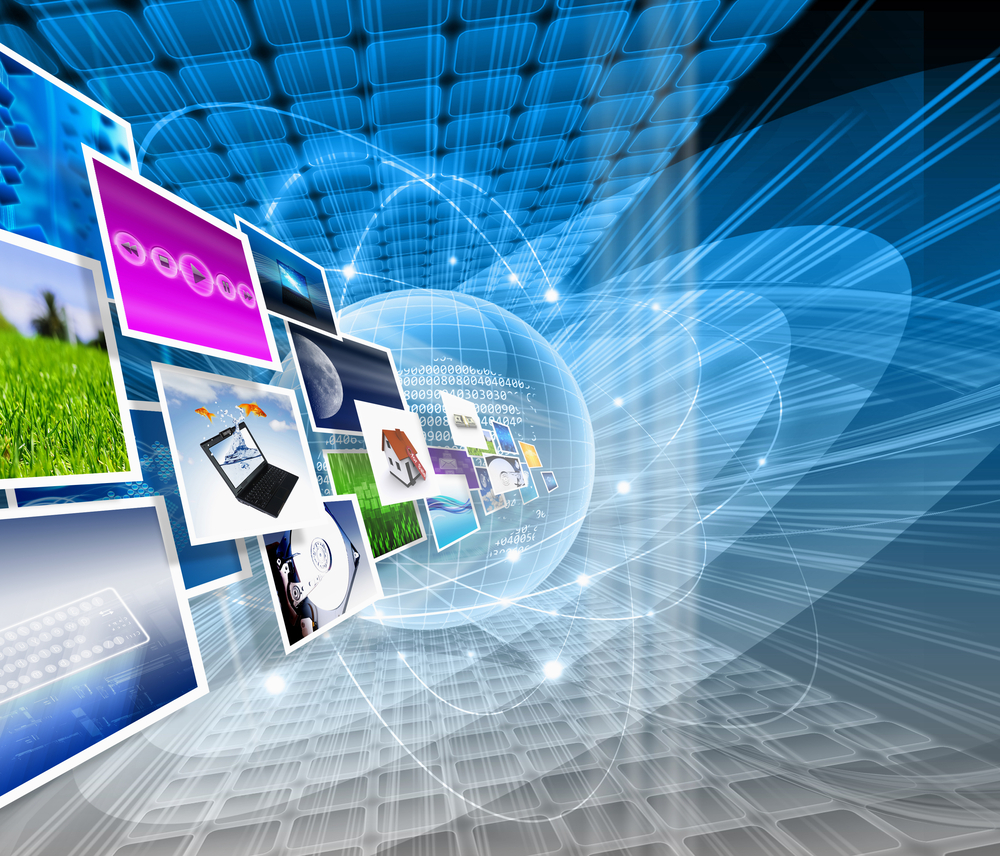 Новосибирск-2018Сборник опубликован при финансовой поддержке отдела образования администрации Кировского районаСборникметодических материаловпо итогам проведения Х конкурса  проектов«Инновации в образовании-2018»Редактор:Чернобылец Н. В.,руководитель территориальной группы методистовМКУДПО «ГЦРО» в Кировском районеАвтор-составитель:Каминская  Ю. С., методист территориальной группы методистов МКУДПО «ГЦРО» в Кировском районе В сборнике представлено информационно-методическое сопровождение конкурса проектов, а также инновационные проекты педагогов образовательных организаций Кировского района города Новосибирска – лауреатов городского конкурса «Инновации в образовании» в 2018 году. Сборник предназначен для педагогических и руководящих работников образовательных организаций общего и дополнительного образования.                                                                               	Материалы печатаются в авторской редакции. Часть 1Информационно-методическое  сопровождение конкурса проектов«Инновации в образовании»Инновационная деятельность педагога в современном образовании – важнейшая составляющая образовательного процесса. Это целенаправленная педагогическая деятельность, основанная на осмыслении собственного педагогического опыта при помощи сравнения и изучения учебно-воспитательного процесса с целью достижения более высоких результатов, получения нового знания, это творческий процесс по планированию и реализации педагогических новшеств, направленных на повышение качества образования. Положение о проведении городского конкурса инновационных проектов образовательных учреждений города Новосибирска.1. Общие положенияНастоящее Положение определяет цели, порядок организации и проведения Х городского конкурса проектов «Инновации в образовании», посвящённого 125-летию города Новосибирска (далее – конкурс), требования к оформлению материалов участников конкурса.Учредитель конкурса: департамент образования мэрии города Новосибирска.Организатор конкурса: муниципальное казённое учреждение дополнительного профессионального образования города Новосибирска «Городской центр развития образования» (МКУДПО «ГЦРО»)2. Цели и задачи конкурсаВыявление инновационных проектов, направленных на позитивные изменения в муниципальной системе образования.Поиск творческих педагогов и руководителей образовательных учреждений, занимающихся инновационной педагогической деятельностью.Стимулирование роста профессионального мастерства педагогов, содействие внедрению проектной и исследовательской деятельности в образовательный процесс.3. Участники конкурсаВ конкурсе принимают участие руководители, педагоги, педагогические коллективы образовательных учреждений города Новосибирска.4. Порядок проведения конкурсаСроки проведения конкурса.I этап: с 01.12.2017 по 25.01.2018.На данном этапе проводится конкурс лучших инновационных проектов в районах, округе города, производится отбор проектов для участия во II этапе конкурса.II этап: с 01.02.2018 по 15.03.2018.Во II этапе конкурса принимают участие инновационные проекты – победители I этапа конкурса.По итогам II этапа определяются победители (2-3 участника, набравшие в сумме наибольшее количество баллов в номинации) и лауреаты конкурса (4-7 участников, следующих по рейтингу баллов за победителями в номинации).Награждение победителей и лауреатов конкурса – 16.03.2018.5. Номинации конкурсаНоминация 1 «Мой Новосибирск родной: новосибирсковедение»На конкурс принимаются проекты, описывающие систему работы по сохранению и изучению культурно-исторического наследия, использование современных технологий воспитательной работы в рамках патриотического воспитания обучающихся. Номинация посвящена 125-летию города Новосибирска.Номинация 2 «Эффективный менеджмент в образовательной организации»В данной номинации свои проекты представляют образовательные организации, которые создали и развивают эффективную систему управления учреждением, достигли наилучших результатов в различных направлениях управленческой деятельности (менеджмент персонала/управление кадрами; управление ресурсами и др.) и применяют на практике подходы современного, в том числе инновационного менеджмента.Номинация 3 «Обеспечение процесса реализации ФГОС»На конкурс принимаются проекты, описывающие модели организации методического, информационного, психолого-педагогического сопровождения реализации ФГОС в образовательном учреждении, современные технологии обучения, модели организации деятельности в свете реализации «Программы развития воспитательной компоненты».Номинация 4 «Эффективные формы методической работы»На конкурс принимаются проекты, описывающие эффективные модели организации методической работы в образовательных учреждениях, современные технологии организации методической работы.Номинация 5 «Социализация и развитие личности школьника»На конкурс принимаются проекты, описывающие деятельность, направленную на развитие личности, создание условий для самоопределения и социализации обучающегося на основе социокультурных, духовно-нравственных ценностей и принятых в обществе правил и норм поведения в интересах человека, семьи, общества и государства.Номинация 6 «Система профориентационной работы в образовательной организации»На конкурс принимаются проекты, описывающие систему мероприятий по оказанию обучающимся личностно-ориентированной помощи в выявлении и развитии способностей и склонностей, профессиональных и познавательных интересов в выборе профессии, по формированию потребности и готовности к труду в условиях рынка, реализуемую через учебно-воспитательный процесс, внеурочную и внешкольную работу с учащимися.Номинация 7 «Духовно-нравственное воспитание обучающихся в рамках преподавания комплексного курса ОРКСЭ»На конкурс принимаются проекты, описывающие деятельность по обновлению содержания и реализации духовно-нравственного воспитания в образовательных учреждениях, создание условий для повышения мотивации обучающихся через организацию мероприятий, направленных на развитие нравственной культуры в рамках изучения курса.Номинация 8 «Формирование естественнонаучной картины мира у учащихся в рамках изучения школьного курса астрономии»На конкурс принимаются проекты, описывающие опыт внедрения предмета «астрономия» на старшей ступени обучения в школе, современные технологии и образовательные методики по формированию естественнонаучной картины мира у учащихся, развитию мировоззренческих компетенций обучающихся на уроках астрономии, опыт реализации совместных проектов образовательных учреждений с МКУДО ДЮЦ «Планетарий».6. Критерии оценки содержания конкурсных материаловКонкурсный проект оценивается по следующим критериям:актуальность проблемы, заявленной в проекте;степень новизны проблемы;значимость проблемы для развития муниципальной системы образования;соответствие основной идеи проекта нормативно-правовой базе на различных уровнях (федеральном, региональном, муниципальном, школьном);возможность реализации проекта в образовательных учреждениях города;имеющиеся методические наработки (опубликованные и разработанные) по теме проекта;реальность сроков выполнения основных этапов проекта;наличие, развитие материально-технической базы для реализации проекта;достаточность кадровых и интеллектуальных ресурсов для реализации проекта;соответствие программы проекта требованиям к его структуре и оформлению.7. Требования  к оформлению конкурсных материаловДля участия в городском конкурсе проектов предоставляются следующие материалы:заявка на участие в конкурсе;итоговый протокол I этапа конкурса, заверенный руководителем территориальной группы методистов (районы, округ);конкурсные программы и проекты.Материалы для участия в городском этапе конкурса предоставляются территориальными группами методистов (районы, округ) в период с 26 по 31 января 2018 года в соответствии с графиком по адресу: г. Новосибирск, ул. Котовского, 8. Организационный комитет Х городского конкурса проектов «Инновации в образовании».Конкурсные материалы должны быть представлены в печатном варианте (шрифт Times New Roman, кегль № 14, через 1,5 интервала) и на электронном носителе – диск CD-R, CD-RW в формате Word (файлы с расширением doc, docx; заголовки посередине страницы, выравнивание текста «по ширине», расстановка переносов, поля стандартные – сверху , снизу , справа , слева ).8. Оргкомитет и жюри конкурсаДля организационно-методического обеспечения и проведения конкурса по согласованию с учредителем конкурса создаётся оргкомитет.Оргкомитет городского конкурса:устанавливает процедуру проведения конкурса и критерии оценивания конкурсных заданий;утверждает состав жюри конкурса и регламент его работы;обеспечивает организационное и информационное сопровождение конкурса;утверждает списки победителей и лауреатов конкурса.Жюри конкурса:осуществляет экспертизу проектов, представленных на конкурс;отражает результаты экспертизы согласно критериям оценки проектов в данной номинации конкурса.9. Подведение итогов. Награждение победителей и лауреатов конкурса9.1. Определение победителей и лауреатов городского конкурса проходит в каждой номинации.9.2. Итоги конкурса утверждаются приказом начальника департамента образования мэрии города Новосибирска.9.3. Победители городского конкурса награждаются дипломами и памятными знаками департамента образования мэрии города Новосибирска. Лауреаты городского конкурса награждаются дипломами департамента образования мэрии города Новосибирска.1.2. Методические рекомендации для участников городского конкурса инновационных проектовИнновации (англ. innovation - нововведение) – внедрение новых форм, способов и умений в сфере обучения, образования и науки.Понятие «инновационный проект» употребляется в нескольких аспектах: как дело, деятельность, мероприятие, предполагающее осуществление комплекса каких-либо действий, обеспечивающих достижение определённых целей;как система организационно-правовых и расчётно-финансовых документов, необходимых для осуществления каких-либо действий;как процесс осуществления инновационной деятельности.Эти три аспекта подчёркивают значение инновационного проекта как формы организации и целевого управления инновационной деятельностью.Инновационный проект – проект, содержащий технико-экономическое, правовое и организационное обоснование конечной инновационной деятельности.Итогом разработки инновационного проекта служит документ, включающий в себя подробное описание инновационного продукта, обоснование его жизнеспособности, необходимость, возможность и формы привлечения инвестиций, сведения о сроках исполнения, исполнителях и учитывающий организационно-правовые моменты его продвижения.Реализация инновационного проекта – процесс по созданию и выведению на рынок инновационного продукта.Цель инновационного проекта – создание новых или изменение существующих систем – технической, технологической, информационной, социальной, экономической, организационной и достижение в результате снижения затрат ресурсов (производственных, финансовых, человеческих) коренного улучшения качества продукции, услуги и высокого коммерческого эффекта.Метод проектирования в учебных заведениях используется достаточно часто. Он направлен на достижение определённых результатов и развития умения планировать свою деятельность. Термин «проект» произошёл от латинского слова, обозначающего «выброшенный вперёд» или «выступающий». В настоящее время под ним понимают то, чего ещё нет, но уже известен путь к его получению. Образовательный проект – это такая система действий учителя, которая направлена на реализацию конкретной задачи, при этом уточняется роль и место всех действий, участники процесса, время и условия, которые понадобятся для эффективного решения проблемы. Данное словосочетание используют, если необходимо обозначить разработку и реализацию иных, нетрадиционных, способов и методов обучения, новых технологий в образовании.Педагогический проект учителя – это необходимый компонент его деятельности в условиях современной школы. Он может быть различным по типу: творческим, исследовательским, игровым, информационным, практико-ориентированным и т. д. Помимо этого, проект может быть выполнен либо самим педагогом, либо совместно с коллегами, учеником или группой школьников под руководством учителя. Педагогический проект – это эффективный способ научить детей исследовательской деятельности и повысить собственное профессиональное мастерство. Такой метод может использоваться в работе с детьми различных возрастов.Инновационным образовательным проектом является сложная система действий всех участников образовательного процесса, направленных на достижение определённых целей в развитии актуальных сфер жизнедеятельности образовательной организации (учебной, воспитательной, методической, управленческой, кадровой). Они связаны между собой исполнителями мероприятий, сроками и ресурсами. Инновационной программой называют комплекс связанных между собой инновационных проектов, а также проектов, которые направлены на поддержку деятельности по всем направлениям. В настоящее время популярность набирают инновационные проекты в ОУ, примеры которых вдохновляют на создание новых образовательных и воспитательных программ.Уровень значимости проектовИнновационные проекты, а также инновационные решения и идеи, которые они реализуют, могут иметь следующие уровни значимости:модернизационный (базовая технология не подвергается кардинальным изменениям);новаторский (конструкция нового продукта существенно отличается от прежнего);опережающий (конструкция создана благодаря опережающим решениям);пионерный (появляются новые технологии и методики, которые ранее не существовали).Уровень значимости инновационного проекта определяет сложность, масштаб, особенности продвижения результатов процесса и состав исполнителей. Это повлияет на содержание управления проектом.Классификация инновационных проектовИнновационные проекты можно классифицировать следующим образом:1. По характеру целей: конечные; промежуточные.2. По периоду реализации: краткосрочные; среднесрочные; долгосрочные.3. По потребностям, которые удовлетворяет проект: они могут ориентироваться на создание новых или удовлетворение имеющихся потребностей.4. По типу инноваций: создание нового или усовершенствование продукта,  реорганизация структуры управления и пр.5. По степени принимаемых решений могут иметь такой характер:фирменный (на уровне организации);муниципальный;региональный;отраслевой / межотраслевой;федеральный;международный.6. По масштабности выполняемых задач:монопроекты – проекты, которые выполняются одной компанией в строгих финансовых и временных рамках, причём имеют однозначную инновационную цель;мультипроекты – комплексные программы, направленные на достижение сложных целей;мегапроекты – многоцелевые программы, которые объединяют в себе ряд мультипроетов, которые связаны одной сложнодостижимой целью.Каждый проект проходит через определённые ступени своего развития от возникновения до своего завершения. Их совокупность образует его жизненный цикл. Его принято разделять на фазы, их – на стадии, после чего – на этапы. Они различаются в зависимости от системы организации работ и сферы деятельности.Разработка инновационного проектаПри создании инновационные проекты проходят стадию разработки, реализации и завершения. Стоит обратить внимание на основные этапы:формирование идеи;исследование возможностей;подготовка документации для заключения контракта;подготовка документации для оформления проекта;работы по реализации программы;мониторинг показателей и результатов.На стадии разработки уделяют внимание успешности и результативности проекта. При этом детали его существования в этот момент не слишком важны. Для них особенно важна новизна, конкурентоспособность, лицензионная защита и наличие патента. Кроме того, инновационные проекты требуют инвестирования средств, направляемых на совершенствование и развитие деятельности.Основные требования к содержанию и оформлению конкурсных проектовПри разработке и оформлении образовательного проекта, представляемого на конкурс как инновационный, рекомендуем придерживаться следующей примерной структуры:Проект должен содержать в своей основе целостную картину того, что должно быть достигнуто. Это позволяет оценить эффективность затрачиваемых на его реализацию средств ещё до начала реализации проекта.Основные части проекта и их содержание должны находиться в логической связи между собой, вытекать одна из другой, обосновывать друг друга.В проекте должно быть показано, что идея проекта, подходы, проблемы, на которые направлен проект, появились не случайно, а как следствие работы авторов по осмыслению ситуации.Технические требования к оформлению конкурсных материаловКонкурсные материалы должны быть представлены в печатном варианте (шрифт Times New Roman, кегль № 14, через 1,5 интервала) и на электронном носителе – диск CD-R, CD-RW в формате Word (файлы с расширением doc; заголовки посередине страницы, выравнивание текста «по ширине», расстановка переносов, поля стандартные – сверху , снизу , справа , слева ).Все материалы каждого участника конкурса должны быть аккуратно сформированы в отдельную папку в последовательности, соответствующей требованиям к оформлениям проекта (отдельная мультифора на каждую позицию).К проекту могут прилагаться на диске дополнительные материалы (фотографии, видеофильмы, презентации, отзывы и рецензии научных руководителей и консультантов).Требования при экспертизе конкурсных материаловПри написании конкурсного проекта следует обратить особое внимание на максимальное соответствие содержания материалов критериям оценивания проекта, указанным в Положении о конкурсе:- актуальность проблемы, заявленной в проекте;- степень новизны проблемы;- значимость проблемы для развития муниципальной системы образования;- соответствие основной идеи проекта нормативно-правовой базе на различных уровнях (федеральном, региональном, муниципальном, школьном);- возможность реализации проекта в образовательных организациях города;- имеющиеся методические наработки (разработанные, опубликованные) по теме проекта;- реальность сроков выполнения основных этапов проекта;- наличие, развитие материально-технической базы для реализации проекта;- достаточность кадровых и интеллектуальных ресурсов для реализации проекта;- соответствие программы проекта требованиям к его структуре и оформлению.1.3. Информационно-аналитическая справка об итогах проведения районного этапа Х городского конкурса проектов «Инновации в образовании»       	В целях стимулирования роста профессионального мастерства педагогов и руководителей образовательных учреждений района, содействия развитию и внедрению проектной и исследовательской деятельности, выявления и поддержки инновационных проектов, направленных на развитие системы образования района в условиях её модернизации, во исполнение приказа департамента образования мэрии города Новосибирска от 27.11.2017 № 1085-од «О проведении городского конкурса проектов «Инновации в образовании»,  в период с 11 декабря 2017 года по 25 января 2018 года проведён районный этап городского конкурса проектов «Инновации в образовании». СОСТАВорганизационного комитета районного этапа городского конкурса проектов «Инновации в образовании»В конкурсе приняли участие 74 педагога из 15 образовательных учреждений.   Активное участие приняли такие образовательные организации, как: Таким образом, на экспертизу было представлено 34 работы по 8 номинациям:	В состав экспертных комиссий по экспертизе инновационных проектов входили руководители и педагоги образовательных учреждений, специалисты отдела образования администрации Кировского района, методисты ТГМ МКУДПО «ГЦРО» в Кировском районе.По итогам работы комиссий были определены 6 победителей и  21 лауреат районного конкурса проектов «Инновации в образовании».ИТОГОВЫЙ ПРОТОКОЛрайонного этапа городского конкурса проектов  «Инновации в образовании»По итогам работы экспертов на городской этап конкурса прошли 27 проектов из 11 образовательных учреждений района.  Участники, прошедшие на городской этап конкурса, распределились по номинациям следующим образом:«Мой Новосибирск родной: новосибирсковедение» - 3 работы, «Эффективный менеджмент в образовательной организации» - 1 работа, «Обеспечение процесса реализации ФГОС» - 7 работ,«Эффективные формы методической работы» - 6 работ,«Социализация и развитие личности школьника» - 5 работ, «Система профориентационной работы в образовательной организации» - 3 работы, «Духовно-нравственное воспитание обучающихся в рамках преподавания комплексного курса ОРКСЭ» - 1 работа,«Формирование естественнонаучной картины мира у учащихся в рамках изучения школьного курса астрономии» - 1 работа. Итоги проведения городского этапа конкурса проектов «Инновации в образовании»В городском конкурсе приняли участие 679 педагогов из 235 образовательных учреждений города: гимназий, лицеев, общеобразовательных и коррекционных (специализированных) школ, дошкольных образовательных учреждений, учреждений дополнительного образования.На конкурс было представлено 338 работ по 8 номинациям.В состав экспертных групп жюри конкурса вошли специалисты городских образовательных центров, руководители и педагоги образовательных учреждений города Новосибирска. По итогам конкурса решением жюри определён 21 победитель и 47 лауреатов. Список лауреатов Х городского конкурса проектов«Инновации в образовании», посвящённого 125-летию города НовосибирскаУ большинства конкурсных проектов жюри отметило их практическую значимость и актуальность; умение педагогов логично излагать опыт своей работы в соответствии с целями и задачами деятельности учреждения, современными тенденциями развития образования.         По итогам конкурса жюри наградило благодарственными письмами не только лауреатов конкурса, но и  участников, показавших высокие результаты.Список участников, награждаемыхблагодарственными письмами по итогам Х городского конкурса проектов«Инновации в образовании» Часть 2Инновационные проекты, ставшие лауреатами городского этапа конкурса проектовЛауреатв номинации «Мой Новосибирск родной: новосибирсковедение»Проект                                                      «С чего начинается Родина…»КРАТКАЯ АННОТАЦИЯ ПРОЕКТАЦелью настоящего педагогического проекта является формирование гражданско-патриотических чувств у детей дошкольного возраста. Проект предлагает органическое единство интересов человека, семьи, общества и государства в деле воспитания гражданина России, патриота, активного члена гражданского общества на ступени дошкольного образования.Важность гражданско-патриотического воспитания в современных условиях отмечена в ряде нормативных документов: Закон ФЗ-273 «Об образовании в Российской Федерации», «Национальной доктрине образования в РФ» ФГОС ДО, указе Президента РФ «О совершенствовании государственной политики в области патриотического образования».Проект «С чего начинается Родина…» рассчитан на два учебных года, с сентября 2016 по май 2018 включает в себя несколько этапов реализации (подготовительный, основной, заключительный). При подтвержденных позитивных результатах в дальнейшее эта работа будет продолжаться. Координаторами проекта являются старшие воспитатели детского сада. Участниками проекта являются дети 5-7 лет (старшая и подготовительная к школе группы), педагоги и родители.Проект направлен на обогащение процесса гражданско-патриотического воспитания детей дошкольного возраста посредством познавательных бесед, использования презентаций об улицах малой родины, посещения музея боевой славы, проведение различных мероприятий и развлечений. Образовательные мероприятия с детьми в рамках реализации проекта проходят два раза в месяц для детей 5-6 лет – 25 минут, для детей 6-7 лет - 30 минут. Кроме того, реализация проекта предполагает активное использование в работе возможностей социального партнёрства с родителями, общественными организациями (патриотический клуб «Ковчег» (р. п. Краснообск), школами (МБОУ СОШ № 182, 63), центрами досуга и творчества (патриотическое формирование «России верные сыны», МБУ «Центр «Молодежный»), библиотеками и другими учреждениями. ОПИСАНИЕ ОРГАНИЗАЦИИДОУ расположено по адресам: ул. Зорге, 23 и ул. Петухова, 30. Рядом с детским садом находятся социально значимые объекты: МКДОУ д/с № 402, МБОУ СОШ № 182, 63 МБУЗ ГП № 22, почта, Муниципальный банк, сеть магазинов, библиотека. В учреждении работает 25 групп, в том числе: По адресу: ул. Зорге, 23 работает 10 групп: 6 групп общеразвивающей направленности для детей в возрасте от 2 до 7 лет; 2 группы комбинированной направленности для детей с нарушениями речи; 2 группы оздоровительной направленности. По адресу: ул. Петухова, 30 работает 15 групп: 13 групп общеразвивающей направленности для детей в возрасте от 2 до 7 лет; 2 группы комбинированной направленности для детей с нарушениями речи. Территория огорожена, по периметру высажена зеленая изгородь. На территории расположены прогулочные участки с теневыми навесами, площадки для физкультурных занятий, оборудованные спортивными снарядами, открытый бассейн с фонтаном. Участки оснащены стационарным игровым оборудованием, отделены друг от друга зелеными насаждениями. В летнее время года высаживается огород, разбиваются клумбы и цветники. В развивающем пространстве детского сада есть музыкальный и спортивный залы, логопедический кабинет, кабинет педагога-психолога, кабинеты ИЗО, сенсорная комната, мультстудия. Групповые оснащены игровым оборудованием согласно требованиям программы и СанПиН 2.4.1.3049-13.Предметная среда носит развивающий характер, постоянно обновляется. Педагоги и дети активно реализуют проектную деятельность, являются участниками и победителями конкурсов различных уровней и направленности.ДОУ реализует основную образовательную программу дошкольного образования, разработанную на основе ФГОС ДО и на основе примерной образовательной программы дошкольного образования, с учетом примерной основной общеобразовательной программы «От рождения до школы» под ред. Н. Е. Веракса, Т. С. Комаровой, М. А. Васильевой.ПОСТАНОВКА ПРОБЛЕМЫУтрата культурных ценностей и равнодушное отношение к опыту прошлых поколений объясняется отсутствием знаний и неразвитостью чувства любви детей, что приводит к эмоциональной глухоте, бездуховности. Патриотическое воспитание детей - сложный процесс. В его основе лежит развитие чувств, эмоциональной сферы, обусловленных духовным климатом общества, историческими корнями. В современных условиях, когда происходят глубочайшие изменения в жизни общества, одним из центральных направлений работы с подрастающим поколением становится воспитание любви к малой Родине, возвращение к вековым корням.В ряде нормативных документов, в том числе в содержании федерального государственного образовательного стандарта дошкольного образования подчеркивается необходимость работы по патриотическому воспитанию дошкольников с учетом их индивидуальных и возрастных особенностей, национальной культуры. Василий Александрович Сухомлинский, стоявший у истоков гражданского воспитания в России, писал: «Я вижу миссию учителя, прежде всего в том, чтобы каждый мой питомец стал гражданином, верным сыном своего Отечества». Воспитать гражданина и патриота своей страны можно только в результате системного подхода к вопросам патриотического и гражданского воспитания. Патриотическое воспитание детей является одной из основных задач дошкольного образовательного учреждения. Следует подчеркнуть, что в настоящее время выпускается достаточно много методической литературы по данному вопросу. Однако в ней освещаются лишь отдельные стороны патриотического воспитания детей в конкретных видах деятельности, и нет стройной системы, отражающей всю полноту данного вопроса. Видимо, это закономерно, поскольку чувство патриотизма многогранно по содержанию. Это и любовь к родным местам, и гордость за свой народ, и ощущение своей неразрывности с окружающим миром, и желание сохранять и приумножить богатство своей страны. Исходя из этого, в данном проекте отражены такие направления образовательной работы, как: воспитание у ребенка любви и привязанности к своей семье, дому, детскому саду, улице, городу; знакомство с  «малой Родиной» (названиями улиц, достопримечательностями и пр.); воспитание уважения к труду; расширение представлений о родной стране; развитие чувства ответственности и гордости за достижения страны.ЦЕЛЬ И ЗАДАЧИ ПРОЕКТАЦель: формирование гражданско-патриотических чувств у дошкольников.Задачи:Формировать интерес к своей родословной, составлять генеалогическое древо, начиная с дедушек и бабушек.Приобщать детей к мероприятиям, проводимым в детском саду, в том числе совместно с родителями.Продолжать формировать интерес к «малой Родине». Закреплять знание детьми своего адреса проживания.  Знакомить детей с достопримечательностями района проживания, города, страны.Расширять представления детей о родной стране. Формировать представление о том, что Россия – огромная многонациональная страна. Показать на карте расположение города Новосибирска и других городов России. Рассказать о том, что Москва -  главный город нашей Родины.Продолжать расширять представления о Российской армии.   Рассказывать о трудной, но почетной обязанности защищать Родину.  Рассказывать о том, как в годы войны сражались и защищали Родину от врагов прадеды и деды.Данные задачи решаются во всех видах детской деятельности: на занятиях, в играх, в труде, в быту. Они воспитывают в ребенке не только патриотические чувства, но и формируют его взаимоотношения со взрослыми и сверстниками.ОБОСНОВАНИЕ АКТУАЛЬНОСТИ ПРОЕКТА          Актуальность проблемы патриотического воспитания детей на сегодняшний день очевидна. В современном обществе в последние годы отмечается тенденция к снижению значимости многих общечеловеческих ценностей, в том числе, и такого высокого чувства, как любовь к Родине. Поэтому проблема патриотического воспитания подрастающего поколения сегодня является одной из наиболее актуальных.Об актуальности патриотического воспитания и изучения родного края детей дошкольного возраста указывал еще Я. А. Каменский. В своем труде «Материнская школа» он отмечал, что до шести лет ребенок должен познать «место, где он родился и живет…». Его идею поддерживали Жан-Жак Руссо, И. Г. Пестолоцци. Русский писатель и педагог К. Д. Ушинский разработал систему воспитания, в основу которой положен принцип народности и патриотизма.С чего начинается патриотическое воспитание, как формируется любовь к Родине? В наше время, когда выросло поколение людей с размытыми гражданскими ценностями, эти вопросы встают особенно остро.В послании Федеральному собранию президент Российской Федерации, В. В. Путин, сказал: «У нас нет, и не может быть никакой другой объединяющей идеи, кроме патриотизма. Это и есть национальная идея. Это связано с общим объединяющим началом».Дети в этом возрасте очень любознательны, отзывчивы, восприимчивы. Они легко откликаются на все инициативы, умеют искренне сочувствовать и сопереживать. Для воспитателя это время благодатной почвы. Ведь в этом возрасте возникают большие возможности для систематического и последовательного нравственного воспитания детей. Происходит формирование духовной основы ребенка, эмоций, чувств, мышления, процессов социальной адаптации в обществе, начинается процесс осознания себя в окружающем мире. Единство народа во многом определяет единый взгляд на историю своей страны, единое её прочтение. Не случайно, в современной России уделяется всё большее внимание празднованию Дня Великой Победы, набирают популярность такие акции, как «Георгиевская ленточка» и «Бессмертный полк».Патриотизм буквально переводится, как «любовь к Родине». Человек любит то, что он знает и хорошо понимает, то, за что он готов нести ответственность.ГОТОВНОСТЬ К РЕАЛИЗАЦИИ ПРОЕКТАПроект по патриотическому воспитанию «С чего начинается Родина…» разработан на опыте работы Краеведческого клуба «За Тулой», созданного при филиале «Библиотека В. П. Астафьева» в 2015 году.  Клуб занимается изучением истории Кировского района города Новосибирска, в частности - Затулинского жилого массива.Кроме того, при разработке проекта велось активное взаимодействие с руководителем Музея боевой славы при муниципальном бюджетном общеобразовательном учреждении города Новосибирска «Средняя общеобразовательная школа № 182 с углубленным изучением литературы и математики имени 46-го гвардейского Таманского Краснознаменного ордена Суворова III степени женского авиационного полка легких ночных бомбардировщиков» (далее – МБОУ СОШ № 182), с военно-патриотическими клубными формированиями, такими как «Ковчег» (р. п. Краснообск), «России верные сыны» (Центр «Молодёжный», Кировского района г. Новосибирска) и другими.Кадровые условия реализации проектаВ МКДОУ д/с № 411 укомплектован квалифицированными воспитателями и узкими специалистами. Коллектив педагогов ДОУ составляет 55 человек, из них: количество педагогических работников, имеющих высшее педагогическое образование в сфере дошкольной педагогики – 14 человек;количество педагогических работников, имеющих высшее образование – 18 человек;количество аттестованных на высшую квалификационную категорию – 15 человек;количество аттестованных на первую квалификационную категорию - 16 человек;Количество педагогических работников, прошедших повышение квалификации:за предыдущий учебный год (2016 / 2017 учебный год) – 18 человек;за последние 3 года – 40 человек.Для реализации данного проекта в ДОУ в наличии имеются: компьютеры, мультимедийные доски, МФУ, принтеры, телевизоры, музыкальные центры, портативные колонки, магнитофоны, диски с аудиозаписями, фотоаппараты, видеокамеры, фортепиано. В методическом кабинете имеется подборка методической литературы по гражданско-патриотическому воспитанию дошкольников, подобран наглядный и демонстрационный материал по данному вопросу. Сформирован электронный банк, содержащий различную информацию по теме проекта (презентации, картинки, фото, видео и пр.). В группах созданы патриотические уголки.ЭТАПЫ, СОДЕРЖАНИЕ И МЕТОДЫ РЕАЛИЗАЦИИ ПРОЕКТАСроки реализации проекта  - август 2016 г. – июнь 2018 г. (2 года).1 ЭТАП – подготовительный (август 2016 г. – октябрь 2016 г.)2 ЭТАП – основной (ноябрь 2016 г. -  апрель 2018 г.)3 ЭТАП – заключительный (апрель - июнь  2018 г.)Участники проекта:  дети  5-7 лет (старшая и подготовительная к школе группы), педагоги, родители.1 ЭТАП – подготовительный.  Подбор  и изучение учебно – методической литературы, музыкальных произведений, видеоматериалов. Знакомство с  историей района проживания, достопримечательностями, возможностями  для проведения тематических экскурсий.Выявление первоначальных знаний детей по истории семьи; города и страны (мониторинг).Анкетирование родителей.  Информация для родителей о предстоящем проекте. Собеседование с педагогами.  Информация для педагогов о предстоящем проекте. 2 ЭТАП – основной (внедрение инновационного проекта через проведение мероприятий, направленных на решение задач; участие в конкурсах и методических мероприятиях различного уровня (районные, городские, областные, общероссийские).Непрерывная образовательная деятельность с детьми возраста 5-6 и 6-7 лет. НОД с детьми проходят два раза в месяц  по 25-30 минут, согласно тематическому планированию.Проведение  экскурсий  в музей боевой славы  для детей 6-7 лет, согласно графику.Проведение  консультаций  для педагогов детского сада  1 раз в квартал по темам:Патриотическое воспитание в условиях ДОУ;История семьи – почему это важно;Улицы героев;Посещение музея  детьми дошкольного возраста;Наши социальные партнёры;Подготовка к акции «Бессмертный полк»;Деловая игра «Виртуальное путешествие по  Кировскому району».Проведение  круглых столов для родителей 1 раз в квартал по темам:С чего начинается Родина, или как воспитать патриота;Что мы знаем об истории своей семьи и почему это важно;Наши улицы  - улицы героев;Памятные места и музеи рядом с нами;Новосибирск – интересный город; Что такое «Бессмертный полк».Организация  праздничных мероприятий:Семейный фестиваль «Мы и наш город»; День  защитника Отечества:Конкурс «Аты-баты, детский сад»;Спортивная игра «Зарница»;Праздник Великой Победы, включающий акцию «Бессмертный полк».Статьи в газете ДОУ по темами проекта.Изготовление с детьми в мультстудии мультфильмов, связанных с темой данного проекта.3 ЭТАП – заключительный (анализ полученных результатов; обобщение и распространение опыта работы; подготовка методических статей, описывающих опыт проекта, для дальнейшего его использования).Для детей Викторина «О чём  рассказали улицы?» (6-7 лет);Фотовикторина  «Узнай и расскажи»(5-6 лет).Для родителейАнкетирование для выявления удовлетворенности результатами работы по проекту.Для педагоговДеловая игра «Виртуальное путешествие по  Кировскому району».Методы и приёмы работыИгровые (развивающие игры, соревнования, викторины, конкурсы, развлечения, досуги).Практический метод (самостоятельное выполнение детьми работы).Метод демонстрации (показ предметов, образца, способа действия).Использование ИКТ (демонстрация мультфильмов, презентаций, использование интерактивной доски).Проблемно-мотивационный метод (стимулирует активность детей за счет включения проблемной ситуации в ход занятия).Сотворчество (взаимодействие педагога и ребенка в едином творческом процессе).Использование дидактических игр.Технологии, используемые при реализации проектаТехнология исследовательской деятельности (путешествие по «реке времени»).Музейная педагогика.Игровая технология (использование различных игр и игровых упражнений).Здоровьесберегающие педагогические технологии (динамические паузы, пальчиковая гимнастика, физминутки, технология музыкального воздействия и пр.).Технология личностно-ориентированного взаимодействия педагога с детьми (используется технология сотрудничества и гуманно-личностные технологии). Информационно-коммуникативные технологии (подбор иллюстративного материала, использование презентаций, просмотр видеофильмов и пр.).Взаимодействие с родителямиОдним из основных направлений деятельности по формированию патриотических и духовно – нравственных чувств у детей в возрасте от 5 до 7 лет является работа с родителями. Данная задача решается «всем миром»: семья, детский сад, общественность. Формы взаимодействия с семьямиАнкетирование родителей.Проведение круглых столов для родителей 1 раз в квартал. Создание в группах тематических выставок при участии родителей: «Родной край», «Любимый город» и др.Совместная работа родителей с ребёнком над созданием семейных альбомов «Моя семья», «Моя родословная», «Я живу на Затулинке», «Как мы отдыхаем» и др.Создание тематических выставок детских книг при участии семьи.Выставки продуктов детской и детско-взрослой деятельности (рисунки, поделки, рассказы, проекты и т.п.). Организация и проведение конкурсов и выставок детского творчества.Совместные досуги и мероприятия на основе партнёрской деятельности родителей и педагогов.Открытые мероприятия с детьми для родителей.Создание фотовыставок, фотоальбомов «Я и моя семья», «Моя родословная», «Моя малая родина».Проведение праздников, досугов, литературных и музыкальных вечеров с привлечением родителей.Модель образовательного процессаФорма занятий – групповая. Образовательные мероприятия с детьми проходят два раза в месяц для детей 5-6 лет – 25 минут, для детей 6-7 лет - 30 минут. Тематическое планирование для детей 5-6 летТематическое планирование для детей 6-7 летПРОГНОЗИРУЕМЫЕ КОНЕЧНЫЕ РЕЗУЛЬТАТЫ ДЕЯТЕЛЬНОСТИСформирован интерес к своей родословной, начало составления генеалогического древа в семьях воспитанников, изучение истории семьи.Закреплены знания детьми своего адреса проживания, «улиц героев» и достопримечательностей своего района и города.Расширены представления детей о родной стране, о столице нашей Родины, умения находить на карте России отдельные города, в том числе и Новосибирск. Расширены представления о Российской армии; Великой Отечественной войне; о трудной, но почетной обязанности защищать Родину. Дети, родители и педагоги приобщены к мероприятиям, проводимым в детском саду, посвященным Дню защитника Отечества и Дню Победы.ПРАКТИЧЕСКАЯ ЗНАЧИМОСТЬ РЕЗУЛЬТАТОВСоздание «методической копилки» по гражданско-патриотическому воспитанию дошкольников (нормативно-правовые материалы, книги, журналы, медиатека, анкеты, опросные листы, тесты, конспекты и сценарии организации различных форм, иллюстративный и художественный материал).Представление опыта работы ДОУ на различных уровнях.Издание материалов проекта в периодических изданиях образовательных учреждений.Размещение информации о результатах проекта на сайте учреждения.Участие членов педагогического коллектива и публикации по теме проекта в научно-практических конференциях НИПКиПРО и НГПУ.Проведение мастер-классов и выступлений на районных и городских МО.КРИТЕРИИ И ПОКАЗАТЕЛИ ЭФФЕКТИВНОСТИРЕАЛИЗАЦИИ ПРОЕКТАОценка эффективности проекта будет проводиться по следующим направлениям: родители, педагоги, дети, социальные партнеры.Степень включенности родителей, их заинтересованность будет проанализирована через анкетирование, опросы, организацию обратной связи, участие в совместных мероприятиях.Уровень профессиональной компетентности педагогов будет отслеживаться в ходе участия педагогов в семинарах, педагогических советах, через анкетирование, анализ организации образовательного процесса, коллективные просмотры совместной деятельности, участие в работе творческих групп по данному направлению.Положительная динамика в развитии детей будет отслеживаться через педагогическое наблюдение.Эффективность реализации проекта для социальных партнеров –заинтересованность в продолжении сотрудничества, готовность к внедрению новых форм взаимодействия.РЕСУРСЫ (БЮДЖЕТ ПРОЕКТА)Ресурсы проекта1. ИКТ:компьютер;проектор;интерактивная доска;музыкальный центр;видеокамера;фотоаппарат.2. Медиаматериалы:документальные фильмы Новосибирской студии кинохроники;презентации по тематике программы;мультфильмы; видеоролики из материалов художественных фильмов;записи песен военных лет, патриотических, песен о войне.Книги и альбомы: альбомы и иллюстрированные энциклопедии тематике: «Города России», «Оружие», «Армия»;географический атлас для дошкольников, глобус;физическая карта Российской Федерации;книги о Великой Отечественной войне для детей:Алексеев С. «Рассказы о войне»,Баруздин С. «Шел по улице солдат»,Кассиль Л. «Твои защитники»,Маркуша А. «Я – солдат, и ты – солдат»,Митяев А. «Письмо с фронта», Гайдар А. «Клятва Тимура», «Сказка о Военной Тайне, о Мальчише-Кибальчише и его твердом слове»,Артюхова Н. «Светлана»,Воронкова Л. «Девочка из города»,Голявкин В. «Рисунок на асфальте»,Катаев В. «Сын полка»,Алексеев С. «Великие победы. Рассказы о Великой Отечественной войне для детей».4. Игрушки. Наборы солдатиков, игрушечная военная техника.5. Мини-музей «Город - детям»Стенд-фотоальбом по темам: «Улицы Затулинки - улицы героев»; «Город начинался с деревень: Кривощёково, Вертки, Бугры»; «Строительство железной дороги, мост, первые каменные здания», «Памятники, музеи, театры нашего города».Витрина-шкаф: для меняющейся экспозиции по темам «Военная техника в игрушках», «Предметы быта наших прабабушек» и т. д.Витрина-стол: для меняющейся экспозиции «Макеты улиц», «Фотографии из семейных альбомов», «Реликвии нашей семьи».ФУНКЦИОНАЛ УЧАСТНИКОВ ПРОЕКТАИсполнителями проекта являются педагоги, родители, воспитанники МКДОУ д/с № 411 и организации – социальные партнёры.ПЕРЕЧЕНЬ ИСТОЧНИКОВНормативно-правовое и научно-методическое обеспечение проекта:Национальная доктрина образования в Российской Федерации, утв. постановлением Правительства РФ от 04. 10. 2000 № 751.«Стратегия развития воспитания в РФ до 2025 года», утв. распоряжением Правительства РФ от 29. 05. 2015 г. № 996-р.Федеральный закон от 29.12.2012 № 273-ФЗ «Об образовании в Российской Федерации».Приказ Минобрнауки России от 17. 10.2013 № 1155 г. «Об утверждении федерального государственного образовательного стандарта дошкольного образования».Письмо Минобрнауки России от 28.02.2014 № 08-249 «Комментарии к ФГОС дошкольного образования».Казаков А. П., Шорыгина Т. А. «Детям о Великой Победе. Беседы о второй мировой войне». - М.: Издательство Гном, 2011.Александрова Е. Ю. «Система патриотического воспитания в ДОУ». - Волгоград «Учитель», 2007.Алексеев С. «Великие победы. Рассказы о Великой Отечественной войне для детей».- Сибирская благозвонница, 2014.Зацепина М. Б. «Дни воинской славы: Патриотическое воспитание дошкольников: для работы с детьми 5-7 лет».- М.: Мозаика-Синтез, 2010.Подрезова Т. И. «Планирование и конспекты занятий по развитию речи детей ДОУ. Патриотическое воспитание». - Москва, Айрис-пресс, 2007.«Сибирская добровольческая» (сборник) - Западно-Сибирское книжное издательство, Новосибирск, 1967. Шорыгина Т. А. «Беседы о детях героях Великой Отечественной Войны».- М.: ТЦ Сфера, 2011.Шорыгина Т. А. «День Победы: Сценарии праздников в детском саду, посвященных 9 Мая».- М.: Издательство Гном и Д, 2010.                                                       Лауреатв номинации «Эффективный менеджмент в образовательной организации»Проект«Управление профессиональным развитием педагогических кадров путём организации сетевого взаимодействия дошкольных образовательных организаций»Автор и руководитель проекта: Великанова Ольга Владимировна, заведующий. Творческая группа: Минимулина Марина Сергеевна, старший воспитатель; Третьякова Татьяна Юрьевна, воспитатель; Юркина Ольга Владимировна, воспитатель; Балуева Наталья Юрьевна, воспитатель; Красильникова Светлана Владимировна, воспитатель муниципального казенного дошкольного образовательного учреждения города Новосибирска «Детский сад № 398 «Ласточка» комбинированного вида». I. Краткая аннотация мультипроектаОбоснование значимости проекта определено тем, что развитие кадрового потенциала является приоритетной задачей как муниципальной системы образования, так и каждой  образовательной организации.  В период с 2011 по 2015 годы в связи с расширением сети ДОУ и увеличением количества мест наблюдался значительный приток начинающих педагогов в ДОУ Кировского района, поэтому методическое сопровождение данной категории педагогов было очень актуально. В настоящее время, учитывая заказ общества и государства, к педагогам ДОУ предъявляются высокие требования. В соответствии с требованиями Профессионального стандарта проектирование образовательной деятельности выступает как ведущая функция педагога. Инновационность проекта заключается в создании новой модели организации сетевого взаимодействия педагогов дошкольного образования, которое способствует повышению компетентности, мотивирует педагогов к созданию и внедрению инновационных педагогических проектов.Анализ кадрового состава как педагогов ДОУ Кировского района, так непосредственно и педагогов МКДОУ д/с № 398 определил необходимость создания новой модели управления профессиональным развитием педагогов. Мультипроект «Управление профессиональным развитием педагогических кадров путем организации сетевого взаимодействия дошкольных образовательных организаций»   состоит из трех подпроектов:Подпроект 1 «Районная Школа молодых педагогов дошкольных учреждений»  как одна из форм повышения мастерства начинающих педагогов» направлен на создание условий для  профессионального роста начинающих воспитателей Кировского района. Реализован в течение 5 учебных лет с 2012 по 2017 г.Подпроект 2 «Повышение профессиональных компетентностей педагогов в рамках сетевого взаимодействия по теме «Современные подходы к экологическому образованию дошкольников» направлен на создание условий для взаимообогащения и обмена опытом, совершенствования профессионального мастерства по проектированию образовательной деятельности в области экологического воспитания, раскрытия творческого потенциала педагогов дошкольных образовательных учреждений Кировского района. Реализован в 20016/2017 учебном году.Подпроект 3 «Сетевое взаимодействие дошкольных образовательных организаций по теме «Современные подходы к реализации регионального компонента (краеведение) в условиях ДОУ» как ресурс повышения кадрового потенциала» направлен на создание условий для взаимообогащения и обмена опытом, совершенствования профессионального мастерства по проектированию образовательной деятельности в области краеведения, формированию готовности к внедрению инноваций педагогов дошкольных образовательных учреждений города Новосибирска. Планируется реализация в течение трех учебных лет с 2017 по 2020 год.Каждый из подпроектов представляет собой отдельный этап работы, направленный на достижение стратегической цели проекта. Стратегической целью мультипроекта является разработка и апробация  системы управления профессиональным развитием педагогических кадров путем организации сетевого взаимодействия дошкольных образовательных организаций.Проект обеспечен ресурсами: нормативно-правовым, информационно-методическим, кадровым, материально-техническим.Мультипроект реализуют:Автор и руководитель: заведующий МКДОУ д/с № 398. Исполнители: творческие группы педагогов МКДОУ д/с № 398, сформированные на каждый учебный год для каждого из подпроектов. Участники подпроекта 1: педагоги ДОУ Кировского района с педагогическим стажем от 0 до 3-х лет, направленные в соответствии с заявками ДОУ.Участники подпроекта 2: педагоги ДОУ Кировского района, желающие разрабатывать и реализовывать инновационные педагогические проекты в области экологического образования дошкольников.Участники подпроекта 3: инициативные группы педагогов ДОУ города Новосибирска, готовые разрабатывать и внедрять в практику инновационные проекты по направлению краеведение.Каждый из подпроектов реализуется циклами, протяженность каждого цикла составляет один учебный год. Ежегодно в сентябре формируются новые группы участников и новые группы исполнителей (творческие группы педагогов МКДОУ д/с № 398). Такая организация позволяет увеличить охват педагогов, вовлеченных в проект.Сетевое взаимодействие педагогов детских садов города Новосибирска  осуществляется на базе МКДОУ д/с № 398 с применением на методических мероприятиях широкого спектра интерактивных форм и методов. Проект, начав свою историю в 2012 году в МКДОУ д/с № 398, приобрел масштабы сначала районного, затем городского проекта. Результаты, полученные в конце каждого цикла реализации проекта, позволяют производить его корректировку в соответствии с современными требованиями к профессии педагога дошкольного образования и более эффективно применять при постоянно растущем контингенте участвующих в проекте педагогов. Данный проект вызывает интерес в педагогическом сообществе, опыт работы по реализации данного проекта неоднократно был представлен на педагогических мероприятиях районного, городского и областного уровней. По итогам реализации подпроектов 1 и 2 были подготовлены сборники методических материалов, которые размещены на официальном сайте городского центра образования.Подпроект 1 «Районная Школа молодых педагогов дошкольных учреждений»  как одна из форм повышения мастерства начинающих педагогов» был представлен на конкурс «Инновации в образовании» в 2017 году, отмечен дипломом лауреата городского конкурса.Реализация мультипроекта, обеспечивает сетевое взаимодействие и обмен педагогическим опытом, способствует переходу педагогов в качественно новые категории педагогов – новаторов и педагогов – наставников, является эффективным механизмом в управлении профессиональным развитием педагогов, дает уверенность в положительном прогнозе дальнейшего  благоприятного развития кадрового потенциала. II. Обоснование инновационности и значимости проекта для муниципальной системы образования города НовосибирскаБудущее государства напрямую зависит от состояния системы образования. Если руководство страны стремится к развитию, ставит целью занимать ведущие позиции на мировой арене, то оно должно заботиться о грамотности и образованности населения.Анализ политики любого государства в отношении дошкольного образования, поддержки и сопровождения семьи сегодня может рассматриваться как показатель развития данного общества. В результате изучения стратегических ориентиров отечественной образовательной системы перспективными направлениями развития дошкольного образования определяются повышение доступности и обеспечение качества дошкольного образования в России. В России конституционными гарантиями гражданам является обеспечение общедоступности дошкольного образования, включая бесплатность образовательного процесса, для всех детей. В обозначенном контексте общедоступность дошкольного образования понимается как возможность выбора и зачисления в избранное родителями дошкольное образовательное учреждение и непрерывного обучения в нём. Указом Президента РФ от 07.05.2012 № 599 «О мерах по реализации государственной политики в области образования и науки» было определено обеспечить достижение к 2016 году 100 % доступности дошкольного образования для детей в возрасте от трёх до семи лет. С целью обеспечения доступности дошкольного образования в Кировском районе города Новосибирска действует сеть учреждений, реализующих основную образовательную программу дошкольного образования, которая включает в себя: 34 детских сада и 22 группы, открытые на базе школ.Общее количество воспитанников ДОУ увеличивается на протяжении последних пяти лет. Дошкольные образовательные учреждения района посещают 10617 детей.В целях обеспечения доступности дошкольного образования в городе Новосибирске действовало постановление мэрии города Новосибирска от 24.11.2010 года № 4800 «Об утверждении ведомственной целевой программы «Обеспечение доступности услуг дошкольного образования в городе Новосибирске на 2011-2015 годы». С 2012 по 2015 годы в Кировском районе были построены и начали функционировать 10 новых детских садов (135 групп). В связи с данной ситуацией в районе отмечается высокий рост увеличения количества педагогов дошкольного образования и наблюдается возрастающая потребность в квалифицированных педагогических кадрах. Исходя из анализа кадрового состава педагогических коллективов дошкольных образовательных учреждений, можно определить динамику количества педагогов дошкольного образования с педагогическим стажем от 0 до 3 лет, которым необходимо повышение профессиональной компетентности. Доля педагогов дошкольного образования, которые только начинают свой профессиональный путь, с каждым годом возрастает.Анализируя статистические данные, можно выделить ряд проблем, касающихся деятельности начинающих педагогов. Можно отметить, что не все воспитатели имели профессиональное образование. Говоря о курсовой подготовке (данные на январь 2015 года), можно отметить, что только 30 % молодых педагогов (55 человек) прошли курсовую подготовку. Когда перед руководителем стоит выбор кого отправить на курсы (молодого педагога или педагога с опытом), в большинстве случаев руководитель склоняется в сторону педагога-стажиста. В результате возникает еще одна проблема – сужение образовательного поля начинающего педагога до рамок ДОУ, в котором этот педагог работает.Таким образом, при постоянно возрастающем количестве начинающих педагогов в дошкольных образовательных учреждениях имеются проблемы с квалификацией  и курсовой подготовкой данной категории педагогов.Одной из проблем современного образования в России является его излишняя теоретическая направленность. Получив хорошую теоретическую подготовку, мало кто может применить знания на практике. Как бы ни совершенствовался процесс обучения педагога в высшей школе, ее выпускника нельзя рассматривать как состоявшегося специалиста. Только в реальной практической деятельности происходит его становление, овладение педагогическим мастерством. Устроившись на работу, новые сотрудники переживают серьёзную адаптацию, сопоставляя свои теоретические знания с практической деятельностью.Особенностью труда начинающих педагогов является то, что они с первого дня работы имеют те же самые обязанности и несут ту же ответственность, что и воспитатели с многолетним стажем работы, а родители, администрация и коллеги по работе ожидают от них столь же безупречного профессионализма. Результаты исследований показывают, что многие молодые воспитатели боятся собственной несостоятельности во взаимодействии с воспитанниками, их родителями; опасаются критики администрации и опытных коллег, постоянно волнуются, что что-нибудь не успеют, забудут, упустят. Такой воспитатель не способен ни на творчество, ни, тем более, на  инновации. Чтобы этого не произошло, молодым воспитателям нужно целенаправленно помогать, создать необходимые организационные, научно-методические и мотивационные условия для профессионального роста и более легкой адаптации молодых специалистов.Период вхождения начинающего педагога в профессию отличается напряженностью, важностью для его личностного и профессионального развития. От того, как он пройдет, зависит, состоится ли новоявленный воспитатель как профессионал, останется ли он в сфере дошкольного образования или найдет себя в другой сфере деятельности.За достаточно непродолжительный промежуток времени законодательная база в сфере образования претерпела существенные изменения. Нормативно-правовые документы последних лет (Федеральный закон от 29.12.2012 года № 273 «Об образовании в Российской Федерации», федеральный государственный образовательный  стандарт дошкольного образования от 17 октября 2013 г. № 1155) внесли значительные коррективы в деятельность  дошкольных  образовательных  учреждений. Государство стремиться к тому, чтобы образование соответствовало международным стандартам, чтобы оно полностью удовлетворяло нужды страны в квалифицированных специалистах в сфере образования.Одной из важных задач каждого руководителя ДОУ является создание условий не только для привлечения кадров на фоне увеличения количества мест в ДОУ, но и создание условий для профессионального роста и развития педагогов. Одной из главных профессиональных функций педагога является умение проектировать образовательную деятельность. Современный педагог должен видеть при осуществлении образовательной деятельности с обучающими конечные ориентиры, владеть навыками проектировщика.Анализ кадрового состава МКДОУ д/с № 398 и динамика развития его потенциала показывает, что при существенном притоке молодых кадров в 2012 году за последние пять лет произошел значительный рост профессионализма педагогов, увеличилась доля педагогов, внедряющих инновационные проекты, умеющих презентовать свой опыт. Мультироект «Управление профессиональным развитием педагогических кадров путем организации сетевого взаимодействия дошкольных образовательных организаций» состоит из трех подпроектов.Подпроект 1 «Районная Школа молодых педагогов дошкольных учреждений» как одна из форм повышения мастерства начинающих педагогов» направлен на создание условий для  профессионального роста начинающих воспитателей Кировского района. Реализован в течение 5 учебных лет с 2012 по 2017 г.Подпроект 2 «Повышение профессиональных компетентностей педагогов в рамках сетевого взаимодействия по теме «Современные подходы к экологическому образованию дошкольников» направлен на создание условий для взаимообогащения и обмена опытом, совершенствования профессионального мастерства по проектированию образовательной деятельности в области экологического воспитания, раскрытия творческого потенциала педагогов дошкольных образовательных учреждений Кировского района. Реализован в 20016/2017 учебном году.Подпроект 3 «Сетевое взаимодействие дошкольных образовательных организаций по теме «Современные подходы к реализации регионального компонента (краеведение) в условиях ДОУ» как ресурс повышения кадрового потенциала» направлен на создание условий для взаимообогащения и обмена опытом, совершенствования профессионального мастерства по проектированию образовательной деятельности в области краеведения, формированию готовности к внедрению инноваций педагогов дошкольных образовательных учреждений города Новосибирска.  Планируется реализация в течение трех учебных лет с 2017 по 2020 год.Каждый из подпроектов является источником накопления управленческого опыта по организации целевого сетевого взаимодействия педагогов и на завершающей стадии служит предпосылкой для перехода на качественно новый уровень при реализации следующего подпроекта.Таким образом, анализ дошкольного образовательного пространства Кировского района города Новосибирска, анализ развития кадрового потенциала непосредственно в МКДОУ д/с № 398 подтверждает, что реализация мультипроекта обеспечивает сетевое взаимодействие и обмен педагогическим опытом, является эффективным механизмом в управлении профессиональным развитием педагогов, дает уверенность в положительном прогнозе дальнейшего  благоприятного развития кадрового потенциала.Инновационность проекта заключается в создании новой системы организации сетевого взаимодействия педагогов дошкольного образования, которое способствует повышению компетентности, мотивирует педагогов к созданию и внедрению инновационных проектов. Встречи, которые проходят в течение учебного года 1 раз в месяц, имеют общий контекст - педагогическое проектирование, разработка и внедрение в практику инновационных педагогических проектов. В рамках встреч педагогов рассматриваются теоретические и актуальные практические вопросы дошкольного образования. При проведении занятий широко используются интерактивные методы, формирующие педагогическую позицию: анализ педагогических ситуаций, решение педагогических задач, анализ собственной педагогической деятельности, игровое моделирование поведения. С первых занятий педагоги нацелены на конечный результат – разработку и практическую реализацию своих педагогических проектов, которые презентуют на итоговом занятии. Наиболее интересные проекты педагогов публикуются в районных сборниках, рекомендуются к дальнейшей доработке и трансляции.Таким образом, воспитатели после прохождения курса получают не только теоретические знания, но и практический опыт, взаимообмен, взаимообогащение, опыт трансляции своих методических разработок, происходит формирование потребности к профессиональному развитию и готовности к внедрению новых проектов в образовательную деятельность.III. Анализ готовности образовательного учреждения к реализации проектаМуниципальное казенное дошкольное образовательное учреждение города Новосибирска «Детский сад  № 398 «Ласточка»  (МКДОУ д/с № 398) является звеном муниципальной системы образования города Новосибирска, обеспечивающим право на предоставление общедоступного и бесплатного дошкольного образования по основной общеобразовательной программе дошкольного образования.Здание детского сада построено в 1968 году. Детский сад с открытия принадлежал заводу «Медицинских препаратов» и был рассчитан на 12 групп. С 1995 года здание сдавалось в аренду различным коммерческим структурам. В 2000 году здание детского сада было передано в муниципальную собственность Кировского района, 28.03.2002 года детский сад получил свидетельство о государственной регистрации. Работа по восстановлению детского сада велась в течение 2005-. В 2006 году восстановлена первая половина здания, открыты 4 группы на 80 мест для детей  с 3-х до 7 лет. Вторая половина здания до 2011 года по-прежнему сдавалась в аренду. В 2012 году здание полностью освобождено арендаторами, был проведен капитальный ремонт детского сада. Приобретено новое современное оборудование (компьютеры, интерактивные доски, МФУ и т.п.), оборудован конференц-зал для проведения мероприятий. С 01.03.2012 года открыты еще 4 группы. В настоящее время детский сад посещает 215 воспитанников, о них заботятся 53 сотрудника.Поэтапное восстановление  МКДОУ д/с № 398 повлекло за собой необходимость создания профессионального коллектива единомышленников. В 2012 году, после капитального ремонта, половина педагогического состава детского сада была укомплектована квалифицированными кадрами, а 50 % педагогов пришли работать во вновь открытые группы. В большинстве случаев это педагоги, имеющие высшее педагогическое образование, но не имеющие опыта практической работы. Таким образом, возникла идея создания школы молодого педагога. Опытные педагоги МКДОУ д/с № 398 объединились в творческую группу и разработали программу работы с молодыми педагогами. Подпроект 1 «Районная Школа молодых педагогов дошкольных учреждений» как одна из форм повышения мастерства начинающих педагогов» был поддержан методической службой Кировского района города Новосибирска и приобрел масштабы районного, так как в Кировском районе с  2012 по 2016 годы значительно увеличилось количество начинающих педагогов дошкольного образования. За четыре года в МКДОУ д/с № 398 произошли изменения, характеризующие кадровый педагогический состав и потенциал: все педагоги перешли в категорию со стажем работы более 3-х лет, большинство педагогов овладело навыками проектирования и реализации педагогических проектов,  наблюдалась высокая мотивационная готовность педагогов к  профессиональному развитию. Такие изменения послужили предпосылкой для разработки в 2016 году Подпроекта 2 «Повышение профессиональных компетентностей педагогов в рамках сетевого взаимодействия по теме «Современные подходы к экологическому образованию дошкольников».После реализации Подпроекта 2 отмечен большой прогресс в профессиональном развитии педагогов и положительный опыт организации сетевого взаимодействия ДОУ Кировского района, поэтому на  Педагогическом совете было решено разработать Подпроект 3 и  подать заявку в  МКУДПО «ГЦРО» на присвоение статуса МКДОУ д/с № 398 городской инновационной площадки. Наше учреждение прошло конкурсный отбор. Приказом департамента образования мэрии города Новосибирска от  04.07.2017 № 554-од «О присвоении статуса городской инновационной площадки» МКДОУ д/с № 398 присвоен статус Городской инновационной площадки на три года по разработке темы: «Сетевое взаимодействие дошкольных образовательных организаций как ресурс повышения кадрового потенциала».Таким образом, МКДОУ д/с № 398 является базовой площадкой для реализации мультипроекта с 2012 года по настоящее время. С 2017 года МКДОУ д/с № 398 является Городской инновационной площадкой. Творческие группы квалифицированных педагогов детского сада ежегодно вносят коррективы в план-график и нормативные документы по реализации проекта, организуют и проводят ежемесячно методические мероприятия с  педагогами дошкольных учреждений города Новосибирска.   IV. Постановка проблемы, цель и задачи проектаФормирование высокопрофессионального педагогического коллектива дошкольного образовательного учреждения – это длительный и сложный процесс. Создание такого коллектива позволяет детскому саду стать востребованным и успешным, обеспечить потребности общества и государства в условиях модернизации современного дошкольного образования.Для решения проблем, связанных с эффективным управлением профессиональным развитием педагогических кадров, разработан мультипроект, рассчитанный на реализацию в течение восьми лет с 2012 по 2020 годы.Мультипроект «Управление профессиональным развитием педагогических кадров путем организации сетевого взаимодействия дошкольных образовательных организаций» является сложным проектом, состоящим из трех подпроектов. Каждый из подпроектов представляет собой отдельный этап работы, направленный на достижение стратегической цели проекта. Стратегической целью мультипроекта является разработка и апробация  системы управления профессиональным развитием педагогических кадров путем организации сетевого взаимодействия дошкольных образовательных организаций.Задачи:Создать условия для профессионального развития педагогических кадров  МКДОУ д/с № 398 путем организации сетевого взаимодействия педагогов ДОУ города Новосибирска, позволяющего осуществлять взаимообмен и взаимообогащение опытом. 	Разработать эффективные механизмы управления профессиональным развитием педагогов, которые позволили бы перевести педагогов в качественно новые категории педагогов – наставников и педагогов – новаторов.Сформировать высокопрофессиональный коллектив единомышленников в МКДОУ д/с № 398, обеспечивающий высокое качество образования воспитанников, создание положительной репутации организации, обеспечивающий  функционирование организации в режиме развития.Подпроект 1. «Районная Школа молодых педагогов дошкольных учреждений»  как одна из форм повышения мастерства начинающих педагогов.Проект разработан в 2012 году. Рассчитан на занятия с группой педагогов со стажем работы от 0 до 3-х лет в течение одного учебного  года. Проект  был реализован на базе МКДОУ д/с № 398 в 2012/2013, 2013/2014, 2014/2015, 2015/2016, 2016/2017 учебных годах; реализуется в 2017/2018 учебном году; планируется его реализация в 2018/2019, 2019/2020 учебном году.Участники: группа начинающих педагогов дошкольных образовательных организаций Кировского района г. Новосибирска в количестве 15-20 человек, сформированная в соответствии с заявками от  детских садов.Задачи:Удовлетворять потребность молодых педагогов в непрерывном образовании и оказывать им помощь в преодолении различных затруднений при выборе темы самообразования и организации проектной деятельности.Знакомить педагогов с различными видами педагогических проектов, сущностью и значимостью педагогического проектирования в современной системе дошкольного образования.Способствовать формированию индивидуального стиля творческой деятельности педагогов.Оказывать профессиональную помощь молодым педагогам при внедрении современных подходов и педагогических технологий в образовательный процесс ДОО.Повысить профессиональную компетентность педагогов МКДОУ д/с  № 398, входящих в состав творческих групп и перевести их в качественно новую категорию педагогов-наставников.Подпроект 2. Повышение профессиональных компетентностей педагогов в рамках сетевого взаимодействия по теме «Современные подходы к экологическому образованию дошкольников».Проект разработан и апробирован в 2016/2017 учебном году на базе МКДОУ д/с № 398. Рассчитан на занятия с инициативными группами педагогов дошкольных образовательных организаций Кировского района г. Новосибирска.Участники: инициативные группы педагогов из ДОО Кировского района города Новосибирска, желающие заниматься инновационной деятельностью, разрабатывать и внедрять в практику инновационные педагогические проекты в области экологического образования дошкольников.Задачи: Совершенствовать навыки проектирования образовательной деятельности у педагогов.Активизировать обмен и взаимообогащение  опытом педагогов дошкольных образовательных учреждений.Развивать творческое сотрудничество педагогов дошкольных учреждений района.Способствовать внедрению инновационных проектов в практику работы дошкольных образовательных учреждений района.Обобщить разработанные в ходе проекта методические материалы, оформить их в сборник для дальнейшей трансляции в педагогическое сообщество.Увеличить количество педагогов, занимающихся разработкой и реализацией инновационных педагогических проектов.Повысить профессиональную компетентность педагогов и перевести их в качественно новую категорию педагогов-новаторов.Подпроект 3. Сетевое взаимодействие дошкольных образовательных организаций по теме «Современные подходы к реализации регионального компонента (краеведение) в условиях ДОО» как ресурс повышения кадрового потенциала.Проект разработан в 2017 году. Реализация проекта начата в 2017/2018 учебном году, рассчитана на три учебных года. Задачи: Совершенствовать навыки проектирования образовательной деятельности у педагогов, умение представлять свои проекты.Активизировать обмен и взаимообогащение  опытом педагогов дошкольных образовательных учреждений.Стимулировать самореализацию педагогов.Развивать творческое сотрудничество педагогов дошкольных учреждений города Новосибирска.Способствовать внедрению инновационных педагогических проектов в практику работы дошкольных образовательных учреждений города Новосибирска.Повысить профессиональную компетентность педагогов и перевести их в качественно новую категорию педагогов-новаторов.V. Ресурсное обеспечение мультипроектаПроект обеспечен ресурсами: нормативно-правовым, информационно-методическим, кадровым, материально-техническим.VI. Этапы, содержание и методы проекта.Этапы реализации мультипроектаВажно отметить, что началом работы по методическому сопровождению каждого педагога является изучение его профессиональных и личностных качеств. Наличие такой информации позволяет выбрать именно те формы и методы работы, которые в конечном итоге будут содействовать профессиональному становлению и росту педагога. Всё чаще в современных научно-методических материалах и описании передового педагогического опыта можно встретить упоминание о проектах, проектном методе, проектном подходе, проектной деятельности в образовании детей дошкольного возраста.  Проектная деятельность позволяет видеть современный мир как совокупность реализованных и разворачивающихся проектов, авторами и реализаторами которых являются конкретные люди, сумевшие перевести свои мечты в проектный план и реализовать его. Педагогический проект можно представить как один из способов организации педагогического процесса, основанный на взаимодействии педагога и воспитанника, педагога и педагога, педагога и семьи воспитанника, педагога и общественности между собой и окружающей средой в ходе поэтапной практической деятельности по достижению поставленной цели.Участие педагогов в педагогических проектах позволяет им получить бесценный опыт, почувствовать себя творцами, а не наблюдателями.   Каждый из подпроектов реализуется циклами, протяженность каждого цикла составляет один учебный год. Ежегодно в сентябре формируются новые группы участников и новые группы исполнителей (творческие группы педагогов МКДОУ д/с № 398). Такая организация позволяет увеличить охват педагогов, вовлеченных в проект.Модель организации работы в течение каждого учебного года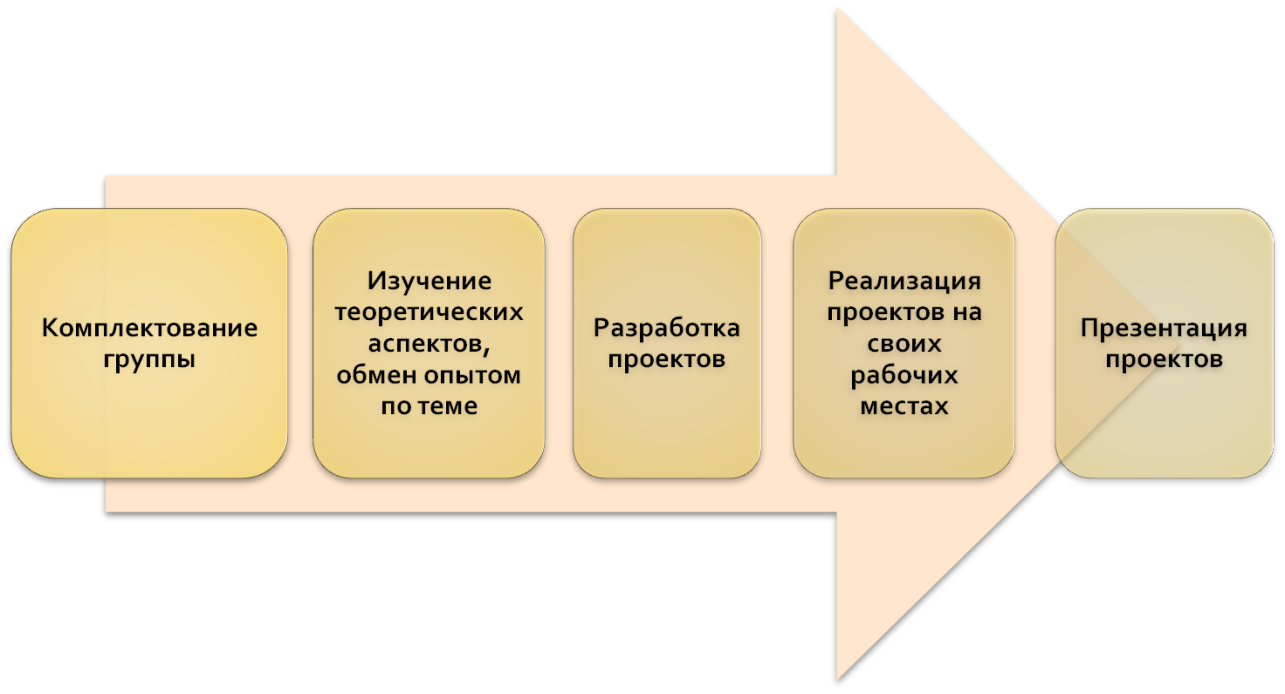 Цикл встреч педагогов в рамках реализации каждого подпроекта ежегодно проводится в соответствии с планом-графиком.Сетевое взаимодействие педагогов детских садов города Новосибирска  осуществляется на базе МКДОУ д/с № 398 с применением на методических мероприятиях интерактивных форм и методов:Организация методических мероприятий в рамках сетевого взаимодействия педагогов основывается  на следующих принципах:доступность – подача материала с учётом возможностей и особенностей восприятия целевой группы;адресность – учёт психологических особенностей педагогов, имеющихся у них теоретических знаний и практического опыта;индивидуализация – подход, при котором педагоги – участники проекта становятся активными разработчиками и практиками внедрения инновационных педагогических проектов;позитивность – положительный эмоциональный настрой на себя и окружающих.VII.  Результаты реализации проекта.Достигнутые результаты:Создана модель управления профессиональным развитием педагогов путем организации сетевого взаимодействия ДОУ, использование которой дает на практике положительные результаты. Организация сетевого взаимодействия педагогов из разных ДОУ на базе нашего учреждения позволила создать благоприятные условия для профессионального развития педагогов, осуществлять взаимообмен и взаимообогащение педагогическим опытом.Реализация подпроекта 1 явилась эффективной формой сопровождения молодых специалистов в Кировском районе в период значительного притока начинающих педагогов в ДОУ с 2012 года по 2017 год. За пять прошедших учебных лет в «Районной школе молодого педагога дошкольного образования» на базе МКДОУ д/с № 398 повысили свой профессиональный уровень 83 молодых педагога Кировского района. В 2017/2018 учебном году участвуют в проекте 18 молодых педагогов.Благодаря реализации подпроекта «Районная школа молодого педагога дошкольного образования» повысили свою профессиональную компетентность 26 % педагогов МКДОУ д/с № 398, которые организовывали занятия с начинающими воспитателями и перешли в категорию педагогов-наставников.Подпроект 1 был представлен на конкурс «Инновации в образовании» в 2017, получил высокую оценку жюри, педагоги награждены дипломом лауреата городского этапа конкурса.В 2016/2017 учебном году, участвуя в подпроекте 2, 19 воспитателей ДОУ Кировского района повысили свой профессиональный уровень, перешли в качественно новую категорию педагогов-новаторов.  Педагоги, участвующие в данном проекте, освоили основные аспекты педагогического проектирования, что позволяет им  заниматься этой деятельностью в процессе дальнейшего самообразования. Увеличилось количество педагогов, транслирующих положительный опыт. Свои проекты воспитатели ежегодно представляют на итоговых встречах в мае. Наиболее интересные проекты представлены педагогами на районных и городских методических объединениях, опубликованы в районных сборниках. Значительно повысился уровень профессионализма педагогов МКДОУ д/с      № 398, что подтверждено количественными и качественными показателями. Количество квалифицированных педагогов за 6 лет увеличилось на 84 %. В настоящее время все педагоги МКДОУ д/с № 398 являются квалифицированными специалистами (26 % имеют высшую кв. категорию, 74  % - первую кв. категорию).Значительно повысился уровень результативности участия педагогов МКДОУ д/с №  398 в профессиональных конкурсах, на которых педагоги представляют свои проекты. Педагоги ежегодно участвуют в городском конкурсе «Инновации в образовании»: в 2014 году 3 воспитателя награждены дипломом лауреата городского этапа конкурса,  5 педагогов награждены дипломами лауреата районного этапа конкурса; в 2017 году 5 педагогов отмечены дипломом лауреата конкурса. В 2015 году 6 педагогов награждены дипломом 1 степени в региональном конкурсе творческих педагогических проектов «Так зажигают звезды» на XXIII выставке образования «УЧСИБ». Педагоги МКДОУ д/с № 398 ежегодно участвуют в конкурсе «Педагог года» и являются лауреатами и победителями районного этапа конкурса.По итогам реализации подпроектов 1 и 2 выпущены сборнику методических материалов «Районная Школа молодых педагогов дошкольных учреждений»  как одна из форм повышения мастерства начинающих педагогов» (2015 г.), «Повышение профессиональных компетентностей педагогов по экологическому образованию  в рамках реализации районной сетевой программы» (2017 г.). Повысилась доля педагогов, занимающихся инновационной деятельностью.Разработаны новые механизмы, позволяющие переводить педагогов в качественно новые категории педагогов-наставников и педагогов-новаторов.Сформировался положительный имидж МКДОУ д/с № 398 в социуме, что подтверждено благодарственными письмами организаций – партнеров, результатами анкетировании родителей воспитанников, отзывами в социальных сетях.Ожидаемые  результаты по завершению проекта к 2020 году:Увеличится количество педагогов, занимающихся инновационной деятельностью. За 3 года примерно 75 педагогов, участвующих в проекте, перейдут в качественно новую категорию педагогов-новаторов.Формы сетевого взаимодействия педагогов будут совершенствоваться, планируется применение современных дистанционных форм.Участники проекта создадут комплекты методических материалов по приобщению дошкольников к истории, природе, культуре родного города Новосибирска.Педагоги повысят свою компетентность в области реализации регионального компонента в ДОУ, научатся проектировать образовательную деятельность, презентовать свои педагогические проекты, работать в команде.Педагоги МКДОУ д/с № 398, участвующие в проекте, повысят свою квалификацию. Показатель педагогов высшей кв. категории к 2020 году достигнет 50 % от общего количества педагогов.По итогам реализации проекта будет подготовлен сборник методических материалов.Повысится качество образовательного процесса в МКДОУ д/с № 398.Укрепится положительный имидж МКДОУ д/с № 398 в социуме.  VIII. Критерии и показатели эффективности реализации проектаПредусмотрена внутренняя и внешняя оценка результатов проекта.Внутренняя оценка результатов:проведение внутреннего аудита выполнения плана и качества мероприятий в рамках проекта;проведение мониторинга влияния результатов деятельности в рамках проекта на профессиональный уровень педагогов МКДОУ д/с № 398.Внешняя оценка результатов:общественно-профессиональная экспертиза продуктов и результатов реализации модели управления профессиональным развитием педагогов путем организации сетевого взаимодействия  ДОУ города Новосибирска.экспертные оценки специалистов органов управления образования, МКУДПО «ГЦРО», педагогов при участии проекта в конкурсах;внешние рецензии на материалы по реализации проекта.IX. Трансляция педагогического опыта и перспективы дальнейшего развития проектаОпыт работы по реализации данного проекта неоднократно был представлен на педагогических мероприятиях районного, городского и областного уровней.В 2016 году по итогам реализации подпроекта 1 опубликован сборник материалов «Районная Школа молодых педагогов дошкольных учреждений»  как одна из форм повышения мастерства начинающих педагогов».В 2017 году подготовлен сборник по итогам реализации подпроекта 2  «Повышение профессиональных компетентностей педагогов по экологическому образованию  в рамках реализации районной сетевой программы». Электронный вариант сборников размещен на официальном сайте Городского центра образования http://www.kr-gcro.nios.ru/.На странице МКУДПО «ГЦРО» в Кировском районе официального сайта «ГЦРО»  http://www.kr-gcro.nios.ru/ подготовлен раздел «Районная школа молодого педагога», в котором  размещены методические материалы, план работ, а в разделе «Новости» - ежемесячно публикуются статьи по итогам каждой встречи и фотоматериалы.Данный проект, начав свою историю в 2012 году в МКДОУ д/с № 398,  приобрел масштабы сначала районного, затем городского проекта. Результаты, полученные в конце каждого цикла реализации проекта, позволяют производить его корректировку в соответствии с современными требованиями к профессии педагога дошкольного образования и более эффективно применять при постоянно растущем контингенте участвующих в проекте  педагогов. X. Список использованной и рекомендуемой литературыАхметова М. Н. Педагогическое проектирование в профессиональной подготовке. − Новосибирск, 2005.Белая К. Ю. Инновационная деятельность в ДОУ. − М., 2005.Белая К. Ю. Методическая работа в ДОУ: анализ, планирование, формы и методы. −М., 2005.Беспалько В. П. Педагогика и прогрессивные технологии обучения. −М., 1995.Бурков В. Н., Новиков Д. А. Как управлять проектами. −М., 1997.Волобуева Л. М. Работа старшего воспитателя ДОУ с педагогами. −М., 2005.Дитрих Я. Проектирование и конструирование: системный подход / Под ред. В. М. Бордянского. − М., 1981.Евдокимова Е. С. Технология проектирования в ДОУ. −М., 2008.Заир-Бек Е. С. Теоретические основы обучения педагогическому проектированию. Автореф. дис. д-ра пед. наук. − СПб., 1995.Зимняя И. А. Ключевые компетентности как результативно-целевая основа компетентностного подхода в образовании. − М., 2004. Зимняя И. А. Педагогическая психология. − М., 2000.Казакова И. Н. Годовое планирование в ДОУ. − М., 2010.Конаржевский Ю. А. Менеджмент и внутришкольное управление. − М., 1999.Корепанова М. В., Литанская И. А. Контроль функционирования и развития ДОУ. − М., 2007.Монахов В. М. Технологические основы проектирования и конструирования педагогического процесса. − Волгоград, 1995.Морозова Л. Д. Подготовка специалистов дошкольного образования к проектной деятельности. − М., 2008.Новиков А. М., Новиков Д. А. Образовательный проект. − М., 2004.Новиков Д. А., Чхартишвили А. Г. Рефлексивные игры. − М., 2003.Оберемок С. М. Общие основы проектирования: материалы к обучающему курсу.−Новосибирск: НИПКиПРО, 2004.Педагогическое проектирование: культурно-ценностный подход: Метод, пособие/Авт.-сост. А.О. Кравцов. − СПб., 2007.Разработка проектов для системы образования: Метод. пособие/Авт.-сост. С. И. Гортинская. − СПб., 2005.Словарь-справочник по педагогике/Авт.-сост. В. А. Межериков; под ред. П. П. Пидкасистого. − М., 2004.Третьяков П. И., Белая К. Ю. Дошкольное образовательное учреждение: управление по результатам. − М., 2007.Юсупов В. З. Проектирование адаптивной образовательной среды. − Киров, 2001.Лауреатв номинации «Социализация и развитие личности школьника»2.3. Проект«Музей в чемодане» как условие взаимодействия всех участников образовательного процесса»Авторы проекта: Демидова Наталья Михайловна, заместитель директора по воспитательной работе; Безменова Елена Витальевна, руководитель музея, педагог дополнительного образования муниципального бюджетного образовательного учреждения города Новосибирска «Средняя общеобразовательная школа № 196».Аннотация проектаСистема образования призвана обеспечить историческую преемственность поколений, сохранение национальной культуры, воспитание бережного отношения к историческому и культурному наследию. К сожалению, современная молодежь мало интересуется отечественной культурой и историей, отказывается чтить вековые традиции своего народа. В настоящее время во многих семьях ослаблены связи  между детьми и родителями.Проект «Музей в чемодане» как условие взаимодействия всех участников образовательного процесса» предполагает формирование нравственных качеств на основе сохранения национальных традиций, воспитание чувства гордости за свою страну.Цель: создать социокультурную среду для воспитания   личности, осознающей  ответственность за настоящее и будущее своей страны, уважающей духовные и культурные традиции русского народа Задачи: - консолидировать деятельность школьного музея, библиотеки, методических объединений классных руководителей, учителей-предметников и воспитательного совета школы, направленной на сохранение и изучение культурно-исторического наследия своего народа;- сформировать у обучающихся интерес к истории и культуре своей большой и малой Родины, сформировать основы национального самосознания патриота, любящего и знающего свой край, посредством экспонатов из «музея в чемодане»;- совершенствовать работу школьного музея нового типа, выступающего в качестве доступной  среды для всех возрастных категорий людей  и людей с ограниченными и особыми возможностями;- разработать тематическое планирование по учебным дисциплинам (технология, искусство, музыка, литература, география), предусматривающего диффузное включение этнографического материала из экспозиции музея в изучаемые разделы и темы программ;- создать условия для формирования у обучающихся представлений о различных сторонах культуры русского народа через организацию  проектной, исследовательской и творческой деятельности.Реализация проекта будет осуществляться по направлениям: «Народные куклы», «Головные уборы и платки», «Традиционный русский костюм старожилов Сибири».Проект рассчитан на два года и состоит из трёх этапов: организационно-мотивационного, практического и обобщающего. Для реализации проекта определены стратегия, содержание, формы и методы работы по духовно-нравственному воспитанию личности через деятельность школьного музея. В ходе реализации проекта консолидируются действия школьного музея, библиотеки, методического объединения; будет осуществлено тематическое планирование по учебным дисциплинам, предусматривающее диффузное включение этнографического материала; у обучающихся сформируется интерес к истории и культуре большой и малой Родины; появится положительная динамика в личностно-ценностном отношении к национальным традициям. Разработанный проект соответствует не только воспитательным и образовательным задачам школы, но и задачам государственного значения. Подтверждение этому - федеральный государственный образовательный стандарт основного общего образования. Учитывая, мобильность «музея в чемодане», возникает возможность посещение других образовательных учреждений с тем или иным материалом в зависимости от потребностей, а также предполагает работу  для всех возрастных категорий людей  и людей с ограниченными и особыми возможностями.Описание образовательного учрежденияМуниципальное бюджетное общеобразовательное учреждение города Новосибирска «Средняя общеобразовательная школа № 196» адаптивная школа, деятельность которой направлена на создание и развитие образовательной среды, способствующей формированию интеллектуально развитой личности, обладающей общекультурными ценностями, со стойкой мотивацией к здоровому образу жизни, умеющей принимать решения, брать ответственность на себя. МБОУ СОШ № 196  была открыта в 1989 году. В настоящее время в оперативном управлении школы находится  четыре здания, два из которых учебные: блок А (дошкольное отделение и школа I ступени обучения), блок Б (школа II и III ступени обучения). В школе получают образование 1690 учащихся  и 165 воспитанника (5 групп дошкольного отделения). МБОУ СОШ № 196 развивается в инновационном режиме. Педагогический коллектив школы продолжает работу над формированием модели «Школа – образовательно-культурный центр». С 2011 г. школа является площадкой по реализации регионального проекта в рамках модернизации образования «Школа – центр физической культуры и здорового образа жизни». Все преобразования осуществляются в соответствии с новыми образовательными инициативами, документами образовательной политики РФ, запросами общества и субъектов образования.В школе успешно реализуется комплекс программ и проектов:программа развития «Новые горизонты в управлении качеством образования»;комплексно-целевая программа «Горизонты воспитания – круг новых действий и возможностей»;«Современный педагог как гарант качества образования»;«Системно-деятельностный подход как средство повышения качества обученности школьников»;«Системно-деятельностный подход как условие формирования интегративных качеств дошкольников»;«Комфортная развивающая среда  как условие повышения качества образования»;«Сетевое взаимодействие учреждений основного и дополнительного образования по организации внеурочной деятельности в рамках внедрения ФГОС»;«Развитие образовательного пространства школьного музея» и др.Актуальность, постановка проблемыСовременный мир стремительно развивается, бег времени практически не заметен. Люди не «успевают оглянуться» как проходят дни, месяцы, года. Живое общение сведено к минимуму. На улице всё меньше играющих детей, по вечерам не гуляют влюблённые и даже пожилые люди всё больше проводят времени у телевизора, а наиболее прогрессивные за компьютером. Нарушается связь поколений. Дети не узнают историю своей страны и семьи из уст взрослых. Если возникает необходимость, они обращаются к интернету, а через некоторое время забывают. Им не нужно тренировать и напрягать свою память, обилие информации всегда и везде доступно. Наблюдение за детьми в школе показало, что дети в основной массе равнодушны к истории, они утрачивают любознательность и любопытство. Перестают открыто, по-детски, с восторгом удивляться и восхищаться. Их всё больше и больше увлекает виртуальный мир. К сожалению, этот мир увлекает и взрослых, и они всё меньше и меньше времени проводят с детьми. Воспитательные задачи современной школы невероятно сложны, необходимо пробиться через красочный «ленивый» (нажимай только кнопки) виртуальный мир и к детям, и к их родителям.Одним из помощников в воспитательной деятельности учебного учреждения является школьный музей и основной задачей деятельности музея на сегодняшний день становится восстановление преемственности поколений, формирование у детей уважения и желания сохранить культурные традиции своей страны, семейные реликвии. Существует ещё один фактор, который возлагает на школьный музей определённые задачи – это финансовое положение родителей: не все могут позволить себе посещать музеи, хотя есть и такие родители, которые не считают важным развивать своего ребёнка в этом направлении (по результатам опроса, проводимого в школе, таких родителей 34 %).Наш школьный музей начал свою работу в 2009 году как музей истории школы. За этот период были апробированы различные формы работы  по разным направлениям, необходимо было создать такую деятельность, которая стала бы интересна обучающимся разных возрастов, вовлекла бы их в научно-исследовательскую работу. В результате поисков пришли к выводу, что музей должен работать по трём  модулям: музей на улице, музей русского традиционного костюма старожилов Сибири и музей в чемодане. Таким образом, музейное пространство школы начинается от школьной калитки и может быть в любом уголке образовательного учреждения.Основным направлением в школе является музей русского традиционного костюма старожилов Сибири, целевая аудитория для которого – среднее и старшее звено обучения. Для музея на улице целевой аудиторией являются младшие школьники, а также жители Северо-Чемского жилмассива (школьная территория располагает к прогулкам и очень часто можно наблюдать пенсионеров, родителей школьников, читающих информацию на стендах). Направление «музей в чемодане» менее развито, но оно является наиболее перспективным для повышения интереса учащихся к музейному делу. Благодаря этому модулю можно расширить музейное пространство образовательного учреждения  до городских масштабов, вовлечь детей в поисковую научно-исследовательскую деятельность, не ограничиваясь музейными фондами, а также работать с людьми с ограниченными или особыми возможностями. Работа в этом направлении отвечает всем современным требованиям, которые предъявляет к музею реальность и  ФГОС.В Федеральном государственном образовательном стандарте основного общего образования говорится, что воспитание личности «должно быть построено на основе базовых национальных ценностей российского общества, таких, как патриотизм, социальная солидарность, гражданственность, семья, здоровье, труд и творчество, наука, традиционные религии России, искусство, природа, человечество, и направлена на развитие и воспитание компетентного гражданина России, принимающего судьбу Отечества как свою личную, осознающего ответственность за настоящее и будущее своей страны, укоренённого в духовных и культурных традициях многонационального народа России». В  процессе накопления знаний и представлений об окружающем мире, об истории и традициях русского народа, о жизни страны, о труде людей и о родной природе у учащихся появляется положительная динамика в личностно-ценностном отношении к своему родному краю.Работа школьного музея в тесном сотрудничестве с педагогами способна создать условия для повышения личностной культуры, социальной культуры, семейной культуры обучающегося. Цели и задачи проектаЦель: создать социокультурную среду для воспитания личности, осознающей  ответственность за настоящее и будущее своей страны, уважающей духовные и культурные традиции русского народа.Задачи проекта:- консолидировать деятельность школьного музея, библиотеки, методических объединений классных руководителей, учителей-предметников и воспитательного совета школы, направленной на сохранение и изучение культурно-исторического наследия своего народа;- сформировать у обучающихся интерес к истории и культуре своей большой и малой Родины, сформировать основы национального самосознания патриота, любящего и знающего свой край;- совершенствовать работу школьного музея нового типа, выступающего в качестве воспитательной среды;- разработать тематическое планирование по учебным дисциплинам, предусматривающего диффузное включение этнографического материала из экспозиции музея в изучаемые разделы и темы программ;- создать условия для формирования у обучающихся представлений о различных сторонах культуры русского народа через организацию  проектной, исследовательской и творческой деятельности.Готовность к реализации проектаМБОУ СОШ № 196  обладает достаточными ресурсами  для воплощения в жизнь проекта «Музей в чемодане» как условие взаимодействия участников образовательно процесса». Музей расположен в кабинете площадью 67 кв. м., что даёт прекрасную возможность для организации всевозможных выставок, обзорных экскурсий, встреч. В музее есть проектор, компьютер, подключён интернет. Большинство кабинетов школы оборудованы интерактивной доской – это даёт возможность проведения музейных уроков с дополнительным использованием ИКТ. В школе работает две библиотеки (в блоке А – для младших школьников и в блоке Б – для старших), поэтому, помимо интернета в каждом кабинете, ребята могут использовать информационные ресурсы библиотек. Музей школы активно сотрудничает  с музеями других школ города и, в частности, со школьными музеями Кировского района, музеем города Новосибирска, Западно-Сибирской железной дороги, музеем сказки и многими другими музеями, что даёт возможность не ограничиваться собственными информационными ресурсами. В музее есть руководитель на постоянной основе, который тесно сотрудничает не только с учителями предметниками, МО классных руководителей, но и с родительским фондом развития и поддержки МБОУ СОШ № 196 «Продвижение», НГОО «Общее дело», ТОС «Кожевниковский».Стратегия достижения целиЗадачи школьных музеев определяют комплексный подход к воспитанию и обучению воспитанников, позволяя сочетать умственное, патриотическое, нравственное, эстетическое и трудовое воспитание учащихся. Особое внимание должно уделяться развитию духовности воспитанников путем непосредственного и эмоционального соприкосновения с реальной жизнью в природной и социальной сфере. Современные условия городской жизни приводят все к большей разобщенности детей и родителей, бабушек и дедушек. Большинство людей знает историю поверхностно. Обратиться к своим истокам – значит восстановить связь времен, вернуть утерянные ценности, приобщиться к народной культуре.  Народная культура – это многовековой концентрированный опыт народа, материализованный в предметах искусства, труда и быта: это традиции, обряды, обычаи, верования; это мировоззренческие, нравственные и эстетические ценности, определяющие лицо нации, ее самобытность, уникальность, ее социальную и духовную особенность. 	В стратегии развития воспитания в Российской Федерации определён один из приоритетов государственной  политики  в  области  воспитания – формирование у детей высокого уровня духовно-нравственного развития, чувства причастности к историко-культурной  общности российского народа и судьбе России. В этом документе воспитание детей рассматривается как стратегический общенациональный приоритет, требующий консолидации усилий различных институтов  гражданского  общества.Проект «Музей в чемодане» как условие взаимодействия всех участников образовательного процесса» призван организовать деятельность школьников, направленную на познание и осознанное принятие  исторических ценностей своего народа.Реализация проекта позволяет создать модель воспитательного пространства, предусматривающую диффузное включение этнографического материала в изучаемые разделы и темы рабочих программ по окружаемому миру, ИЗО, технологии, музыке,  истории, литературе. Это также даёт возможность проведения интегрированных уроков по ряду дисциплин.Деятельность музея по принципу «музея в чемодане» позволяет не посещать музей, а приглашать музей к себе в гости. Для этого формируются кейсы по определённым темам и соответствующими музейными экспонатами. Например, кейс «Неувядающая красота России» включает в себя музейную коллекцию платков; сценарий мероприятия; презентацию об истории платочной мануфактуры, картины известных художников (при посещении урока ИЗО), способы вышивки и украшения (при посещении урока технологии), музыкальные произведения (при посещении урока музыки, литературы). Этапы реализации проектаПроект рассчитан на два года, в ходе реализации проекта возможна его корректировка. I этап – организационно-мотивационный. Аналитико-диагностическая деятельность; анкетирование, опрос, наблюдение, анализ посещаемости; определение стратегии и тактики деятельности с помощью изучения различных источников информации; поиск инновационных технологий, форм, методов воспитания, выбор форм организации мероприятий для обучающихся.II этап – практический. Пополнение фондов музея и использование в учебно-воспитательном процессе экспонатов «из чемоданов»: «Неувядающая красота России» (платки), «Традиционный русский костюм старожилов Сибири», «Народные куклы», «Шумовые музыкальные инструменты». Проведение мероприятий в разных формах с учётом возрастных особенностей обучающихся и их интересов, а также их возможностей.III этап – обобщающий. Обработка и интерпретация данных предыдущих этапов. Соотношение результатов реализации проекта с поставленными целью и задачами. Демонстрация достигнутых результатов учащихся в ходе участия в проекте. Обобщение опыта по итогам реализации проекта. Анализ участия обучающихся в  реализации проекта, рефлексия деятельности. Определение перспектив и путей дальнейшего развития  воспитательного пространства музея.Особенность проекта заключается в возможности варьировать работу участников проекта в зависимости от обстоятельств и возрастных групп, а также индивидуальных особенностей. План реализации проектаI этап – организационно-мотивационныйII этап – практическийIII этап – обобщающийТаким образом, для реализации проекта «Музей в чемодане» как условие взаимодействия всех участников образовательного процесса» будут использованы следующие методы: практические, наглядные, словесные, исследовательские, проектные.Деятельность обучающихсяДанный проект реализуется на базе школьного музея, что позволяет включить все виды научно-познавательной, творческой и художественной деятельности детей.Практические методы необходимы при организации продуктивной деятельности – проведение тематических классных часов; научно-исследовательские  работы; проектная деятельность; проведение экскурсий различной направленности; организация вечеров с участием родителей, для родителей и сверстников; организация тематических выставок; проведение различных акций; участие в этнографических экспедициях; создание презентаций. Наглядные методы используются во время проведения интегрированных уроков, внеурочных мероприятий, обзорных экскурсий, как в школьном музее, так и в музеях города, посещение выставок. Словесные методы используются при проведении обзорных экскурсий, литературных чтений, диспутов, лекций.Ожидаемые результатыВ «Национальной государственной концепции образования в России» говорится, что: «Система образования в сегодняшних условиях становится одним из главных инструментов преодоления духовно-нравственного кризиса нашего общества. Она становится существенным фактором национальной безопасности». Деятельность школьного музея помогает решать эту проблему в школе. Школьный музей является одной из форм дополнительного образования, развивающей сотворчество, активность, самодеятельность учащихся в процессе сбора, исследования, обработки, оформления и пропаганды материалов, имеющих воспитательную и познавательную ценность. В рамках реализации данного проекта будут получены следующие результаты:- консолидированы действия школьного музея, библиотеки, методического объединения классных руководителей, учителей-предметников и воспитательного совета, направленные на сохранение и изучение культурно исторического наследия города Новосибирска;-  осуществлено тематическое планирование по учебным дисциплинам с включением краеведческого материала в изучаемые разделы и темы программ;
- сформировано у обучающихся представление о различных сторонах жизни своего региона через приобщение обучающихся к проектной и исследовательской деятельности; - разработана система творческих и проблемных заданий по разным учебным дисциплинам, реализующих краеведческое направление работы школы;
- созданы условия для формирования гражданских качеств участников проекта, патриотического отношения к малой родине; - появится положительная динамика в личностно-ценностном отношении к своему родному краю, потребности в активной жизненной позиции по сохранению и преобразованию родного края путём участия в экологических акциях;- повысится имидж школьного музея и МБОУ СОШ № 196;- повысится активизация и сплочение жителей микрорайона с педагогическим и ученическим коллективом школы, что станет наглядным примером активной гражданской позиции, подтверждающей социальную значимость проекта.Практическая значимость результатовРазработанный проект соответствует не только воспитательным и образовательным задачам, но и задачам государственного значения. Подтверждение этому Федеральный государственный образовательный стандарт основного общего образования, где говорится, что воспитание личности должно быть построено на основе базовых национальных ценностей российского общества, укоренённого в духовных и культурных традициях многонационального народа России. Востребованность данной формы работы в школьных музеях очевидна.На сегодняшний день школы переполнены и в некоторых школах ситуация складывается так, что приходится отказываться от музеев, чтобы освободить помещение для учебного процесса. В лучшем случае музейные фонды хранятся в школьных запасниках, а в худшем – выбрасываются. И порой выбрасывают поистине уникальные вещи. «Музей в чемодане» позволит и сохранить раритетные вещи и не займёт много места, а в нужный момент выполнит функцию полноценного музея. Также возникают такие ситуации, когда посещение школьного музея нецелесообразно, например, в музее постоянная экспозиция и обучающиеся уже с ней знакомы, а для включения краеведческого материала в изучаемые разделы необходимо более детальное знакомство с несколькими предметами. Кроме этого «музей в чемодане» прекрасная возможность познакомить с интереснейшими музейными экспонатами обучающихся других школ. Учитывая, мобильность «музея в чемодане», возникает возможность посещения других образовательных учреждений с тем или иным материалом в зависимости от потребностей.Также, «музей в чемодане» - прекрасная форма работы с людьми с ограниченными или особыми возможностями, когда по понятным причинам люди не могут посещать музей.Таким образом, «музей в чемодане» позволяет расширить музейное пространство до районных и городских масштабов.Риски и пути их нивелированияЛюбое наше действие, оказывающее влияние на будущее, имеет неопределенный исход, а значит любая работа, выполняемая человеком, подвергается определённому риску. Тем более, если для её выполнения задействовано множество людей. Особенно это заметно в условиях образовательного учреждения, когда любое мероприятие зависит от множества людей, а предсказать возможное поведение большого количества участников крайне сложно. При анализе  рисков в работе над данным проектом, мы с удивлением обнаружили, что их нет. Самый существенный возможный риск – прекращение работы, но и в этом случае: любой человек, в любое время и в любом месте может воплотить идею проекта в жизнь.Единственное ограничение: в чемодане должно быть минимум 2 предмета. Потому что, если быть формально точными по музейной терминологии, то один предмет – это уже выставка одного предмета. Хотя и этот момент не является критичным.Проект предусматривает как индивидуальную, так и командную работу. Даже если команда не всегда работает слаженно, один человек способен всё поправить. В случае непредвиденных обстоятельств, всегда возможна замена людей на любом этапе работы. Проект является творческим, информационным, а это даёт возможность не зацикливаться на определённых темах, разнообразить тематику и экспонаты, что позволяет судить о мобильности и гибкости разработанного проекта.Безусловно, есть важное условие в реализации данного проекта: воспитание ценностного отношения к истории своей семьи, своего народа, сохранение культурных традиций. Даже если для «музея в чемодане» используют современные материалы, не стоит отвлекаться от поставленной задачи.Критерии и показатели эффективности реализации проектаСформированность и уровень взаимодействия деятельности педагогов, направленной на сохранение и изучение культурно-исторического наследия: - опрос;- наблюдение;- мониторинг ситуации.Включенность этнографического материала в учебные предметы:- увеличение количества интегрированных уроков на 50 %;- анализ качества проведения уроков.Включенность детей в научно-исследовательскую, проектную и творческую деятельность:- увеличение на 20 % количества обучающихся 5-7-х классов, участвующих в конкурсах разного уровня с проектами, разработанными с использованием музейных фондов;- увеличение количества участников  НПК (школьного и районного уровней) в секции «музеология». Динамика в личностно-ценностном отношении к своему родному краю, потребности в активной жизненной позиции по сохранению  и пропаганде народных традиций:-  улучшение показателей диагностики личностного роста по методике П. В. Степанова на   10 %;- улучшение показателей диагностики «Уровень воспитанности» по методике Н. П. Капустина 10 %. Востребованность школьного музея среди детей и родителей:- наблюдение, регистрация событий, мониторинг посещаемости;- увеличение совместных посещений музея на 30 %. Ценностное отношение к семье, старшему поколению, семейным реликвиям: - анализ творческих и проектных работ; - собеседование, отзывы родителей.БюджетДля осуществления проекта «Музей в чемодане» как условие взаимодействия всех участников образовательного процесса»  достаточно имеющихся ресурсов в школе: оборудованные мультимедийной техникой помещения, конференц-зал, актовый зал, музей, библиотечно-информационные центры. А в большинстве случаях можно обойтись любой площадкой, включая парковые зоны города. Реализация данного проекта требует только временных затрат. Название «музей в чемодане» означает лишь форму работы, а не буквальное значение. Если нет чемодана для переноса экспонатов, то легко можно имитировать коробку нужного размера под чемодан, или вообще обойтись сумкой. Таким образом, данный проект предполагает максимальное использование собственных средств. Тем не менее, для наибольшей привлекательности требуются некоторые затраты: для полного комплекта мультимедийного оборудования в музее необходим экран; манекены, наградные материалы за участие в организации музейных мероприятий.Список литературы и источников:Васильева, Т. Е. Музейная педагогика как средство формирования духовно-нравственных ценностей // Воспитание школьников. - 2011. - № 4.- С. 37 - 41.Гликман, И. З. Практический аспект нравственного воспитания // Народное образование. - 2010. - № 5. - С. 259 - 263.Губанова, Е. В. Духовно-нравственное развитие и воспитание личности гражданина России // Воспитание школьников. - 2011. - № 5. - С. 8 - 14.Зеленский, К. Духовно-нравственное воспитание в школе: возможности и ограничения  // Народное образование. - 2008. - № 1. - С. 213 - 219.Каменщикова Л. М. Духовно-нравственные ценности русской семьи. // Дополнительное образование и воспитание. - 2011. - № 3. - С. 56-58. Концепция духовно-нравственного развития и воспитания личности гражданина России /А. Я. Данилюк, А. М. Кондаков, В. А. Тишков.- М.: Просвещение, 2011.Стратегия  развития воспитания в Российской Федерации на период до 2025 года: утверждена распоряжением Правительства Российской Федерации от 29 мая 2015 г. № 996-р Федеральный государственный образовательный стандарт основного общего образования / Министерство образования и науки Российской Федерации. - М.: Просвещение, 2010. – 31 с. - (Стандарты второго поколения).Лауреатв номинации «Социализация и развитие личности школьника»2.4. Проект«Развитие инженерных компетенций лицеистов на базе Школьного Технопарка»Авторы проекта: Корнева Марина Петровна, директор; Бокта Оксана Александровна, заместитель директора по УВР, педагог-психолог муниципального автономного общеобразовательного учреждения города Новосибирска  «Лицей № 176».Актуальность проектаСтратегический курс руководства страны определяет создание конкурентоспособной национальной экономики через ее диверсификацию, технологическую и инфраструктурную модернизацию, формирование кадрового потенциала новых знаний и компетенций.Государственной программой мер по поддержке развития в России перспективных отраслей, которая получила название «Национальная технологическая инициатива» (НТИ), в качестве одного из ключевых рынков выбрана индустрия беспилотных летательных аппаратов (БПЛА).Закон «Об образовании в Российской Федерации» обеспечивает превращение образования в движущую силу и ресурс социально-экономического развития, в важный механизм формирования инновационного потенциала общества и экономики, повышения конкурентоспособности страны.Закон также устанавливает новые права и обязанности субъектов системы образования, вытекающие из необходимости: отражения современных требований к образованию, направленных на удовлетворение объективных запросов общества и реальных секторов экономики, потребностей социально-экономического развития страны; создания условий для ведения экспериментальной и инновационной деятельности в сфере образования, связанной с внедрением в образовательную практику новых технологий, форм и методов обучения, и направленной на более полную реализацию права на образование.Вопрос развития инженерного образования в России является стратегическим для экономической безопасности страны и развития человеческого капитала России.Также очевидно, что в современной экономике регионы с большими запасами полезных ископаемых уже не столь выигрывают по сравнению с теми, где природных ресурсов меньше. Развитие территории все больше зависит от человеческого капитала, от образовательного, научного и культурного потенциала. Стратегическим приоритетом социально-экономического развития Новосибирской области является развитие стимулирования модернизации и технологического перевооружения, создания новых мощностей, расширение наукоемкого производства, технологического оборудования и услуг, основанных на новейших знаниях.Новосибирская область обладает достаточно диверсифицированной структурой реального сектора экономики. В нем сочетаются перерабатывающая и добывающая промышленность, тяжелая промышленность и производства, ориентированные на удовлетворение конечных потребностей населения. В ряде отраслей промышленности имеются весьма конкурентоспособные производства.В «Стратегии социально-экономического развития Новосибирской области на период до 2025 года» обозначена приоритетная цель: создание и использование экономики знаний для становления Новосибирской области как одного из наиболее инвестиционно и социально привлекательного региона Российской Федерации. Это наукоемкая экономика нового типа, основанная на новейших достижениях научно-технического прогресса. Следовательно, подготовка высококвалифицированных кадров для промышленности и развитие инженерного образования является стратегической задачей развития Новосибирской области.«Программа социально-экономического развития Новосибирской области на 2011-2015 годы» выдвигала на передний план задачу развития человеческого потенциала как приоритетного ресурса экономического роста и социального прогресса.Среди задач политики в сфере развития образования и кадрового потенциала Новосибирской области называются:развитие интеграционных связей образования с наукой, создание условий и стимулов для ускоренного включения новых знаний в процесс образования, организационная и финансовая поддержка инженерных школ в образовательной среде;обеспечение соответствия квалификации и уровня профессиональной подготовки кадров потребностями рынка труда, кадровое обеспечение высокотехнологичного сектора экономики;организационная и финансовая поддержка развития профессионально-ориентированных школ, формирования положительного имиджа научно-образовательного комплекса Новосибирской области, престижа изобретательства и новаторства инженерных профессий;развитие региональной системы стимулов для молодежи к занятиям научно-исследовательской, изобретательной и инновационной деятельностью.Таким образом, государство определяет цель на устойчивый рост качества и количества инженерных кадров Новосибирской области через планирование и пропедевтическую подготовку специалистов инженерно-технологического направления из среды талантливых и одарённых учащихся муниципальных образовательных учреждений.Цели и задачи проектаПовышение эффективности инженерно-технологического образования в МАОУ «Лицей № 176» г. Новосибирска администрация ОО рассматривает как создание среды, в которой учащиеся специализированных инженерно-технологических классов смогут заниматься не только исследованием научных явлений, но и применением полученных результатов на практике в различных инженерно-технологических проектах, предполагающих конечный продукт, в том числе создание системы начальной подготовки и профориентации для Национальной технологической инициативы развития рынка беспилотных авиационных систем.Цель проекта: организация эффективной образовательной деятельности учащихся специализированных инженерно-технологических классов на базе особой инфраструктуры – Школьный Технопарк.Задачи проекта:В области ресурсного обеспечения:Консолидировать инфраструктуру лицея (материально-техническая база, кадры, методический ресурс и пр.).Расширить материально-технические ресурсы лицея, за счёт использования исследовательской и производственной базы высших и профессиональных образовательных, научных и производственных организаций.Привлечь к сотрудничеству высшие и профессиональные образовательные, научные и производственные организации, в том числе кадровый потенциал указанных организаций.В области методического обеспечения:Достичь высокого уровня учебной мотивации при изучении предметов естественнонаучного цикла, информационных технологий, конструирования и проектирования с выходом на практическую составляющую.Выявить и реализовать инженерно-технологическую составляющую в учебных предметах гуманитарного цикла.Создать базу учебно-методических материалов (учебных программ, КИМ и т. д.), специализированного инженерно-технологического обучения.Повысить педагогическую культуру родителей (законных представителей) учащихся, принимающих участие в работе Технопарка.В области психолого-педагогического сопровождения:Организовать эффективное психолого-педагогическое сопровождение учащихся и педагогов, принимающих участие в работе Технопарка, а также родителей (законных представителей) учащихся.В области профориентации и специализации:Обеспечить систему начальной подготовки и профориентации по трём направлениям:инженер-конструктор (разработка беспилотных летательных аппаратов (БПЛА) с использованием компьютерного моделирования);инженер-технолог (производство БПЛА с использованием современных станков и материалов);пилот-оператор (подготовка операторов БПЛА).Ресурсы для реализации проектаКадровый ресурс           В лицее создана команда менеджеров (руководителей ОО и педагогов), имеющих высокий уровень квалификации, постоянно повышающих свою профессиональную компетенцию в системе курсовой переподготовки, участия в методической работе лицея и в процессе самообразования.К проведению исследований, к работе в составе жюри научно-практических конференций, к организации встреч с представителями профессии «инженера» привлекаются родители лицеистов – ученые, преподаватели вузов, инженеры.Методико-дидактический ресурсВ содержании всех предметов учебного плана выделена инженерная компонента: в курсе истории – история открытий, в литературном внеклассном чтении – произведения научной фантастики и о великих исследователях и инженерах (Леонардо-да-Винчи, К. Э. Циолковском, С. П. Королеве, М. Т. Калашникове, А. Н. Туполеве и др.). В физике и химии изучение всех явлений завершается рассмотрением их практического применения в машинах и механизмах. При изучении биологии рассматриваются открытия в области биоинженерии, свойства живой природы, реализованные в работе технических устройств. В курсе географии обсуждается, какая техника используется при изысканиях и в различных отраслях хозяйства регионов страны.В системе воспитательной работы классного руководителя предусмотрены серии профориентационных классных часов «Введение в профессию», экскурсии, встречи с интересными людьми – инженерами, учёными.Технологический ресурс включает две компоненты:Применение эффективных педагогических и информационных технологий в урочной деятельности – ТРИЗ, технологии развития критического мышления, эвристического обучения, проектно-исследовательской технологии, модульной технологии, технологии групповой работы, дистанционного обучения для информационного сопровождения и поддержки индивидуальной исследовательской работы обучающихся, коррекционной поддержки обучающихся, долго болеющих или участвующих в соревнованиях и олимпиадах с отрывом от учебных занятий (в 2013-2016 г. – на платформе Дневник.ру);Разработка и апробация дистанционных спецкурсов для проведения занятий в сети, организованной для обучающихся инженерного класса лицея и образовательных организаций НСО (на платформе ОблЦИТ).Психолого-педагогический ресурсВ лицее работает социально-психологическая служба, в которую входят 2 педагога-психолога и социальный педагог. Разработана Программа психолого-педагогического и тьюторского сопровождения, успешно прошедшая экспертизу регионального Центра сопровождения специализированных классов для одаренных детей НСО. На каждом специализированном классе работает психолого-педагогический консилиум, задачами которого являются:а) обсуждение индивидуальных образовательных траекторий (маршрутов) обучающихся;б) обсуждение результатов психолого-педагогической диагностики, выработка стратегии и тактики работы педагогического коллектива с обучающимися, имеющими специфические образовательные потребности и возможности;в) обсуждение учебной и внеучебной успешности – результативности участия в олимпиадах, НПК, интеллектуальных играх и конкурсах;г) рефлексивные собеседования с обучающимися и их родителями по итогам учебного года – анализ портфолио, обсуждение результативности движения по  индивидуальной образовательной траектории.		Организовано тьюторское сопровождение одарённых обучающихся специализированных классов.Этапы развития Школьного ТехнопаркаРеализация проекта предполагает организацию образовательной деятельности специализированных инженерно-технологических классов на базе комплекса, включающего в себя технологическое, информационно-техническое и лабораторное оснащение (в том числе создание «DRONE lab.», лаборатории по разработке и созданию БПЛА).В образовательную деятельность вовлечены обучающиеся специализированных инженерно-технологических классов, реализующих ФГОС ООО, т. е. начиная с 7-го класса.Этапы развития Школьного ТехнопаркаМодель организации образовательной деятельности обучающихся специализированных классов в  Школьном ТехнопаркеОсновные виды деятельности, которые объединяются в пространстве Технопарка для поддержки инноваций как реализованных идей:Исследовательская деятельность (в том числе - междисциплинарная).Изобретательская деятельность и проектирование, разработка прототипов и технологий.Маркетинговые исследования.Этапы  деятельности в Школьном ТехнопаркеДеятельность учащихся в Технопарке состоит из следующих этапов:Подготовительный, включающий в себя:создание рабочих команд («ученических фирм»);определение и описание командой цели своей деятельности в Технопарке – рабочего проекта по созданию прототипа;определение и описание командой необходимых компетенций, навыков и МТБ, которые необходимы для реализации рабочего проекта;определение области (областей), в которой разрабатываемый продукт будет наиболее востребован (для 9-11-х классов).Образовательный, состоящий из обучения выбранным на предыдущем этапе компетенциям и навыкам.Исследовательский, на котором команды будут проводить теоретические и практические исследования гипотез, возникших при описании пути.Прототипирование - этап разработки прототипа.Тестирование - проверка разработанного прототипа на соответствие запланированному функционалу.Заключительный, на котором команды подводят итог работы в Технопарке и предъявляют результат своей деятельности – прототип.Рисунок 1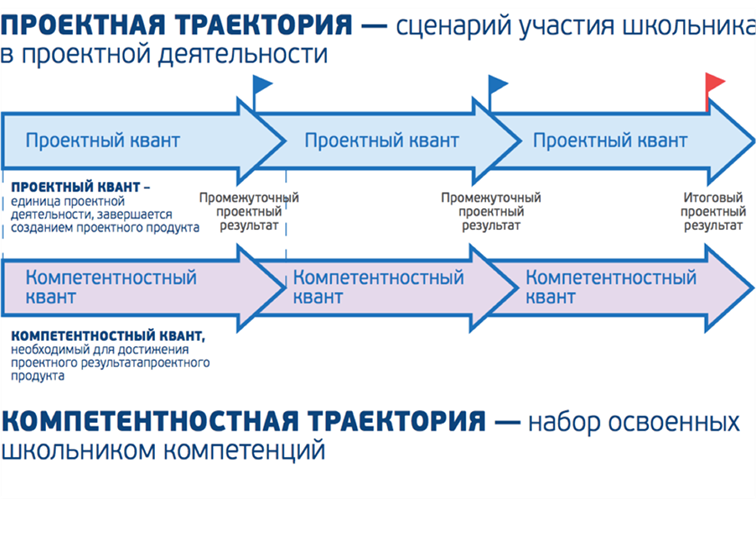 Рисунок 2Распределение ролей среди учащихся при организации совместного тре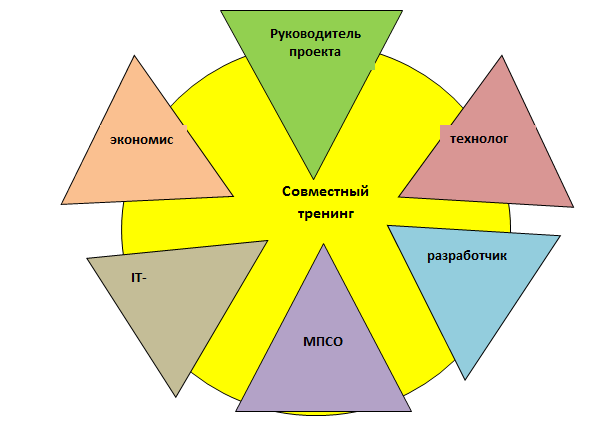 Целью междисциплинарных тренингов в области проектирования является обучение взаимодействию большого количества «специалистов» для решения сложной комплексной задачи – создания единого рационального варианта решения проекта.В процессе междисциплинарной организации деятельности учащиеся проходят всю цепочку технологических операций, получая недостающие знания при изучении узкоспециальных курсов, разработанных для каждого направления внеурочной деятельности. По окончании обучения команды учащихся защищают проекты перед комиссией.Рисунок 3Последовательность технологических операций, реализуемых в учебном проекте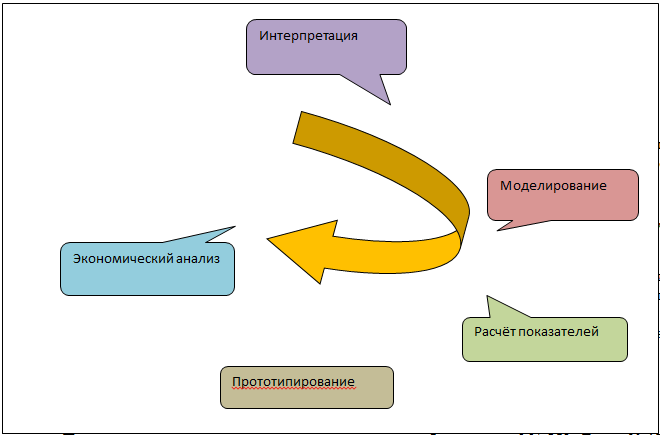 Медиа и PR-сопровождение Школьного ТехнопаркаВ качестве базы для медиа и PR-сопровождения Технопарка планируется использовать существующий в МАОУ «Лицей № 176» Медиахолдинг, включающий: радиостанцию, фото- и видеостудию, web-мастерскую, пресс-центр.Мероприятия по освещению деятельности Технопарка:Регулярные отчёты о текущем и предстоящем этапах работ ученических команд на базе Технопарка.Интервьюирование участников команд.Разработка и ведение раздела сайта лицея, посвящённого проекту «Модель организации образовательной деятельности обучающихся специализированных инженерно-технологических классов на базе Школьного Технопарка».Освещение мероприятий, в которых принимают участие ученические команды, работающие в Школьном Технопарке.Подготовка текстовых, аудио- и видеоматериалов для СМИ.Ожидаемые результатыПовышение качества инженерно-технологического образования в МАОУ «Лицей № 176».Продвижение обучающихся специализированных инженерно-технологических классов в соответствии с индивидуальной образовательной траекторией.Не менее 50 % учащихся  будут обучены базовым инженерным навыкам (работа в системе автоматизированного проектирования (САПР), основы конструирования, технология работы с современными материалами), что позволит создать основу технической базы для дальнейшего развития проекта.Результативное участие в соревнованиях «Drone Racing-250», что позволит привлечь дополнительно не менее 15 % обучающихся, и популяризировать данный вид технического творчества.Фиксирование результатов достижений учащихся специализированных инженерно-технологических классов, определяющих их дальнейшие запросы, для электронного портфолио.Создание инструментария для определения уровня достижения планируемых результатов обучающихся специализированных инженерно-технологических классов.Качественный профессиональный рост педагогического коллектива лицея.Конкурсный отбор педагогических сотрудников лицея для работы в Школьном Технопарке.Информированность родителей (законных представителей) обучающихся об овладении обучающимися инженерно-технологическими компетенциями.Инвестиционная привлекательность ОО, являющаяся стимулом для увеличения числа привлечённых к сотрудничеству в рамках деятельности Школьного Технопарка сторонних организаций.Оформление модели взаимодействия с высшими и профессиональными образовательными, научными и производственными организациями Новосибирской области.Показатели и индикаторы эффективности реализации проектаОсновными показателями и индикаторами эффективности реализации проекта являются:средний процент качества образования в специализированных инженерно-технологических классах – 70 % (в дальнейшем рост не менее, чем на 5 % в течение 2-х лет);соотношение числа сотрудников лицея, использующих в своей деятельности ресурсы Школьного Технопарка к общему числу сотрудников ОО;количество сторонних организаций, вовлечённых в деятельность Школьного Технопарка;не менее 50 % проектов учащихся специализированных классов (в том числе проекты по разработке и созданию БПЛА), подготовленных в Школьном Технопарке (в дальнейшем рост показателя на 5 % в течение 2-х лет);количество сотрудников, сторонних организаций, с которыми заключены договора, участвующих в образовательной деятельности на базе Школьного Технопарка;соотношение числа педагогических сотрудников лицея, прошедших конкурсный отбор для работы в Школьном Технопарке к общему числу педагогических сотрудников ОО;удельный вес численности учащихся специализированных инженерно-технологических классов в возрасте 11-17 лет, использующих ресурсы Школьного Технопарка в урочной и внеурочной деятельности, в общей численности учащихся лицея;удовлетворённость родителей (официальных представителей) учащихся процессом и результатом деятельности Школьного Технопарка;качество проектов, реализованных на базе Школьного Технопарка, подтверждённое результатами участия в конкурсах (областных, региональных, всероссийских); результаты участия в соревнованиях «Drone Racing-250» как показатель эффективности работы лаборатории по разработке и созданию БПЛА «DRONE lab.».Система мониторинга результативности образовательной деятельности специализированных инженерно-исследовательских классов, реализуемой на базе Школьного ТехнопаркаСистема оценки планируемых результатов образовательной деятельности специализированных инженерно-исследовательских классов на базе Школьного Технопарка:оценка качества учебной деятельности в рамках учебных предметов, подтверждённая итоговыми отметками за учебную четверть, результатами промежуточной аттестации по учебным предметам;оценка достижений обучающихся в урочной и внеурочной деятельности – в соответствии с циклограммой оценки достижения планируемых результатов ФГОС ООО;оценка достижений обучающимися инженерно-технологических компетенций - в соответствии с циклограммой;оценка достижений обучающихся с позиции результативности процессов СМК-Л176-2.2.-12 «Учебный процесс» и СМК-Л176-2.3-12 «Воспитание и дополнительное образование»;оценка деятельности педагога, работающего в Школьном Технопарке – основа для распределения стимулирующей части фонда оплаты труда.Практическая значимость результатовАпробация модели организации образовательной деятельности инженерно-технологических классов на базе Школьного Технопарка с увеличением акцента на самостоятельные проектно-исследовательские работы обучающихся (в том числе разработка и создание БПЛА) позволит в полной мере реализовать идеи ФГОС ООО, «Национальной технологической инициативы» (НТИ) и Концепции инженерно-технологического образования в МАОУ «Лицей № 176».Организация спецкурсов: «Материаловедение», «Основы конструирования деталей и узлов машин», «Программирование и роботоконструирование», «3D-компас», «Моделирование и макетирование», «Основы радиоэлектроники», «Revit для инженеров», «Введение в профессию»; выделение в содержании гуманитарных предметов - инженерной составляющей; организация экскурсий в 7-м классе, проведение профильных смен для организации каникулярного времени обучающихся (в 8-9-х классах), работы в лабораториях вузов (в 10-11-х классах) и на производстве, позволит обучающимся глубже познакомиться с профессией инженера, выбрать отрасль народного хозяйства для будущей успешной профессиональной самореализации.Широкое представление опыта работы МАОУ «Лицей № 176» в данном направлении и ознакомление с ним педагогического сообщества через все доступные средства массовой информации, позволит руководителям образовательных организаций, в которых создаются и функционируют специализированные классы, адаптировать его к собственным условиям.Лауреатв номинации «Обеспечение процесса реализации ФГОС»2.5. Проект«С заботой о будущем»Модель организации деятельности ДОУ по воспитанию бережного отношения детей к природе родного краяТворческая группа педагогов: воспитатель Канунникова Людмила Владимировна, воспитатель Попова Ирина Сергеевна, воспитатель Иванова Екатерина Анатольевна, воспитатель Захарова Олеся Николаевна.Обоснование инновационности и значимости проекта,определение целей и задачВ условиях модернизации образования не теряет своей актуальности вопрос о путях, формах и методах воспитания бережного отношения подрастающего поколения к природе родного края. Образование направлено на обеспечение долгосрочных интересов государства и воспринимается обществом как фактор устойчивого развития. Образование населения призвано сформировать новую культуру общества в целом, экологически грамотный стереотип поведения, новое общественное сознание. Экологическая культура — часть общечеловеческой культуры, система социальных отношений, общественных и индивидуальных морально-этических норм, взглядов, установок и ценностей, касающихся взаимоотношения человека и природы; гармоничность сосуществования человеческого общества и окружающей природной среды; целостный коадаптивный механизм человека и природы, реализующийся через отношение человеческого общества к окружающей природной среде и к экологическим проблемам в целом.Будущее государства напрямую зависит от состояния системы образования. Анализ политики любого государства в отношении дошкольного образования, поддержки и сопровождения семьи сегодня может рассматриваться как показатель развития данного общества. В результате изучения стратегических ориентиров отечественной образовательной системы перспективными направлениями развития дошкольного образования определяются повышение доступности и обеспечение качества дошкольного образования в России. Вопросы качества образования выходят на одно из важнейших мест в развитии нашей страны. В Федеральном законе от 29.12.2012 г. № 273- ФЗ «Об образовании в Российской Федерации» определено, что «качество образования - комплексная характеристика образовательной деятельности и подготовки обучающегося, выражающая степень их соответствия федеральным государственным образовательным стандартам, образовательным стандартам, федеральным государственным требованиям и (или) потребностям физического или юридического лица, в интересах которого осуществляется образовательная деятельность, в том числе степень достижения планируемых результатов образовательной программы». Культура и уровень образования должны соответствовать потребностям нового, гуманистического, открытого и информационного общества. Именно в дошкольном возрасте закладываются этические принципы отношения к природе, прежде всего, к природе родного края. Целью экологического образования дошкольников является формирование экологической культуры, т. е. выработка навыков гуманно-действенного и эмоционально-чувственного взаимодействия с природными объектами, понимание детьми элементарных взаимосвязей, существующих в природе, и особенностей взаимодействия человека и общества. Дошкольный возраст характеризуется особой интенсивностью развития эмоционально-ценностного отношения к окружающему, накоплению личного опыта взаимодействия с окружающим миром. В связи с этим, экологическое образование дошкольников приобретает важнейшее значение, так как в этом возрасте закладываются основы экологической культуры личности, что является неотъемлемой частью духовной культуры человека.Исходя из вышесказанного, мы определили стратегию, цели и задачи деятельности ДОУ.Цель: создание условий и систематизация работы коллектива детского сада по воспитанию у детей бережного отношения к природе родного края и  формированию экологической культуры всех участников образовательных отношений. Задачи проекта: Создать творческую группу педагогов, выполняющую функции координатора  работы по данному направлению.Провести документарный анализ, при необходимости внести изменения в действующие нормативные документы ДОУ.Изучить путём анкетирования и опросов, бесед интересы и потребности всех участников образовательных отношений  в области краеведческого образования.Внести коррективы в парциальную программу «Мой край родной». Провести анализ полученных результатов и определить перспективы дальнейшей работы по реализации регионального компонента.Способствовать распространению успешных практик работы по краеведческому направлению  в педагогическом сообществе города Новосибирска.Таким образом,  чтобы повысить качество образования, мы решили создать определённые условия: материально-технические, информационные для воспитания бережного отношения детей к природе родного края,  и, прежде всего, – систему работы коллектива ДОУ с учётом современных требований, состоящую из взаимосвязанных компонентов.Анализ имеющихся ресурсов и  определение готовности образовательного учреждения к реализации проекта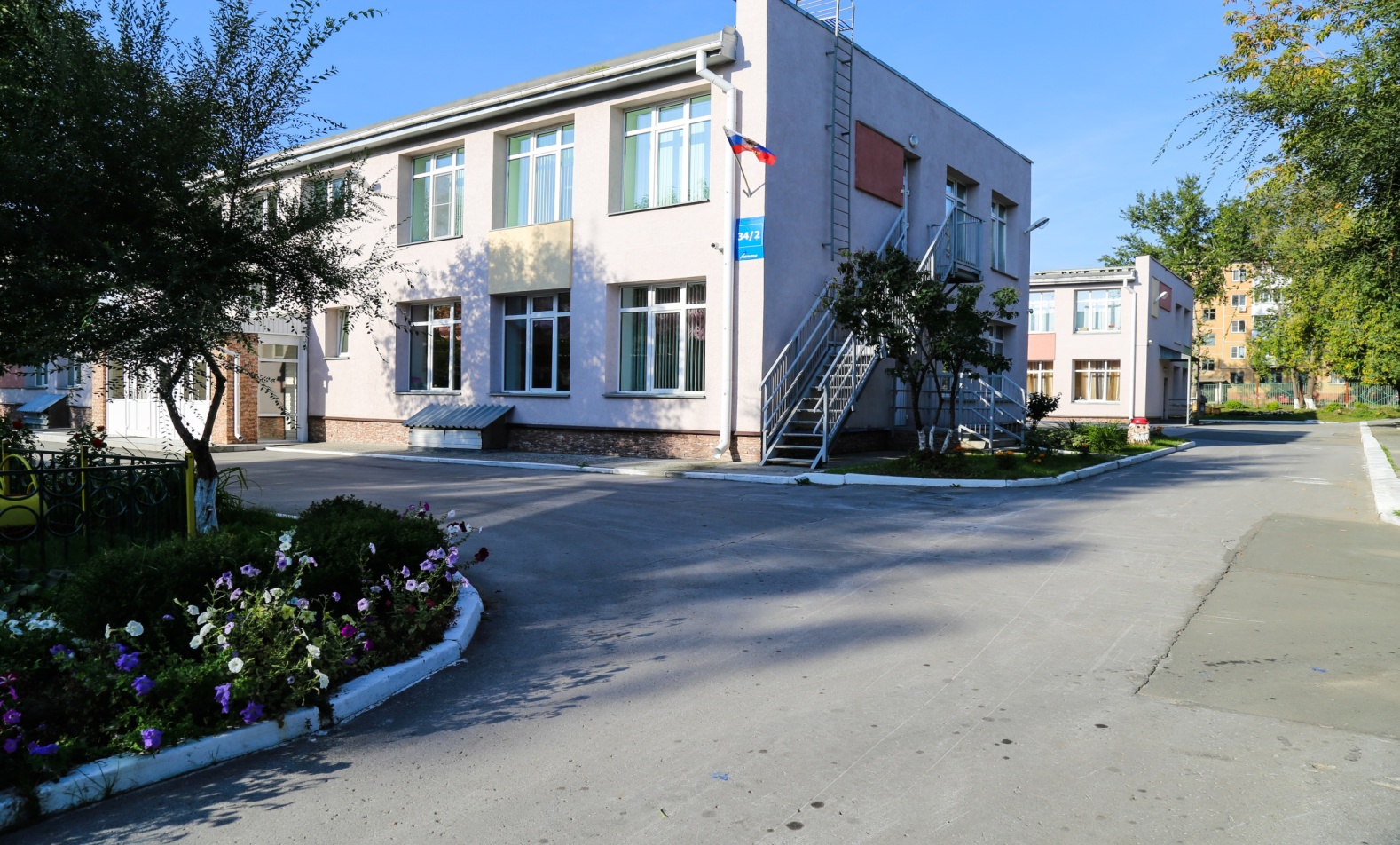 Муниципальное казенное дошкольное образовательное учреждение города Новосибирска «Детский сад № 398 «Ласточка»  (МКДОУ д/с № 398) является звеном муниципальной системы образования города Новосибирска, обеспечивающим право на предоставление общедоступного и бесплатного дошкольного образования (первого уровня образования в РФ) по основной образовательной программе дошкольного образования.Здание детского сада построено в 1968 году. В 2012 году здание полностью освобождено арендаторами, был проведён капитальный ремонт детского сада. Приобретено новое современное оборудование (компьютеры, интерактивные доски, МФУ, спортивный инвентарь), оборудован конференц-зал для проведения мероприятий, сделан ремонт медицинского блока, проведено его оснащение современным оборудованием, реконструирована соляная пещера. В настоящее время детский сад посещает 215 воспитанников, о них заботятся 53 сотрудника.Площадь территории детского сада составляет 9546 кв.м. На территории оборудовано 8 прогулочных участков, спортивная площадка, достаточно места для оборудования ряда экологических участков. Занимаемая территория позволяет проектировать образовательное пространство и создавать разнообразные участки и зоны для организации деятельности детей в природе.  Учреждение полностью укомплектовано педагогическими кадрами. Все педагоги имеют профессиональное образование, 100 %  - квалифицированные педагоги. Кроме того, после проведения анкетирования отмечена высокая мотивационная готовность воспитателей к решению творческих задач, к совершенствованию педагогических умений в области краеведческого образования.  Педагоги ДОУ понимают экологические проблемы региона, обладают чувством ответственности за сложившуюся ситуацию, у них наблюдается желание и стремление работать по данному направлению.В 2016/2017 учебном году МКДОУ д/с № 398 - базовая  площадка по реализации сетевого проекта «Повышение профессиональных компетентностей педагогов в рамках сетевого взаимодействия по теме «Современные подходы к экологическому образованию дошкольников». Целью реализации сетевого проекта является создание условий для взаимообогащения и обмена опытом, совершенствования профессионального мастерства по проектированию образовательной деятельности, раскрытия творческого потенциала педагогов дошкольных образовательных учреждений. Творческая группа квалифицированных педагогов-стажистов МКДОУ д/с № 398 ежегодно вносит коррективы в годовую программу и нормативные документы по реализации проекта, проводит мероприятия в соответствии с планом сетевого проекта. В 2016/2017 учебном году  работа площадки была направлена на создание инициативными группами педагогов ДОУ Кировского района проектов по экологическому образованию дошкольников.Сложившаяся система взаимодействия с родителями воспитанников, действующая на принципах построения совместных, открытых, доверительных, конструктивных и взаимозависимых отношений является ещё одним показателем готовности ДОУ к реализации данного проекта.Микрорайон, в котором расположен детский сад, густонаселён и имеет развитую инфраструктуру. В непосредственной близости находятся: Областная больница, детский оздоровительный центр «Ласточка», бассейн «Олимпик», МАОУ «Лицей № 176»,  МКДОУ д/с № 178, МКОУ «Прогимназия № 1», Новосибирский колледж культуры и искусств, библиотека, музыкальная школа. Социальное сотрудничество с этими учреждениями способствуют расширению образовательных полей, обеспечивает всестороннее развитие детей, участие их во всех сферах деятельности жилмассива (конкурсы, выставки, участие в различных проектах).  Таким образом, учитывая перечисленные выше ресурсы, можно отметить готовность ДОУ к  работе по решению задач  и достижению цели данного проекта.Этапы реализации проектаПодготовительный этап – август-сентябрь 2016/2017 учебного года.Главная цель, стоящая на этом этапе, — создание мотивационной готовности к освоению проекта у всех участников образовательных отношений, мотивации к приобретению  знаний по краеведению; экологической и природоохранной деятельности.Задачи этапа: - провести анализ условий (материально-технических, кадровых, информационно-методических, нормативно-правовых);- провести анкетирование родителей и педагогов по проблеме проекта;- создать творческую группу педагогов для координации деятельности по ознакомлению с природой родного края, воспитания начал экологической культуры;- создать информационное поле для обозначения, понимания экологических проблем своего региона  воспитанниками, родителями и педагогами;- определить возможности социального партнёрства, заключить договора о сотрудничестве, запланировать совместные мероприятия.Деятельностный этап – октябрь-март 2016/2017 учебного года.Целью данного этапа является обеспечение практической готовности педагогов, детей и родителей к реализации проекта.Задачи этапа:- улучшить имеющиеся условия в МКДОУ д/с № 398 для ознакомления детей с природой родного края;- эффективно реализовать Основную образовательную программу, внести изменения в её вариативную часть, дополнив парциальной программой «Мой край родной»;- провести запланированные мероприятия экологической направленности, предполагающие  активное участие родителей;- активизировать инновационную деятельность педагогов;- максимально использовать ресурсы социальных партнёров;- создать условия для взаимообогащения и обмена опытом педагогов МКДОУ д/с № 398 с педагогами других ДОУ путём организации работы базовой сетевой  площадки.3. Аналитико-презентационный этап – апрель-июль 2016/2017 учебного года.Цель данного этапа – определение эффективности и результативности реализации проекта.Задачи этапа:- провести итоговое анкетирование педагогов и родителей;- творческой группе педагогов обобщить опыт реализации проекта;- представить результаты  родителям (в отчёте по самообследованию ДОУ, на сайте, в буклете, на родительских собраниях);- транслировать лучшие практики в педагогическое сообщество: провести семинар для воспитателей Кировского района по итогам реализации районного сетевого проекта по экологическому образованию дошкольников, опубликовать сборник методических материалов, представить опыт работы в рамках образовательной выставки «УЧСИБ-2017» и в рамках Городской методической недели.Система  деятельности по воспитанию бережного отношения к природе родного края у дошкольниковСистемный подход к реализации проекта предполагает вовлечение всех участников образовательных отношений и осуществляется в нашем учреждении по следующим направлениям:Создание  материальных условий («Экологическая тропа», цветники, клумбы, инвентарь и оборудование для организации образовательной деятельности в природе).Реализация образовательных программ, способствующих формированию личности ребёнка как носителя ценностных установок современного мира.Выстраивание системы взаимодействия с родителями воспитанниковМетодическая работа с педагогами по тематике проекта. Сотрудничество с другими организациями.Система деятельности по воспитанию бережного отношения к природе родного края и формированию экологической культуры представлена на схеме.При построении системы были учтены главные принципы:- научности;- доступности;- гуманистичности;- принцип единства познания, переживания, действия;- принцип прогностичности;- целостности;- регионализма.В результате проведённой системной работы мы предполагаем, что у воспитанников будут сформированы начала экологической культуры, а именно: активизируется интерес к природе родного края и проблемам её охраны;сформируется система знаний о неживой природе, как среде обитания живых организмов;  о живом организме как носителе жизни, его существенных признаках (целостности, системе потребностей и приспособлений к среде и т. д.);  о человеке как биосоциальном, духовном существе, живущем в условиях природной среды и взаимосвязанного с ней теснейшими узами; о значении природы в жизни людей, раскрывающей ребёнку многообразие ценностей природы – не только материальных, но и познавательных, эстетических и т. д.;  о взаимодействии человека и природы, включающая, как содержательный, так и нормативный аспект этого взаимодействия;умение руководствоваться знаниями в реальной практике поведения, готовность и умение осуществлять разнообразные деятельности в природе, реализуя требование бережного отношения к ней, т. е. проявлять экологически грамотное поведение;получат положительный опыт эмоционально-чувственного восприятия природы, и в дальнейшем будут проявлять нравственные и эстетические чувства по отношению к природе.В ходе реализации проекта педагоги повысят своё мастерство. Они овладеют новыми методиками, будут разрабатывать и реализовывать  инновационные технологии (проектные, игровые, информационно-коммуникационные, здоровьесберегающие,  квест-технологии, технологии индивидуализации обучения и т. п.). Педагоги будут ориентированы на создание благоприятных условий для образования, индивидуализацию в работе с детьми и их семьями. Родители воспитанников повысят уровень знаний по вопросам краеведческого и экологического образования детей. Выработается единый подход ДОУ и семьи к экологическому образованию дошкольников, к пониманию экологических проблем и причин, их порождающих. Активизируется участие родителей в  процессе экологического образования воспитанников.Таким образом, результатом работы можно считать сформированность начал экологической культуры у воспитанников, повышение уровня экологической культуры у педагогов и родителей. Создание в ДОУ условий для ознакомления дошкольников с природой родного краяСоздание экологически безопасного, здоровьесберегающего пространства, позволяющего эффективно осуществлять образовательную деятельность - важнейшее условие системной работы коллектива. Территория детского сада используется для создания фрагментов природных и культурных ландшафтов, элементарных архитектурных сооружений, игровых и спортивных площадок. Экологическая тропа, парковая  зона отдыха, огород, зоны леса и луга, земляничная полянка, родник, различные деревья и кустарники, цветники, малые архитектурные формы «Сибирское подворье», сенсорная дорожка, искусственный водоём - все эти объекты созданы для непосредственного общения детей с миром  природы, накопления положительного  опыта    эмоционально-чувственного восприятия природы. В преддверии летнего оздоровительного периода 2017 года творческая группа педагогов МКДОУ д/с № 398 спроектировала и создала при поддержке родителей новые экологические участки на территории нашего детского сада. На территории значительное количество разнообразных зелёных насаждений. Опытом создания «Экологической тропы» наши педагоги делились в сентябре 2017 года на РМО для старших воспитателей ДОУ Кировского района. Кроме того, наш сад стал победителем районных этапов  смотров-конкурсов территорий ДОУ «Сохраним нашу планету» и «Наш любимый детский дворик». В групповых оборудованы центры  природы, имеются пособия, предметы для опытно-экспериментальной деятельности, календарь природы. Подобраны: библиотека; гербарии; мини-коллекции (семена, ракушки); настольные дидактические игры. Имеются различные иллюстрации и репродукции о природе и временах года, макеты, «Огороды на окне», дневники наблюдений и т. п. Такая работа позволяет ребёнку узнать не только о строении растений, но и развивает наблюдательность детей, способность замечать изменения растущих растений, понимать значение неодинаковых условий их роста. Здесь проводятся экологические занятия, работа в рамках проектной деятельности, дети играют, занимаются самостоятельными исследованиями, экспериментированием. В каждой группе и в методическом кабинете ДОУ подобраны библиотечки художественных произведений, сказок, энциклопедий, методических, дидактических и информационных материалов по ознакомлению с природой родного края дошкольников. В спортивном и музыкальном залах проводятся народные, фольклорные и спортивные праздники и развлечения, музыкальные занятия, связанные с темой природы, экологические постановки и спектакли с участием детей, кукольные спектакли экологического содержания.Исходя из вышесказанного, можно сделать вывод о том, что в МКДОУ д/с № 398 совместными усилиями коллектива и родителей создана  безопасная, здоровьесберегающая инфраструктура, позволяющая успешно вести образовательную деятельность. А отсутствие травматизма и предписаний надзорных органов свидетельствуют об ответственном отношении персонала  и надлежащем содержании этой инфраструктуры.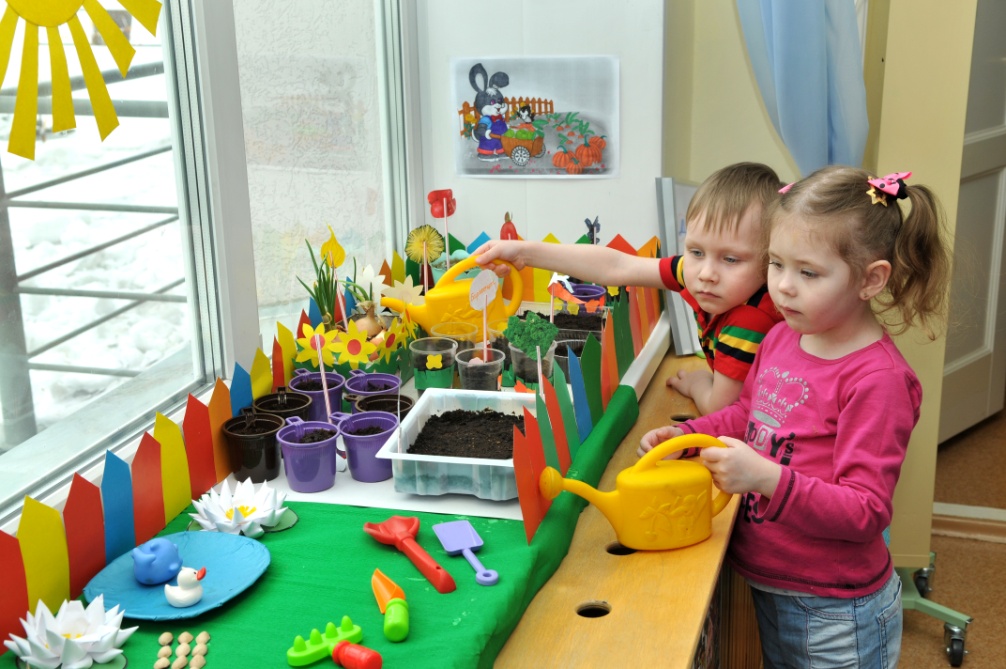 Взаимодействие ДОУ, воспитанников и их родителей как условие получения качественного дошкольного образованияРодители являются примером для подражания для детей, поэтому формирование экологической культуры ребёнка значительно зависит от уровня экологической культуры родителей. Взаимодействие с родителями по экологическому образованию дошкольников является одним из составных направлений работы дошкольного учреждения. Только опираясь на семью, только совместными усилиями мы можем решить главную нашу задачу - воспитание  человека экологически грамотного, умеющего просто любить всё живое, бережно относясь к нему и  желающего сберечь и  сохранить то, что подарила ему природа.В работе с родителями по экологическому образованию детей мы используем разнообразные формы, но все они основываются на педагогике сотрудничества. На первом этапе реализации проекта мы стремились повысить мотивацию родителей, расширить знания родителей о природе родного края, по экологии, вызвать осознание значимости и чувство ответственности за будущее детей. Для этого проводили работу по созданию информационного поля. Беседы с родителями, консультации, открытые просмотры, выступления на родительских собраниях, отбор наглядной информации и размещение её на стенде в холле, групповых стендах, позволил родителям получить полную и достоверную информацию.Родители знакомятся с интересными событиями, произошедшими в детском саду, сезонными изменениями, через газету «Ласточкино гнёздышко», выпускаемую в ДОУ, и эко-сайт: http://ecosite2017.wixsite.com/mysite. Цель издания газеты – расширение информационного поля для родителей и педагогического коллектива о проводимой работе. Эко-сайт позволяет родителям не только получать информацию, но и общаться, делиться своим опытом своего положительного воспитания.Для более конструктивного взаимодействия нужно выяснить образовательные запросы и притязания родителей. Педагогам помогло разобраться в этих вопросах анкетирование родителей. Выявлено, что большинство родителей (96 %) интересует проблемы качественного образования детей, все опрошенные родители поддерживают проводимую в ДОУ работу. Следующей задачей было сделать родителей не наблюдателями, а активными участниками проводимых в детском саду мероприятий. Учитывая, что 2017 год объявлен Годом экологии в Российской Федерации, творческой группой педагогов был разработан план мероприятий, предполагающих активное участие родителей. Родители стали постоянными участниками всех акций, праздников, развлечений, экологических проектов, тематических выставок, фотовыставок, конкурсов, проводимых в детском саду, таких как: «Поделки из природного и бросового материала», «Дары природы», конкурс экологических плакатов, конкурсов по благоустройству территории.Чувство природы является основой экологического и эстетического сознания человека. Нормы поведения в природе должны быть усвоены каждым ребёнком. В связи с этим, мы предложили родителям составить правила поведения в природе. В итоге вместе с родителями сделали вывод: показателем эффективности экологической образованности и воспитанности являются не только знания и поведение ребёнка в природе, но и его участие в улучшении природного окружения своей местности. В этом велика роль взрослого, который своим отношением к природе, своим поведением оказывает сильное воздействие на личность ребёнка.При выборе форм общения с родителями мы отказались от назиданий и упрёков, мы стремимся привлекать родителей к решению важных проблем, нахождению общих правильных ответов.Выделим ряд условий, при которых возможно эффективное взаимодействие:- контакт между участниками, обеспечивающий обмен действиями и информацией;- понимание всеми участниками смысла деятельности, её конечного результата;- наличие руководителя, который организует совместную деятельность, распределяет обязанности в соответствии с возможностями её участников;- возникновение и проявление процесса деятельности межличностных отношений, характер и окраска которых влияют на достижение конечного результата.Положительной стороной активных форм взаимодействия является то, что участникам не навязывается готовая точка зрения, их вынуждают думать, искать собственный выход из сложившейся ситуации. Родители лучше узнают своего ребёнка, поскольку видят его в другой, новой для себя обстановке, сближаются с педагогами. Такие формы работы дают возможность продемонстрировать родителям, какие знания о природе есть у детей, показать, что эти знания необходимы для формирования основ экологической культуры. Таким образом, взаимодействие с семьями воспитанников в рамках реализации данного проекта несет информационно-мотивационный, образовательный  и активно-деятельностный характер. При таком взаимодействии происходит взаимообогащение знаниями и умениями. Такое сотрудничество способствует воспитанию у детей осознанного бережного отношения к природе родного края, окружающему миру, что составляет основу экологической культуры. А взрослые могут ещё раз, вместе с ребёнком прикоснуться к природе и задуматься о будущем детей. Сотрудничество с семьёй помогает обеспечить непрерывность и целостноcть формирования экологической культуры.Просветительская и методическая работа с педагогамиДетство – важнейший период человеческой жизни, это не подготовка к взрослой жизни, а настоящая, яркая, самобытная, неповторимая жизнь. В настоящее время высокие требования предъявляются к организации детской жизни в детском саду, а особенно, - к личности педагога. Ибо от того, как пройдёт детство, кто будет вести ребёнка за руку в детские годы, что войдёт в его разум и сердце, в решающей степени зависит то, каким человеком станет сегодняшний малыш. Сформировать начала экологической культуры дошкольника – трудная задача, справиться с которой  может только человек с высокой экологической культурой, богатым духовным миром. Именно таким и должен быть педагог дошкольного образования, тот человек, который наравне с родителями ответственен за воспитание детей.Учитывая всё это, в МКДОУ д/с № 398 большое значение придаётся организации правильной и эффективной методической работе с кадрами, направленной на повышение педагогического мастерства педагогов.В МКДОУ д/с № 398 проводится работа по применению современных образовательных технологий педагогами:Здоровьесберегающих технологий;Технологий проектной деятельности;Технологий исследовательской деятельности;Информационно-коммуникационных технологий;Технологий индивидуализации обучения;Технологий создания портфолио дошкольника и воспитателя;Квест-технологий;Игровых технологий.Для изучения и апробации выбранной технологии создаётся творческая группа педагогов. Впоследствии опыт демонстрируется всем педагогам на семинарах, открытых просмотрах, консультациях. Лучший опыт представляется на методических районных и городских  мероприятиях.В таблице приведены данные по применению технологий экологической направленности в МКДОУ д/с № 398: Исходя из результатов работы, можно сделать следующий вывод: использование современных образовательных технологий в образовательном процессе ДОУ актуально и эффективно. Они дают ребёнку возможность экспериментировать, синтезировать полученные знания, развивать творческие способности и навыки экологически грамотного поведения, что позволяет успешно формировать начала экологической культуры. Работая по современным образовательным технологиям, у воспитателя происходит постоянное творческое обновление, развитие и совершенствование, что всегда актуально для педагогической профессии.Реализация  Основной образовательной программы в части ознакомления с природой родного края и воспитания бережного отношения к нейВ соответствии с требованиями ФГОС ДО  в нашем учреждении разработана и реализуется Основная образовательная программа. Образовательная программа состоит из основной части, на которую отводится 60 % учебного времени и части, формируемой участниками образовательных отношений, рассчитанной на 40 % учебного времени. Работа по реализации основной части программы идёт по направлениям:  организация непрерывной образовательной деятельности (НОД); образовательная деятельность, которая осуществляется в ходе режимных моментов; самостоятельная деятельность детей. В 2016/2017 учебном году мы провели корректировку парциальной программы «Мой край родной». Образовательные программы соответствуют требованиям ФГОС ДО, что позволило нашему учреждению пройти областной  конкурсный отбор и получить первую  категорию.  В организации непосредственно образовательной деятельности мы используем следующие формы работы:игры дидактические, дидактические с элементами движения, сюжетно-ролевые, подвижные, психологические, музыкальные, хороводные, театрализованные, игры-драматизации, игры на прогулке, подвижные игры имитационного характера; просмотр и обсуждение мультфильмов, видеофильмов, телепередач; чтение и обсуждение программных произведений разных жанров, чтение, рассматривание и обсуждение познавательных и художественных книг, детских иллюстрированных энциклопедий; ситуаций педагогических, морального выбора; беседы социально-нравственного содержания, специальные рассказы воспитателя детям об интересных фактах и событиях, о выходе из трудных житейских ситуаций, ситуативные разговоры с детьми; наблюдения за трудом взрослых, за природой, на прогулке; сезонные наблюдения; изготовление предметов для игр, познавательно-исследовательской деятельности; создание макетов, коллекций и их оформление, изготовление украшений для группового помещения к праздникам, сувениров; украшение предметов для личного пользования;проектная деятельность, познавательно-исследовательская деятельность, экспериментирование, конструирование; оформление выставок работ народных мастеров, произведений декоративно-прикладного искусства, книг с иллюстрациями, репродукций произведений живописи и пр.; тематических выставок (по временам года, настроению и др.), выставок детского творчества, уголков природы; викторины, сочинение загадок; инсценирование и драматизация отрывков из сказок, разучивание стихотворений, развитие артистических способностей в подвижных играх имитационного характера; рассматривание и обсуждение предметных и сюжетных картинок, иллюстраций к знакомым сказкам и потешкам, игрушек, эстетически привлекательных предметов (деревьев, цветов, предметов быта и пр.), произведений искусства (народного, декоративно-прикладного, изобразительного, книжной графики и пр.), обсуждение средств выразительности.	В соответствии с программой педагоги организуют экологически ориентированную деятельность детей, которую мы условно подразделяем на виды:- ценностно-ориентационная, направленная на приобретение опыта ценностных ориентаций и оценочных суждений (сравнение эстетических и гигиенических качеств естественной и преобразованной природной среды, критическая оценка состояния окружающей среды; обсуждение последствий деятельности человека, возможных вариантов использования природы для удовлетворения индивидуальных или общественных потребностей; соотнесение местных проблем охраны природной среды с глобальными, выбор решения из возможных альтернатив и соблюдение этических и правовых норм поведения, пропаганда природоохранных знаний). Технологии обучения предполагают практические работы непосредственно в самой природе и нацелены на овладение умениями, связанными с оценкой состояния окружающих объектов, принятием правильных решений по их улучшению (например, найти в ДОУ и зарисовать образцы положительного и отрицательного воздействия людей на природу);- практическая, направленная на формирование практических умений (труд в природе, природопользование, охрана природы, инвентаризация охраняемых природных объектов, составление необходимой документации, защита природных объектов от разрушения, сохранение редких и уникальных объектов природы, уход за экологическими участками на территории ДОУ, улучшение природного окружения и др.); - игровая является ведущей в дошкольном возрасте, поэтому она пронизывает  все другие виды экологически ориентированных  деятельностей;- художественно-эстетическая деятельность заключается в восприятии эстетических свойств объектов природы и произведений искусства, отражающих её, а также в создании художественных образов, связанных с репрезентацией мира природы и отношения к нему. Разнообразны и формы художественного творчества дошкольников: выполнение рисунков и плакатов, лепка, конструирование поделок из природного материала, сочинительство; - изобразительное творчество, связанное с изображением природных объектов, актуализирует ассоциации, размышления о гармонии, совершенстве мира природы, его хрупкости и уязвимости. В процессе рисования пейзажа, растения или животного органично постигаются цвета, формы, пропорции, размеры, симметрия, открывается особенное сочетание качеств, которые делают природу уникальной;- литературное творчество связано с сочинением стишков, рассказов, сказок и может быть посвящено конкретным растениям или животным, временам года, ландшафтам.- Углублять своё эстетическое освоение природы можно также с помощью музыки, пластики, различных видов декоративно-прикладного искусства (лепка, аппликация, нетрадиционные техники); - коммуникативная деятельность опосредуется другими видами деятельности и ими же порождается. Общаясь с миром природы, ребёнок испытывает потребность высказаться, выразить свои ощущения, мысли в словесной форме. Такая возможность представляется в течение всего пребывания ребёнком в детском саду.	Экологическая культура личности, заключающаяся в наличии у ребёнка экологических знаний и умений, руководствоваться ими в реальной практике поведения, готовности и умений осуществлять разнообразные деятельности в природе, реализуя требование бережного отношения к ней.  Поэтому в итоге реализации образовательной программы, в части экологического образования, мы стремимся получить следующие результаты:ребёнок обладает установкой положительного отношения к миру;обладает элементарными представлениями из области природы родного края;умеет подчиняться разным правилам и социальным нормам; может следовать социальным нормам поведения и правилам в разных видах деятельности, может соблюдать правила безопасного поведения и личной гигиены; ребёнок проявляет любознательность, задаёт вопросы взрослым и сверстникам, интересуется причинно-следственными связями, пытается самостоятельно придумывать объяснения явлениям природы и поступкам людей; склонен наблюдать, экспериментировать. Обладает начальными знаниями о себе, о природном и социальном мире, в котором он живёт;ребёнок способен к принятию собственных решений, опираясь на свои знания и умения в различных видах деятельности.Данные итогового мониторинга в 2017 году подтверждают успешность освоения выпускниками Образовательной программы МКДОУ д/с № 398. Социальное партнёрство как ресурс формирования экологической культуры дошкольниковВ условиях модернизации дошкольного образования детский сад должен быть открытой социально-педагогической системой, выстраивать взаимовыгодное сотрудничество с различными организациями. В МКДОУ д/с № 398 сотрудничество с отдельными организациями практикуется уже несколько лет. С 2008 года заключаются договора сотрудничества с НГПУ. С 2009 года в рамках заключённых договоров воспитанники детского сада посещали занятия в бассейне «Олимпик». В 2010/2011 учебном году стартовал совместный проект социального партнёрства с МАОУ «Лицей № 176». С 2012 года налажено сотрудничество с Новосибирским областным колледжем культуры и искусств. С 2012 года МКДОУ д/с № 398 является базовой площадкой по работе Районной школы молодых педагогов, где начинающие педагоги осваивают основы проектирования. Накопленный в данном направлении опыт и происходящие изменения правовых основ  повлекли за собой необходимость пересмотра целей, форм, новое проектирование и построение модели социального сотрудничества, позволили перейти на качественно новый уровень социального сотрудничества МКДОУ д/с № 398 с организациями макросреды. С 2016 года МКДОУ д/с № 398 стал базовой площадкой по реализации районной сетевого проекта «Повышение профессиональных компетентностей педагогов в рамках сетевого взаимодействия по теме «Современные подходы к экологическому образованию дошкольников».  Разработана и утверждена нормативная документация (приказ, положение, план-график) реализации проекта. В 2016/2017 учебном году работа площадки была акцентирована на экологическое образование. Целью реализации сетевой программы является создание условий для взаимообогащения и обмена опытом, совершенствования профессионального мастерства по проектированию образовательной деятельности, раскрытия творческого потенциала педагогов дошкольных образовательных учреждений по теме экологического образования. Инициативные группы педагогов ДОУ Кировского района делились передовым опытом работы по экологическому воспитанию дошкольников, разработали и реализовали экологические проекты. Опыт работы был представлен на различных методических мероприятиях.С 2011 года проходит реализация социально-педагогического проекта «Мы вместе!» с МАОУ «Лицей № 176».  Дошкольников группы № 3 и  лицеистов объединяет много общих дел: экскурсии, экологические и благотворительные акции, взаимопосещения, совместное проведение праздников и др. Взаимодействие учителей и воспитателей позволяет обогатить педагогические знания, развивает коммуникативные и организаторские способности. Совместно с новосибирским колледжем культуры и искусств реализуется социально-культурный проект «Наше наследие: сохранение и развитие русской традиционной культуры в образовательном пространстве ДОУ». Педагоги и студенты организовывают народные праздники, выставки декоративно-прикладного искусства, знакомят дошкольников с русским фольклором. При этом  дети получают эмоционально-чувственный опыт общения с природой, знания о традициях своего народа. В 2016/2017 учебном году налажено сотрудничество с Всероссийским Обществом Охраны Природы. Детский сад принимает активное участие в проектах и акциях, организованных экологами. Педагоги, воспитанники и родители участвуют в проекте «Садики за раздельный сбор отходов, 2016-2017». Для акции «Посади деревце» экологи предоставили  саженцы деревьев (сосен и рябин). Сотрудничество с организациями макросреды способствует расширению образовательного пространства, привлечению родителей воспитанников в деятельность учреждения, созданию условий для профессионального развития педагогических работников, позитивной социализации и разностороннему развитию детей, популяризации экологического  образования в социуме. Результаты реализации проектаВ МКДОУ д/с № 398 в 2016/2017 учебном году систематизирована деятельность по воспитанию бережного отношения у дошкольников к природе родного края и формированию экологической культуры всех участников образовательных отношений.Улучшено образовательное пространство учреждения. На территории детского сада созданы новые экологические участки «Зелёная аптечка», «Птичья столовая», «Дорожка здоровья», «Пасека» и другие. При участии Всероссийского Общества Охраны Природы высажены новые саженцы деревьев (рябины, сосны). В групповых значительно пополнились пособиями уголки экспериментирования и краеведения.Педагоги укрепили взаимодействие с родителями воспитанников, повысили мотивацию родителей в отношении экологического образования детей. Воспитатели, наряду с традиционными формами, использовали новые средства взаимодействия с родителями, такие, как эко-сайт. Эко-сайт позволил родителям не только получать информацию об экологической деятельности, но и делиться своим положительным опытом воспитания детей. Опыт работы по взаимодействию с родителями в вопросах экологического образования дошкольников был представлен на конкурс «Сохраним нашу планету» (лауреаты районного этапа конкурса), освящён на РМО педагогов дошкольных учреждений Кировского района.По данным анкетирования, проведённого в феврале 2017 года, 96 % опрошенных родителей не только признали значимость экологического воспитания детей, а выразили желание участвовать во всех мероприятиях природоохранной направленности.Повысилась активность родителей при участии в экологических акциях и проектах. Родители всех групп приняли участие в акциях «Поможем диким животным зимой», «День доброты», «Необычный экологический плакат», «Кормушка для птиц», «Собери макулатуру – сохрани дерево!», «Добрые крышечки». Благодаря совместным усилиям и неравнодушию дети учились помогать зимующим птицам, животным, а собрав почти тонну (989 кг) макулатуры, узнали от экологов, что такими действиями спасли от вырубки 12 деревьев.За участие в проекте «Садики за раздельный сбор отходов, 2016-2017» детский сад награждён грамотой, а педагоги и родители получили благодарственные письма от Всероссийского Общества Охраны Природы. У наших воспитанников активизировался интерес к природе и проблемам её охраны, сформировалась система знаний о природе родного края, о взаимодействии человека и природы, большинство детей проявляют экологически грамотное поведение, нравственные и эстетические чувства по отношению к природе. Они с интересом и удовольствием участвуют в экологических викторинах, развлечениях, акциях, конкурсах и демонстрируют свои знания и умения. Воспитанники МКДОУ д/с № 398 являются лауреатами  и победителями районного этапа конкурса «Сохраним нашу планету» в номинациях «Давайте делать добро», «Люблю тебя, мой край родной!». Педагоги  систематизировали, обобщили накопленный положительный опыт работы по экологическому образованию дошкольников. В МКДОУ д/с № 398 проведён ряд методических мероприятий с целью повышения компетенции воспитателей. Создана творческая группа педагогов, выполняющая функции координатора работы по данному направлению.Педагоги детского сада применяют современные технологии (здоровьесберегающие, технологии проектной деятельности, информационно-коммуникационные, квест-технологии) в работе по экологическому воспитанию дошкольников. Лучший опыт использования квест-технологий по экологии представлен в рамках образовательной выставки «УЧСИБ-2017».  МКДОУ д/с № 398 стал базовой площадкой по реализации районного сетевого проекта «Повышение профессиональных компетентностей педагогов в рамках сетевого взаимодействия по теме «Современные подходы к экологическому образованию дошкольников». Разработана и утверждена нормативная документация по реализации проекта: приказ, положение, план-график. Встречи инициативных групп педагогов детских садов Кировского района      № 53, 54, 346, 398, 411, 424, 444, 485 проходили ежемесячно. В результате обмена опытом, совершенствования профессионального мастерства, взаимообогащения педагогами были разработаны и апробированы новые интересные проекты по экологии. На итоговой встрече 18 мая 2017 года прошла презентация проектов. К августовской конференции работников образования Кировского района подготовлен сборник методических  материалов по работе сетевой площадки. Опыт работы сетевого взаимодействия ДОУ  был представлен на Городской методической неделе в апреле 2017 года.В июле 2017 года МКДОУ 398 присвоен статус Городской инновационной площадки.Разработана модель  сотрудничества с организациями макросреды (МАОУ «Лицей № 176», Новосибирский областной колледж культуры и искусств, Колледж олимпийского резерва, Лечебно-оздоровительный детский центр «Ласточка» и другие). С 2017 года налажено сотрудничество с Всероссийским Обществом Охраны Природы. Сотрудничество способствует расширению образовательного пространства, активизации родительской общественности, позитивной социализации детей, популяризации экологического образования в социуме.Таким образом, представленная в данном проекте система деятельности МКДОУ д/с № 398 по формированию экологической культуры всех участников образовательных отношений, на практике даёт положительные результаты и  является вполне приемлемой для реализации в современном ДОУ.№СодержаниеСтр.1.Информационно-методическое сопровождение конкурса проектов «Инновации в образовании».41.1.Положение о проведении городского конкурса инновационных проектов образовательных учреждений города Новосибирска.41.2.Методические рекомендации для участников городского конкурса инновационных проектов.71.3.Информационно-аналитическая справка об итогах проведения районного этапа Х городского конкурса проектов «Инновации в образовании».131.4.Итоги проведения городского этапа конкурса проектов «Инновации в образовании».232.Инновационные проекты педагогов ОО Кировского района - лауреатов городского этапа конкурса проектов.362.1.Проект «С чего начинается Родина…».362.2.Проект «Управление профессиональным развитием педагогических кадров путём организации сетевого взаимодействия дошкольных образовательных организаций».492.3.Проект «Музей в чемодане» как условие взаимодействия всех участников образовательного процесса».632.4.Проект «Развитие инженерных компетенций лицеистов на базе Школьного Технопарка».742.5.Проект «С заботой о будущем». Модель организации деятельности ДОУ по воспитанию бережного отношения детей к природе родного края».86Титульный листУказывается полное наименование учреждения в соответствии с Уставом; район, юридический адрес; контактные данные (телефоны, факс, e-mail); название проекта, автор проекта (Ф. И. О. полностью, занимаемая должность, квалификационная категория, звания). Для творческой группы авторов – руководитель группы.Указывается полное наименование учреждения в соответствии с Уставом; район, юридический адрес; контактные данные (телефоны, факс, e-mail); название проекта, автор проекта (Ф. И. О. полностью, занимаемая должность, квалификационная категория, звания). Для творческой группы авторов – руководитель группы.КраткаяаннотацияпроектаКраткое изложение проекта, повторяющее все его части.  Описывается –  кто будет выполнять проект, почему и кому нужен проект, каковы его цели и задачи, что получится в результате, сколько времени проект будет продолжаться, сколько потребуется ресурсов.1 стр.Описаниеучреждения(организации)Даётся краткое описание истории, основной деятельности и её перспектив на ближайшие два-три года.1 стр.ПостановкапроблемыОписывается – почему  возникла необходимость в выполнении проекта, какую проблему он решает. Проблема должна быть сформулирована с точки зрения тех,  чьим нуждам служит проект и подтверждена статистикой, ссылками на авторитеты в данной области, ключевыми литературными источниками.1 стр.Цель и задачипроектаЦель описывает предполагаемый результат проекта. Задачи – конкретные, реалистичные, поддающиеся измерению «частные» результаты, направленные на общую цель.Задачи должны быть максимально конкретизированы, в них должны содержаться количественные данные о степени полезности проекта (показатели).1 стр.ОбоснованиеактуальностипроектаОбоснование инновационности и значимости для муниципальной системы образования города Новосибирска предлагаемого образовательного проекта.1-1,5 стр.Готовность к реализациипроектаАнализ готовности образовательного учреждения к реализации данного образовательного проекта.2-3 стр.Этапы,содержание и методыреализациипроектаДетальное (поэтапное) описание мероприятий, которые необходимо провести для достижения намеченных результатов и для решения поставленных задач с помощью определённых ресурсов. Методы – это план действий.При разработке методов должно быть ясно, что будет сделано, кто будет осуществлять действия как, когда и в какой последовательности, какие ресурсы (исполнители, помещение, оборудование) будут привлечены.Календарный план реализации образовательного проекта.7-8 стр.Прогнозируемые конечныерезультатыдеятельностиКакие конкретные результаты предполагается достичь в итоге? Что должно конкретно измениться в результате выполнения проекта?1-1,5 стр.ПрактическаязначимостьрезультатовВозможности эффективного использования результатов проекта для реализации задач по развитию образовательной среды (прогнозирование или имеющийся опыт).1 стр.Критерии ипоказателиэффективности реализациипроектаОценка степени эффективности работы по реализации проекта, сбор сведений о ходе проекта, осуществлении его этапов, оценка проекта участниками образовательного процесса (педагогами, родителями, детьми).Количественные методы – переводят опыт в единицы, которые могут быть обсчитаны, сравнены, измерены, обработаны статистически.Качественные (социологические) методы – анкетные опросы и интервью, наблюдение (прямая регистрация событий, происходящих в рамках реализации проекта), контент-анализ (работа с документами).Мониторинг (оценка хода работы по реализации проекта) – сбор информации о соблюдении графика работы, поступления ресурсов и пр.Предоставляется программа оценки качества реализации проекта.1-2 стр.Ресурсы(бюджетпроекта)Описание ресурсного обеспечения проекта с указанием объёма и источников финансирования - план проекта, выраженный на языке денежных знаков. Оценка общих затрат и стоимости необходимых приобретений. Качество предполагаемых ресурсов влияет на формирование привлекательности проекта в целом, является показателем компетентностного подхода авторов к решению проблемы.Необходимо указать имеющиеся ресурсы и отметить, какие ресурсы необходимо привлечь дополнительно.  1 стр.(в табличной форме)ФункционалучастниковпроектаПеречень и функции участников реализации образовательного проекта, включающий научного руководителя (консультанта).Характеристика средств контроля и обеспечения достоверности результатов.1-2 стр.ПереченьисточниковПеречень основных нормативных, учебно-методических, научных источников по теме образовательного проекта.1 стр.Полный объёмПолный объём20-25 стр.Демина Юлия Вячеславовна -заместитель начальника отдела образования, председатель комиссии; Чернобылец Наталья Васильевна-руководитель территориальной группы методистов МКУДПО «ГЦРО» в Кировском районе, заместитель председателя;Каминская Юлия Сергеевна-методист МКУДПО «ГЦРО» в Кировском районе, секретарь.Образовательные организацииКоличество работМБОУ СОШ № 1967МБОУ ЛИТ5МАОУ «Лицей № 176»5МКДОУ д/с № 3983МБОУ СОШ № 1082МБУДО «ДДТ им. А. И. Ефремова»2МАОУ «Гимназия № 7 «Сибирская»1МБОУ СОШ № 1341МБОУ СОШ № 911МКДОУ д/с № 4111МКДОУ д/с № 1581МКДОУ д/с № 1951МКДОУ д/с № 5051МКДОУ д/с № 4241МКДОУ д/с № 5071НоминацияКоличество работ«Мой Новосибирск родной: новосибирсковедение»3«Эффективный менеджмент в образовательной организации»2«Обеспечение процесса реализации ФГОС»10«Эффективные формы методической работы»6«Социализация и развитие личности школьника»7«Система профориентационной работы в образовательной организации»4«Духовно-нравственное воспитание обучающихся в рамках преподавания комплексного курса ОРКСЭ»1«Формирование естественнонаучной картины мира у учащихся в рамках изучения школьного курса астрономии»1ИТОГО34№ п/пФ. И. О. участника,должностьФ. И. О. участника,должностьОУТема работыОбщее количество баллов(максимальное количество  -30 баллов)Результат(победитель/лауреат/участник)Номинация 1 «Мой Новосибирск родной: новосибирсковедение»Номинация 1 «Мой Новосибирск родной: новосибирсковедение»Номинация 1 «Мой Новосибирск родной: новосибирсковедение»Номинация 1 «Мой Новосибирск родной: новосибирсковедение»Номинация 1 «Мой Новосибирск родной: новосибирсковедение»Номинация 1 «Мой Новосибирск родной: новосибирсковедение»Номинация 1 «Мой Новосибирск родной: новосибирсковедение»ДОУДОУДОУДОУДОУДОУДОУАлексеенко Инна Алексеевна, воспитатель, Орлова Ольга Викторовна, старший воспитатель,  Усикова Татьяна  Алексеевна, старший воспитательАлексеенко Инна Алексеевна, воспитатель, Орлова Ольга Викторовна, старший воспитатель,  Усикова Татьяна  Алексеевна, старший воспитательМКДОУ д/с № 411С чего начинается Родина…21,8лауреатСкорынина Мария Владимировна, воспитатель, Лукомская Виктория Валерьевна, воспитатель, Язубчик Галина Александровна, старший воспитательСкорынина Мария Владимировна, воспитатель, Лукомская Виктория Валерьевна, воспитатель, Язубчик Галина Александровна, старший воспитательМКДОУ д/с № 158Все мы – новосибирцы25,1победитель3.Швабауэр Марина Анатольевна, воспитательШвабауэр Марина Анатольевна, воспитательМКДОУ д/с № 195Родной Новосибирск24,0лауреатНоминация 2 «Эффективный менеджмент в образовательной организации»Номинация 2 «Эффективный менеджмент в образовательной организации»Номинация 2 «Эффективный менеджмент в образовательной организации»Номинация 2 «Эффективный менеджмент в образовательной организации»Номинация 2 «Эффективный менеджмент в образовательной организации»Номинация 2 «Эффективный менеджмент в образовательной организации»Номинация 2 «Эффективный менеджмент в образовательной организации»ОУОУОУОУОУОУОУЧичерин Павел Андреевич, учитель истории и обществознанияЧичерин Павел Андреевич, учитель истории и обществознанияМБОУ ЛИТСоздание ресурсно-информационного центра по подготовке учащихся к поступлению в технические ВУЗы15,0участникДОУДОУДОУДОУДОУДОУДОУВеликанова Ольга Владимировна, заведующий, Минимулина Марина Сергеевна, старший воспитатель, Третьякова Татьяна Юрьевна, воспитатель, Юркина Ольга Владимировна, воспитатель, Балуева Наталья Юрьевна, воспитатель, Красильникова Светлана Владимировна, воспитательВеликанова Ольга Владимировна, заведующий, Минимулина Марина Сергеевна, старший воспитатель, Третьякова Татьяна Юрьевна, воспитатель, Юркина Ольга Владимировна, воспитатель, Балуева Наталья Юрьевна, воспитатель, Красильникова Светлана Владимировна, воспитательМКДОУ д/с № 398Управление профессиональным развитием педагогических кадров путём организации сетевого взаимодействия дошкольных образовательных организаций29,5победительНоминация 3 «Обеспечение процесса реализации ФГОС»Номинация 3 «Обеспечение процесса реализации ФГОС»Номинация 3 «Обеспечение процесса реализации ФГОС»Номинация 3 «Обеспечение процесса реализации ФГОС»Номинация 3 «Обеспечение процесса реализации ФГОС»Номинация 3 «Обеспечение процесса реализации ФГОС»Номинация 3 «Обеспечение процесса реализации ФГОС»ОУОУОУОУОУОУОУКорнева Марина Петровна, директор, Полосухина Ольга Олеговна, руководитель Центра информатизации, мониторинга и дистанционного образования, учитель математикиКорнева Марина Петровна, директор, Полосухина Ольга Олеговна, руководитель Центра информатизации, мониторинга и дистанционного образования, учитель математикиМАОУ «Лицей № 176»Мониторинг уровня сформированности инженерных компетенций обучающихся23,5лауреатКалюжная Наталья Николаевна, учитель английского языкаКалюжная Наталья Николаевна, учитель английского языкаМАОУ «Лицей № 176»Применение технологии развития критического мышления на уроках английского языка15,5участникИващенко Елена Александровна, педагог-психологИващенко Елена Александровна, педагог-психологМБОУ СОШ № 108Комплексная программа психологического сопровождения в рамках ФГОС НОО15,5участникЧекменева Оксана Юрьевна, учитель русского языка и литературыЧекменева Оксана Юрьевна, учитель русского языка и литературыМАОУ «Лицей № 176»Текстоведение на уроках русского языка в инженерно-технологическом классе21,5лауреатУфимцева Надежда Валерьевна, учитель начальных классовУфимцева Надежда Валерьевна, учитель начальных классовМБОУ ЛИТМоделирование образовательного пространства на основе технологии деятельностного метода обучения в условиях реализации ФГОС НОО20,5лауреатГичкина Валентина Александровна, учитель-логопед, Эмец Наталья Александровна, педагог-психологГичкина Валентина Александровна, учитель-логопед, Эмец Наталья Александровна, педагог-психологМБОУ СОШ № 196Проектирование индивидуальной образовательной траектории (маршрута) для воспитанника ДОУ старшего дошкольного возраста со статусом ОВЗ (Адаптированная образовательная программа)23,0лауреатСтасюк Кристина Романовна, учитель географии, Кушнарёва Галина Александровна, учитель географииСтасюк Кристина Романовна, учитель географии, Кушнарёва Галина Александровна, учитель географииМБОУ СОШ № 196Современные педагогические технологии реализации интегрированного курса «География Новосибирской области»23,5лауреатДОУДОУДОУДОУДОУДОУДОУКанунникова Людмила Владимировна, воспитатель, Попова Ирина Сергеевна, воспитатель, Иванова Екатерина Анатольевна, воспитатель, Захарова Олеся Николаевна, воспитательКанунникова Людмила Владимировна, воспитатель, Попова Ирина Сергеевна, воспитатель, Иванова Екатерина Анатольевна, воспитатель, Захарова Олеся Николаевна, воспитательМКДОУ д/с № 398«С заботой о будущем». Модель организации деятельности ДОУ по воспитанию бережного отношения детей к природе родного края 18,3лауреатФатьянова Наталья Владимировна, старший воспитатель, Иванова Наталья Михайловна, воспитатель, Корягина Татьяна Михайловна, воспитательФатьянова Наталья Владимировна, старший воспитатель, Иванова Наталья Михайловна, воспитатель, Корягина Татьяна Михайловна, воспитательМКДОУ д/с № 505Сюжетно-ролевая игра в развитии коммуникативных способностей детей старшего дошкольного возраста с тяжелыми нарушениями речи15,8участникКрот Валентина Васильевна, заведующий, Кувшинова Татьяна Михайловна, старший воспитатель, Гилинская Яна Ярославовна, воспитатель, Чегодайкина Надежда Викторовна, методист Сибирского геофизического колледжа, Опарина Галина Гурьевна, мастер производственного обучения, Южанова Нина Фридриховна, мастер производственного обученияКрот Валентина Васильевна, заведующий, Кувшинова Татьяна Михайловна, старший воспитатель, Гилинская Яна Ярославовна, воспитатель, Чегодайкина Надежда Викторовна, методист Сибирского геофизического колледжа, Опарина Галина Гурьевна, мастер производственного обучения, Южанова Нина Фридриховна, мастер производственного обученияМКДОУ д/с № 424Развитие познавательно-исследовательской деятельности старших дошкольников средствами мини-метеостанции при сетевом взаимодействии с профессиональным образованием25,0победительНоминация 4 «Эффективные формы методической работы»Номинация 4 «Эффективные формы методической работы»Номинация 4 «Эффективные формы методической работы»Номинация 4 «Эффективные формы методической работы»Номинация 4 «Эффективные формы методической работы»Номинация 4 «Эффективные формы методической работы»Номинация 4 «Эффективные формы методической работы»ОУОУОУОУОУОУОУКовалева Мария Александровна, учитель математикиКовалева Мария Александровна, учитель математикиМБОУ ЛИТСовременные методические решения как средство повышения качества подготовки лицеиста20,6лауреатАтконова Александра Николаевна, заместитель директора по УВРАтконова Александра Николаевна, заместитель директора по УВРМБОУ ЛИТРасширение возможностей открытой цифровой школы20,0лауреатКорнева Марина Петровна, директор, Полосухина Ольга Олеговна, руководитель Центра информатизации, мониторинга и дистанционного образования, учитель математикиКорнева Марина Петровна, директор, Полосухина Ольга Олеговна, руководитель Центра информатизации, мониторинга и дистанционного образования, учитель математикиМАОУ «Лицей № 176»Интеграция в информационно-образовательное пространство региона19,6лауреатТузикова Лариса Дмитриевна, заместитель директора по НМРТузикова Лариса Дмитриевна, заместитель директора по НМРМАОУ «Гимназия № 7 «Сибирская»Ступени роста25,6лауреатТанайлова Виктория Геннадьевна, заместитель директора по УВРТанайлова Виктория Геннадьевна, заместитель директора по УВРМБОУ СОШ № 196Проектирование методической работы в МБОУ СОШ № 196 как условие для профессионального роста учителя27,2победительДОУДОУДОУДОУДОУДОУДОУ1.Минимулина Марина Сергеевна, старший воспитатель, Сысенко Татьяна Иннокентьевна, воспитатель, Сергеева Валентина Федоровна, воспитатель, Битонова Олеся Владимировна, воспитательМинимулина Марина Сергеевна, старший воспитатель, Сысенко Татьяна Иннокентьевна, воспитатель, Сергеева Валентина Федоровна, воспитатель, Битонова Олеся Владимировна, воспитательМКДОУ д/с № 398Виртуальные экскурсии как форма приобщения детей дошкольного возраста к истории и культуре родного города18,6лауреатНоминация 5 «Социализация и развитие личности школьника»Номинация 5 «Социализация и развитие личности школьника»Номинация 5 «Социализация и развитие личности школьника»Номинация 5 «Социализация и развитие личности школьника»Номинация 5 «Социализация и развитие личности школьника»Номинация 5 «Социализация и развитие личности школьника»Номинация 5 «Социализация и развитие личности школьника»Корнева Марина Петровна, директор,Бокта Оксана Александровна, заместитель директора по УВР, педагог-психологКорнева Марина Петровна, директор,Бокта Оксана Александровна, заместитель директора по УВР, педагог-психологМАОУ «Лицей № 176»Развитие инженерных компетенций лицеистов на базе Школьного Технопарка24,8победительКорнева Марина Петровна, директор,Вислогузова Виктория Глебовна, учитель русского языка и литературыКорнева Марина Петровна, директор,Вислогузова Виктория Глебовна, учитель русского языка и литературыМАОУ «Лицей № 176»Развитие IT-компетенций и медиакультуры обучающихся в лицеиском медиахолдинге21,2лауреатЛукьянова Наталья Александровна, учитель технологииЛукьянова Наталья Александровна, учитель технологииМБОУ СОШ № 196Умные каникулы. Перезагрузка23,0лауреатДемидова Наталья Михайловна, заместитель директора по ВР, Безменова Елена Витальевна, руководитель музеяДемидова Наталья Михайловна, заместитель директора по ВР, Безменова Елена Витальевна, руководитель музеяМБОУ СОШ № 196«Музей в чемодане» как условие взаимодействия всех участников образовательного процесса23,6лауреатДроздецкая Галина Васильевна, учитель русского языка и литературы, Серова Инга Валерьевна, учитель технологии, Разумихина Майя Анатольевна, заместитель директора по НМР, Артемова Марина Вячеславовна, учитель музыкиДроздецкая Галина Васильевна, учитель русского языка и литературы, Серова Инга Валерьевна, учитель технологии, Разумихина Майя Анатольевна, заместитель директора по НМР, Артемова Марина Вячеславовна, учитель музыкиМБОУ СОШ № 91Кукольный театр как средство освоения социокультурного опыта в рамках интеграции школьных предметов11,3участникПластун Мария Александровна, учитель русского языка и литературыПластун Мария Александровна, учитель русского языка и литературыМБОУ СОШ № 108Школьный дискуссионный видеоклуб «Достучаться до сердец» как форма организации внеурочной деятельности обучающихся12,2участникГасанова Сафия Магрупповна, педагог-организатор, Перикова Ирина Игоревна, заместитель директора по ВРГасанова Сафия Магрупповна, педагог-организатор, Перикова Ирина Игоревна, заместитель директора по ВРМБУДО «ДДТ им. А. И. Ефремова»Социально-педагогический проект «Новое поколение»22,7лауреатНоминация 6 «Система профориентационной работы в образовательной организации»Номинация 6 «Система профориентационной работы в образовательной организации»Номинация 6 «Система профориентационной работы в образовательной организации»Номинация 6 «Система профориентационной работы в образовательной организации»Номинация 6 «Система профориентационной работы в образовательной организации»Номинация 6 «Система профориентационной работы в образовательной организации»Номинация 6 «Система профориентационной работы в образовательной организации»Санникова Екатерина Васильевна, педагог дополнительного образованияМБОУ СОШ № 196МБОУ СОШ № 196«Дорога без опасности». Модель формирования законопослушного участника дорожного движения через создание школьного отряда ЮИД21,6лауреатЕрисова Галина Федоровна, директор, Рагозина Наталья Николаевна, заместитель директора по инновационной работе, учитель историиМБОУ СОШ № 134МБОУ СОШ № 134«Специалисты завтрашнего дня». Повышение ресурсности будущих выпускников через участие в общероссийском движении ДЖУНИОРСКИЛЛС21,0лауреатКорноглуб Раиса Валентиновна, методист, Шнейдер Ольга Владимировна, директор МБОУ СОШ № 41, Чернова Светлана Васильевна, педагог дополнительного образованияМБУДО «ДДТ им. А. И. Ефремова»МБУДО «ДДТ им. А. И. Ефремова»Дополнительный общеобразовательный проект «Enter». Проектирование в области профориентации24,3победительЛегирь Галина Геннадьевна, заведующий, Казначеев Сергей Влаильевич, научный руководитель, Сантуева Екатерина Александровна, старший воспитатель, Матюх Валентина Михайловна, педагог-психолог, Брюханова Татьяна Ильинична, воспитатель, Самусева Лариса Николаевна, воспитатель, Ибрагимова Татьяна Александровна, воспитатель, Акзамова Ирина Рудольфовна, воспитатель, Новикова Ирина Александровна, учитель-дефектолог, Шейкина Наталья Александровна, учитель-логопед   МКДОУ д/с № 507МКДОУ д/с № 507Проект по ранней профориентации детей старшего дошкольного возраста «Выбираю сам!»16,0участникНоминация 7 «Духовно-нравственное воспитание обучающихся в рамках преподавания комплексного курса ОРКСЭ»Номинация 7 «Духовно-нравственное воспитание обучающихся в рамках преподавания комплексного курса ОРКСЭ»Номинация 7 «Духовно-нравственное воспитание обучающихся в рамках преподавания комплексного курса ОРКСЭ»Номинация 7 «Духовно-нравственное воспитание обучающихся в рамках преподавания комплексного курса ОРКСЭ»Номинация 7 «Духовно-нравственное воспитание обучающихся в рамках преподавания комплексного курса ОРКСЭ»Номинация 7 «Духовно-нравственное воспитание обучающихся в рамках преподавания комплексного курса ОРКСЭ»Номинация 7 «Духовно-нравственное воспитание обучающихся в рамках преподавания комплексного курса ОРКСЭ»Ольберг Екатерина Александровна, учитель начальных классовОльберг Екатерина Александровна, учитель начальных классовМБОУ СОШ № 196Духовно-нравственное развитие младшего школьника в рамках преподавания курса «Основы религиозной культуры и светской этики21,0лауреатНоминация 8 «Формирование естественнонаучной картины мира у учащихся в рамках изучения школьного курса астрономии»Номинация 8 «Формирование естественнонаучной картины мира у учащихся в рамках изучения школьного курса астрономии»Номинация 8 «Формирование естественнонаучной картины мира у учащихся в рамках изучения школьного курса астрономии»Номинация 8 «Формирование естественнонаучной картины мира у учащихся в рамках изучения школьного курса астрономии»Номинация 8 «Формирование естественнонаучной картины мира у учащихся в рамках изучения школьного курса астрономии»Номинация 8 «Формирование естественнонаучной картины мира у учащихся в рамках изучения школьного курса астрономии»Номинация 8 «Формирование естественнонаучной картины мира у учащихся в рамках изучения школьного курса астрономии»1.Шутяева Людмила Николаевна, учитель физикиШутяева Людмила Николаевна, учитель физикиМБОУ ЛИТФормирование астрономических знаний через введение курса «Астрономия для любознательных» в основной школе МБОУ ЛИТ21,0лауреат№ п/пФ.И.О. 
должностьОфициальное сокращенное название ОУРайон/округ1234Номинация «Мой Новосибирск родной: новосибирсковедение»Номинация «Мой Новосибирск родной: новосибирсковедение»Номинация «Мой Новосибирск родной: новосибирсковедение»Номинация «Мой Новосибирск родной: новосибирсковедение»1.Орлова Ольга Викторовна, Усикова Татьяна Алексеевна, Алексеенко Инна Алексеевна, воспитатели МКДОУ д/с № 411Кировский2.Чухарева Татьяна Валерьевна, учитель математики;
Вострокнутова Ирина Владимировна, учитель биологии и географии;
Безуспарец Елена Николаевна, учитель математики и информатикиМКОУ В(С)Ш № 8Октябрьский3.Ефремова Марина Евгеньевна,  учитель географии МБОУ СОШ № 77Центральный округ4.Ивашина Татьяна Борисовна, учитель математики; Скворцова Светлана Юрьевна, педагог дополнительного образованияМБОУ Гимназия № 4Центральный округ5.Могулева Ольга Анатольевна, заместитель директора по УВР, учитель математикиМАОУ Гимназия № 10Центральный округ6.Глупак Наталья Владимировна, заведующий; 
Панюшкина Марина Михайловна, старший воспитатель МКДОУ д/с № 460Центральный округ7.Кривошеева Ирина Фёдоровна, заведующий;
Власова Елена Валерьевна, старший воспитательМКДОУ д/с № 245Центральный округНоминация «Эффективный менеджмент в образовательной организации»Номинация «Эффективный менеджмент в образовательной организации»Номинация «Эффективный менеджмент в образовательной организации»Номинация «Эффективный менеджмент в образовательной организации»8.Геращенко Татьяна Владимировна, заведующийМКДОУ д/с № 32Дзержинский9.Великанова Ольга Владимировна, заведующий; 
Минимуллина Марина Сергеевна, старший воспитатель; 
Третьякова Татьяна Юрьевна, Юркина Ольга Владимировна, Балуева Наталья Юрьевна, Красильникова Светлана Владимировна, воспитателиМКДОУ д/с № 398Кировский10.Ковязина Татьяна Николаевна, директор;
Никитина Диана Евгеньевна, заместитель директора по УВР;
Кайгородцева Марина Васильевна, заведующая отделом
Драчева Екатерина Владимировна, начальник структурного подразделения;
Кайгородцев Игорь Леонидович, методистМБУДО ДТ «Октябрьский»Октябрьский11.Езерская Юлия Владимировна, директор; 
Суслова Татьяна Викторовна, Остроухова Елена Геннадьевна, заместители директора по УВР;
Кузнецова Елена Георгиевна, методистМБОУ СОШ № 54Центральный округ12.Калинина Екатерина Игоревна, заместитель директора по НМРМАОУ «Лицей № 9»Центральный округНоминация «Обеспечение процесса реализации ФГОС»Номинация «Обеспечение процесса реализации ФГОС»Номинация «Обеспечение процесса реализации ФГОС»Номинация «Обеспечение процесса реализации ФГОС»13.Пяткова Елена Леонидовна, заведующий;
Коновалова Наталья Алексеевна, старший воспитательМКДОУ д/с № 430Дзержинский14.Качура Галина Владимировна, Новикова Наталья Владимировна, учителя начальных классов;
Двороковская Татьяна Владимировна, учитель информатикиМАОУ «Гимназия  № 12»Калининский15.Руководители проекта:
Щербаненко Олег Николаевич, директор; МКУДПО «ГЦРО», к. п. н.; Склянова Нина Александровна, директор МКУ ДПО «ГЦОиЗ «Магистр», д.м.н., профессор; Колесникова Татьяна Викторовна, старший методист МКУДПО «ГЦРО».МКУДПО «ГЦРО», МКУДПО «ГЦОиЗ «Магистр»Калининский16.Якубенко Людмила Тимофеевна, старший воспитательМКДОУ д/с № 14Калининский17.Мухамаджонова Наталья Николаевна, Фомичева Лариса Владимировна, учителя-логопедыМКДОУ д/с № 491Калининский18.Канунникова Людмила Владимировна, Попова Ирина Сергеевна, Иванова Екатерина Анатольевна, Захарова Олеся Николаевна, воспитателиМКДОУ д/с № 398Кировский19.Буденская Светлана Николаевна, Неупокоева Галина Геннадьевна, Новосельская Оксана Анатольевна, учителя математикиМБОУ СОШ № 210Ленинский20.Князева Алена Яковлевна, учитель английского языкаМБОУ  «Лицей       № 136»Ленинский21.Рудницкая Лариса Францевна, начальник отдела образования администрации Октябрьского района, Игнатьева Наталья Александровна, главный специалист отдела образования администрации Октябрьского района;
Акулович Светлана Евгеньевна, методист МКУДПО «ГЦРО»;
Кондратьева Елена Анатольевна, заведующий;
Носкова Ольга Александровна, заведующий;
Цепелева Иляна Александровна, заведующий;
Боброва Клавдия Васильевна, старший воспитатель РОО администрации Октябрьского района;
МКУДПО «ГЦРО»;
МАДОУ д/с № 70;
МКДОУ д/с № 303;
МКДОУ д/с № 234;
МКДОУ д/с № 502.Октябрьский22.Гичкина Елена Валентиновна, заведующий; 
Глазырина Екатерина Андреевна, учитель-логопед; 
Сиукаева Татьяна Евгеньевна, Миронова Светлана Викторовна, Фокина Ольга Евгеньевна, воспитателиМКДОУ д/с № 97Первомайский23.Курбатова Влада Владимировна, заместитель директора по учебно-воспитательной работе (руководитель творческой группы педагогов)МБОУ гимназия № 3 в АкадемгородкеСоветский24.Языкова Ирина Леонидовна, заместитель директора по УВР;
Борисова Любовь Васильевна, Горошникова Нина Михайловна, учителя-логопедыМБОУ СОШ № 179Советский25.Оксана Михайловна Альберти, заместитель директора по УВР; 
Елена Геннадьевна Костюченко, педагог-психолог;
Ольга Михайловна Сергеева, учитель-дефектолог МКОУ С(К)НШ № 60Центральный округ26.Махова Елена Владимировна, заведующий, 
Антипова Людмила Анатольевна; Ильясова Наталья Сергеевна заместители заведующего по воспитательной и методической работеМАДОУ д/с № 59Центральный округНоминация «Эффективные формы методической работы»Номинация «Эффективные формы методической работы»Номинация «Эффективные формы методической работы»Номинация «Эффективные формы методической работы»27.Козленко Ирина Владимировна, заведующий;
Васильева Раиля Аликовна, старший воспитатель;
Черникова Нина Геннадьевна, Ломиворотова Татьяна Васильевна учителя-логопеды; Гуща Галина Николаевна, музыкальный руководитель;
Гуляева Анастасия Андреевна, Зайцева Наталья Владимировна, Крюкова Ирина Владимировна, воспитателиМКДОУ д/с № 329Дзержинский28.Говорухина Лариса Валерьевна, учитель истории и обществознанияМБОУ  «Лицей № 136»Ленинский29.Опарина Надежда Александровна, Машукова Наталья Васильевна, Кушнаренко Лариса Владимировна, Гуненко Ирина Александровна, Николаева Ирина Владимировна, учителя логопедыМАДОУ д/с № 369Ленинский30.Буравлева Ирина Михайловна, старший воспитатель МКДОУ д/с № 440Октябрьский31.Трофимова Людмила Анатольевна, директор;
Гисматулина Риана Николаевна,  заместитель директора по ВРМКОУ С(К)Ш № 148Первомайский32.Трофимова Людмила Анатольевна, директор;
Гисматулина Риана Николаевна заместитель директора по ВРМКОУ С(К)Ш № 148Первомайский33.Инякина Ирина Николаевна, учитель русского языка и литературыМАОУ «Лицей № 9»Центральный округНоминация «Социализация и развитие личности школьника»Номинация «Социализация и развитие личности школьника»Номинация «Социализация и развитие личности школьника»Номинация «Социализация и развитие личности школьника»34.Тусеева Наталья Владимировна, учитель начальных классовМБОУ СОШ № 177Дзержинский35.Галкина Людмила Николаевна, старший воспитатель
Кривоносова Ольга  Юрьевна, Лупандина Татьяна Григорьевна, Шатохина Татьяна Станиславовна, воспитателиМАДОУ д/с № 439Дзержинский36.Артеменко Евгения Михайловна, Архипенко Елена Николаевна, воспитателиМКДОУ д/с № 32Дзержинский37.Новикова Татьяна Петровна, старший воспитатель;
Селиванова Анна Сергеевна, Соболева Екатерина Сергеевна, воспитателиМКДОУ д/с № 509Дзержинский38.Демидова Наталья Михайловна, заместитель директора по ВР; 
Безменова Елена Витальевна, руководитель музея, педагог дополнительного образованияМБОУ СОШ № 196Кировский39.Корнева Марина Петровна, директор;
Бокта Оксана Александровна, заместитель директора по УВР, педагог-психологМАОУ «Лицей № 176»Кировский40.Решетникова Светлана Васильевна учитель французского языка; 
Якутин Евгений Анатольевич, вожатыйМБОУ «Гимназия № 16 «Французская»Ленинский41.Никитина Лариса Анатольевна,воспитательМКДОУ ЦРР д/с № 504Октябрьский42.Чайко Ольга Яновна, учитель начальных классов (руководитель проекта);
Аникина Надежда Анатольевна, Бобкова Светлана Николаевна, Дьячкова Евгения Анатольевна, учителя начальных классов;
Зонова Ирина Петровна, методист;
Иванова Людмила Николаевна, ведущий библиотекарьМБОУ «Гимназия № 4»Центральный округНоминация «Система профориентационной работы в образовательной организации»Номинация «Система профориентационной работы в образовательной организации»Номинация «Система профориентационной работы в образовательной организации»Номинация «Система профориентационной работы в образовательной организации»43.Федорчук Тамара Петровна, директорМБОУ СОШ № 20Ленинский44.Важенина Ольга Викторовна, Кравец Татьяна Николаевна, учителя начальных классовМАОУ «Лицей № 9»Центральный округНоминация «Духовно-нравственное воспитание обучающихся в рамках преподавания комплексного курса ОРКСЭ»Номинация «Духовно-нравственное воспитание обучающихся в рамках преподавания комплексного курса ОРКСЭ»Номинация «Духовно-нравственное воспитание обучающихся в рамках преподавания комплексного курса ОРКСЭ»Номинация «Духовно-нравственное воспитание обучающихся в рамках преподавания комплексного курса ОРКСЭ»45.Гутак Татьяна Владимировна, учитель начальных классовМБОУ «Гимназия № 16 «Французская»Ленинский46.Бобинова Светлана Вячеславовна, учитель начальных классовМБОУ «Гимназия №13 имени Э.А. Быкова»Центральный округНоминация «Формирование естественнонаучной картины мира у учащихся в рамках изучения школьного курса астрономии»Номинация «Формирование естественнонаучной картины мира у учащихся в рамках изучения школьного курса астрономии»Номинация «Формирование естественнонаучной картины мира у учащихся в рамках изучения школьного курса астрономии»Номинация «Формирование естественнонаучной картины мира у учащихся в рамках изучения школьного курса астрономии»47.Тумаева Татьяна Мироновна, директор; 
Широносова Лариса Валерьевна, учитель физикиМБОУ АКЛ имени Ю. В. КондратюкаДзержинский№ п/пФ. И. О., должностьОфициальное сокращенное название ОУРайон/округ1234Номинация «Мой Новосибирск родной: новосибирсковедение»Номинация «Мой Новосибирск родной: новосибирсковедение»Номинация «Мой Новосибирск родной: новосибирсковедение»Номинация «Мой Новосибирск родной: новосибирсковедение»1.Добровольская Ирина Владимировна, заместитель директора по ВРМБОУ Лицей № 113Дзержинский2.Творческая группа учителей начальных классов: Мичкова Александра Александровна, Щетинина Мира Алексеевна (руководители проекта), Часовникова Елена Ивановна, Рябкова Елена Владимировна, Бузынина Ирина Юрьевна, Саблукова Тамара Евгеньевна, Марченко Ирина Алексеевна, Гуляева Алена ВладимировнаМБОУ СОШ № 111Дзержинский3.Савельева Елена Геннадьевна, старший воспитатель; Лащевская Галина Леонидовна, Вергун Екатерина Харисовна, Горюнова Наталья Александровна, воспитателиМКДОУ д/с № 381Дзержинский4.Харченко Светлана Федоровна, заведующий; Наприенко Екатерина Ивановна, старший воспитатель; Ханевская Елена Владимировна, воспитательМКДОУ д/с № 395Дзержинский5.Новикова Татьяна Петровна, старший воспитатель; Казанцева Ольга Викторовна, Барковская Елена Анатольевна, воспитателиМКДОУ д/с № 509Дзержинский6.Язубчик Галина Александровна, старший воспитатель; Скорынина Мария Владимировна, Лукомская Виктория Валерьевна, воспитатели МКДОУ д/с № 158Кировский7.Севостьянова Татьяна Александровна, директор; Ткачева Наталья Анатольевна, заместитель директора по УВР; Демидова Галина Георгиевна, Михеев Антон Витальевич, педагоги дополнительного образованияМБОУ «Гимназия № 16 «Французская»Ленинский8.Шишкина Любовь Васильевна, педагог-организатор, руководитель музея истории школыМБОУ СОШ № 92Ленинский9.Нечунаева Надежда Викторовна, учитель русского языка и литературы; Мальберт Ольга Иосифовна, ветеран педагогического трудаМКОУ В(С)Ш № 8Октябрьский10.Кокорина Ольга Геннадьевна, Жабская Дарья Сергеевна, воспитателиМКДОУ д/с № 389Октябрьский11.Кузнецов Александр Алексеевич, заместитель директора по ВР (руководитель проекта); Авдеева Татьяна Владимировна, учитель историиМБОУ «Гимназия № 13 имени Э.А.Быкова»Центральный округ12.Басова Марина Ивановна, учитель истории и обществознания, руководитель музея лицеяМАОУ «Лицей № 9»Центральный округ13.Творческая группа педагогических работниковМБОУ гимназия № 9Центральный округ14.Песковская Елена Владимировна, заведующий; Степакова Ольга Николаевна, старший воспитатель; Воробьева Юлия Николаевна, воспитательМКДОУ д/с № 448Центральный округ15.Франчик Валерия Леонидовна, старший воспитательМКДОУ д/с № 420Центральный округ16.Глазкова Ирина Викторовна, старший воспитатель; Погребная Ирина Витальевна, Ермошенко Оксана Александровна, воспитателиМКДОУ д/с № 90Центральный округНоминация «Эффективный менеджмент в образовательной организации»Номинация «Эффективный менеджмент в образовательной организации»Номинация «Эффективный менеджмент в образовательной организации»Номинация «Эффективный менеджмент в образовательной организации»17.Кузьминых Светлана Алексеевна, заведующий; Рыжкова Светлана Николаевна, старший воспитатель; Гонтарева Юлия Петровна, учитель-логопед; Савельева Ольга Вячеславовна, Зарубина Наталья Сергеевна, Наумова Наталья Григорьевна, Черкасова Ольга Валерьевна, Огнева Елена Валерьевна, воспитателиМКДОУ д/с № 449Октябрьский18.Шлюкова Марина Николаевна, заместитель директора по УВРМБОУ СОШ № 165Советский19.Кузенкова Ольга Яковлевна, заведующий; Хромченко Ольга Васильевна, Киселева Татьяна Николаевна, старшие воспитателиМКДОУ д/с № 165Советский20.Черных Дмитрий Владиславович, директор; Шестакова Наталья Владимировна, заместитель директора по методической и профильной работе; Лапковская Светлана Александровна, старший преподаватель кафедры педагогики и психологии НИПКиПРОМБУДО ЦДО«Алые паруса»Центральный округНоминация «Обеспечение процесса реализации ФГОС»Номинация «Обеспечение процесса реализации ФГОС»Номинация «Обеспечение процесса реализации ФГОС»Номинация «Обеспечение процесса реализации ФГОС»21.Ключерова Александра Вячеславовна, заместитель директора по НМР; Маньков Алексей Ильич, педагог дополнительного образования (руководители проекта);  Новичихина Ирина Николаевна, учитель английского языка; Станкевич Василий Николаевич, педагог дополнительного образования; Чеботок Ольга Алексеевна, учитель биологииМАОУГимназия  № 15Дзержинский22.Тумаева Татьяна Мироновна, директор; Панина Ольга Павловна, Сысолина Марина Викторовна, учителя физики МБОУ АКЛ имени Ю.В. КондратюкаДзержинский23.Леонова Наталья Григорьевна, Ширзай Венера Закиевна, учителя -логопедыМКДОУ д/с № 381Дзержинский24.Воронова Ирина Валентиновна, Лебедева Александра Викторовна, Русакова Дарья Александровна, Михайлюк Виктория Вячеславовна, учителя-логопедыМКДОУ д/с № 493Дзержинский25.Ванина Людмила Петровна, учитель-логопедМКДОУ д/с № 50Калининский26.Балашова Ирина Анатольевна, заведующий; Золотова Наталья Владимировна, старший воспитатель; Лебедева Наталья Владимировна, учитель-логопед; Прокопьева Лариса Вениаминовна, воспитательМКДОУ д/с № 496Калининский27.Корнева Марина Петровна, директор; Полосухина Ольга Олеговна, учитель математикиМАОУ«Лицей № 176»Кировский28.Уфимцева Надежда Валерьевна, учитель начальных классовМБОУ ЛИТКировский29.Крот Валентина Васильевна, заведующий; Кувшинова Татьяна Михайловна, старший воспитатель; Гилинская Яна Ярославовна, воспитатель;Чегодайкина Надежда Викторовна, методист; Опарина Галина Юрьевна, Южанова Нина Фридриховна, мастера производственного обученияМКДОУ д/с № 424ГБПОУ НСО«Сибирский геофизический колледж»Кировский30.Захарова Наталья Владимировна, учитель русского языка и литературыМБОУ«Лицей № 136»Ленинский31.Назарова Ольга Владимировна, педагог-психологМАОУ Гимназия № 11 «Гармония»Октябрьский32.Шаболдина Ольга Анатольевна, воспитательМКДОУ д/с № 237Октябрьский33.Чумакова Марина Анатольевна, заведующий; Плевако Лариса Александровна, старший преподаватель НИПКиПРОМКДОУ д/с № 18Советский34.Важенина Ольга Викторовна, Кравец Татьяна Николаевна, учителя начальных классовМАОУ «Лицей № 9»Центральный округ35.Песковская Елена Владимировна, заведующий; Степакова Ольга Николаевна, ст. воспитатель; Королева Ольга Сергеевна, педагог-психологМКДОУ д/с № 448Центральный округ36.Колесникова Елена Васильевна, учитель - логопедМКДОУ д/с № 245Центральный округНоминация «Эффективные формы методической работы»Номинация «Эффективные формы методической работы»Номинация «Эффективные формы методической работы»Номинация «Эффективные формы методической работы»37.Казанцева Анна Викторовна, старший воспитательМАДОУ д/с № 373Дзержинский38.Белова Светлана Николаевна, Потеряева Светлана Александровна, старшие воспитатели; Барахтина Татьяна Петровна, учитель-логопед; Фуголь Наталия Владимировна, воспитательМКДОУ д/с № 262Дзержинский39.Медведева Оксана Михайловна, старший воспитательМКДОУ д/с № 74Калининский40.Ковалева Мария Александровна, учитель математикиМБОУ ЛИТКировский41.Корнева Марина Петровна, директор; Полосухина Ольга Олеговна, учитель математикиМАОУ«Лицей № 176»Кировский42.Тузикова Лариса Дмитриевна, заместитель директора по НМРМАОУ «Гимназия № 7 «Сибирская»Кировский43.Колышкина Татьяна Игоревна, заместитель директора (руководитель проекта); Коган Мария Соломоновна, Гайгерова Наталия Викторовна, методистыМБУДО ДДТим. В. ДубининаЛенинский44.Русанова Маргарита Алексеевна, ст. воспитательМКДОУ д/с № 415Ленинский45.Миронова Ирина Яковлевна, ст. воспитательМКДОУ д/с № 389ОктябрьскийНоминация «Социализация и развитие личности школьника»Номинация «Социализация и развитие личности школьника»Номинация «Социализация и развитие личности школьника»Номинация «Социализация и развитие личности школьника»46.Коломиец Светлана Викторовна, учитель ИЗО (руководитель проекта); Ануфриева Татьяна Викторовна, директор; Петрухина Ирина Геннадьевна, Изергина Лилия Геннадьевна, учителя русского языка и литературы; Баранова Анна Викторовна, Полтинова Ирина Викторовна, учителя начальных классовМБОУ Лицей № 113Дзержинский47.Островская Елена Александровна, педагог-психолог; Горбачева Ирина Владимировна, старший воспитатель; Орешняк Лариса Рафаиловна, воспитательМКДОУ д/с № 110Дзержинский48.Автушенко Ульяна Анатольевна, педагог-психологМКОУС(К)ШИ № 116Калининский49.Мурашев Геннадий Дмитриевич, директор; Панакова Ольга Юрьевна, заместитель директора по ВРМБОУ Лицей № 28Калининский50.Субботина Татьяна Сергеевна., старший воспитатель; Коровина Елена Владимировна воспитатель; Сенникова Алена Валерьевна, музыкальный руководительМКДОУ д/с № 20Калининский51.Лукьянова Наталья Александровна, учитель технологииМБОУ СОШ № 196Кировский52.Мальцева Анна Александровна, заместитель директора по ВР, педагог-психологМБОУ СОШ № 92Ленинский53.Чернышева Татьяна Владимировна, старший воспитатель (руководитель проекта); Викарчук Ирина Борисовна, старший воспитатель; Попова Татьяна Владимировна, Смирнова Ирина Сергеевна, воспитателиМАДОУ д/с № 298Ленинский54.Шмакова Анна Дмитриевна, директор; Вальшевская Ольга Владимировна; заместитель директора по УВРМАОУ СОШ № 213 "Открытие"Первомайский55.Чумакина Людмила Леонидовна, Дедюкина Наталья Васильевна, заместители директора по УВР; Малушко Людмила Алексеевна, заместитель директора по ВР; Смыкова Елена Анатольевна, преподаватель-организатор ОБЖМБОУ СОШ № 154Первомайский56.Архипова Тамара Владимировна, Лихачева Ирина Михайловна, заместители директора по УВР; Бердникова Анна Геннадьевна, педагог-психолог, к.ф.н; Полеева Наталья Михайловна, Похорукова Алла Викторовна, старшие воспитателиМАОУОЦ «Горностай»Советский57.Красина Ирина Николаевна, заведующий; Калягина Юлия Николаевна, старший воспитательМКДОУ д/с № 426Советский58.Ефремова Марина Евгеньевна, заместитель директора по НМР, учитель географии МБОУ СОШ № 77Центральный округНоминация «Система профориентационной работы в образовательной организации»Номинация «Система профориентационной работы в образовательной организации»Номинация «Система профориентационной работы в образовательной организации»Номинация «Система профориентационной работы в образовательной организации»59.Малыгина Людмила Павловна, заместитель директора по НМР; Сунцова Наталья Витальевна, педагог дополнительного образованияМБОУ АКЛ имени Ю.В. КондратюкаДзержинский60.Мурашев Геннадий Дмитриевич, директорМБОУ Лицей № 28Калининский61.Ерисова Галина Федоровна, директор; Рагозина Наталья Николаевна, заместитель директора по инновационной работе, учитель историиМБОУ СОШ № 134Кировский62.Сапова Елена Сергеевна, заместитель директора по УВР; Козлова Ольга Петровна, педагог-организаторМБОУ «Инженерный лицей НГТУ»Ленинский63.Булгакова Виалетта Владимировна, учитель химии; Антипенко Варвара Михайловна, учитель истории и обществознания; Макиенко Римма Николаевна, учитель русского языка и литературы; Пручковская Галина Григорьевна, учитель технологии;Захватаева Светлана Владимировна, учитель химии и биологииМБОУ Лицей № 185МБОУ СОШ № 186МБОУ СОШ № 189МБОУ СОШ № 199 МБОУ НГПЛОктябрьский64.Шамасова Татьяна Леонидовна, методистМКУДПО "ГЦРО"СоветскийНоминация «Духовно-нравственное воспитание обучающихся в рамкахпреподавания комплексного курса ОРКСЭ»Номинация «Духовно-нравственное воспитание обучающихся в рамкахпреподавания комплексного курса ОРКСЭ»Номинация «Духовно-нравственное воспитание обучающихся в рамкахпреподавания комплексного курса ОРКСЭ»Номинация «Духовно-нравственное воспитание обучающихся в рамкахпреподавания комплексного курса ОРКСЭ»65.Анциферова Инесса Николаевна, Винокурова Марина Владимировна, учителя начальных классов; Правда Дарья Александровна, учитель русского языка и литературыМКОУС(К)ШИ № 116Калининский66.Богданова Ирина Вячеславовна, педагог-психолог, преподаватель курса ОРКСЭ ОДНКНРМБОУ лицей № 22Центральный округНоминация «Формирование естественнонаучной картины мира у учащихся в рамках изучения школьного курса астрономии»Номинация «Формирование естественнонаучной картины мира у учащихся в рамках изучения школьного курса астрономии»Номинация «Формирование естественнонаучной картины мира у учащихся в рамках изучения школьного курса астрономии»Номинация «Формирование естественнонаучной картины мира у учащихся в рамках изучения школьного курса астрономии»67.Шутяева Людмила Николаевна, учитель физикиМБОУ ЛИТКировский68.Дамзина Татьяна Владимировна, учитель физикиМБОУ СОШ № 160Ленинский69.Никитина Наталия Владимировна, учитель физикиМАОУ «Лицей № 9»Центральный округ№ п/пТемаЗадачи образовательного мероприятияСрок  проведения1.«Улицы, на которых мы живём»Знакомить с улицами Затулинского жилого массива, с героями, в честь которых они названы, закреплять знание адреса.Ноябрь(2 занятия)2.«Памятники с нами рядом»Знакомить с памятниками, находящимися в непосредственной близости от детского сада и места проживания детей.Ноябрь(2 занятия)3.«Наша семья»Формировать у детей представления о семье, доме, родственных отношениях и их значении в жизни человека.Декабрь(2 занятия)4.«Дедушка, прадедушка…»Формировать интерес к истории своей семьи.Декабрь(2 занятия)5.«Мой город Новосибирск»Новосибирск на карте страны, достопримечательности Новосибирска.Январь(2 занятия)6.«Наша Родина – Россия, Москва – столица нашей Родины»Знакомить с географическими границами России, с тем, что Москва - главный город страны, столица.Январь(2 занятия)7.«Наша армия»Знакомить с почетной обязанностью защищать Родину.Февраль(2 занятия)8.«Какие бывают солдаты?»Знакомить с родами войск Российской армии.Февраль(2 занятия)9.«Что такое музей?»Формировать представление о музеях.Март(2 занятия)10.«Великая Отечественная война. Герои и подвиги»Формировать общее представление о ВОВ, воспитывать чувство уважения к ветеранам ВОВ.Март(2 занятия)11.«Женщины и дети – герои»Формировать представление о том, что героем может быть каждый. Апрель(2занятия)12.«Твоя семья в истории ВОВ»Показать причастность каждой семьи к делу Великой Победы.Апрель(2занятия)13.Фото викторина «Узнай и расскажи»Закрепить и обобщить знания, полученные детьми в ходе реализации программы.Май(2 занятия)ИтогоИтого14 занятий№ ТемаЗадачи образовательного мероприятияСрок  проведения1.«Наша семья»Формировать представления о семейных традициях, праздниках. Учить детей оказывать посильную помощь, заботу своим близким.Сентябрь(2 занятия)2.«Семейная история»Продолжать формировать представление об истории семьи каждого воспитанника и её значение в истории нашей страны.Сентябрь(2 занятия)3.«Улицы героев. Виктор Ус(настоящие герои)»Познакомить детей с биографией В. Г. Уса и его подвигами во время ВОВ. На примере его жизни ознакомить с понятием «герой» и «подвиг».Октябрь(2 занятия)4.«Улицы героев. Сибиряков-Гвардейцев(кого называют сибиряками и гвардейцами)»Познакомить с историей формирования Сибирской добровольческой дивизии, подвигами людей, служивших в её составе, нашими земляками.Октябрь(2 занятия)5.«Улица Сибиряков-Гвардейцев(продолжение)»Познакомить с историей формирования Сибирской добровольческой дивизии, подвигами людей, служивших в её составе, нашими земляками.Ноябрь(2 занятия)6.«Улицы героев. Улица Громова»Познакомить детей с биографией И. Громова. На примере жизни героя познакомить с деятельностью партизан.Ноябрь(2 занятия)7.«Улицы героев.Р. Зорге»Познакомить детей с биографией Р. Зорге.Познакомить с деятельностью разведчиков. Декабрь(2 занятия)8.«Герои рядом с нами. Летчики»Познакомить с созданием и развитием военной авиации во время ВОВ в Новосибирске.Декабрь(2 занятия)9.«В небе – ночные ведьмы»Знакомить с историей женского полка ночных бомбардировщиков. Январь(2 занятия)10.«В небе – ночные ведьмы (продолжение)»Закрепить и обобщить знания, полученные детьми во время экскурсии (подведение итогов экскурсии в музей). Январь(2 занятия)11.Посещение музея «Боевой славы 46-го таманского авиационного полка ночных бомбардирщиков» МБОУ СОШ№ 182 (согласно графику)Познакомить с экспонатами музея боевой славы.Воспитывать чувство уважения к подвигам героев.Закрепить правила поведения во время посещения музей.Январь – май12.«Родом из Новосибирска.  Трижды герой Советского Союза, знаменитый летчик А. И. Покрышкин»Познакомить детей с жизнью и подвигом А. И. Покрышкина. Февраль(2 занятия)13.«Трудовой подвиг жителей Новосибирска в годы ВОВ» (познавательная беседа с тружеником тыла)Расширять представления о трудовых подвигах жителей Новосибирска в годы ВОВ.Февраль(2 занятия)14.«Наша армия сильна»Расширять представления о Российской армии.Март(2 занятия)15.«Города-герои на карте страны»Познакомить детей с понятием город-герой, с историей некоторых из них.Март(2 занятия)16.«Кому ставят памятники»Продолжать знакомить с памятниками, связанными с событиями ВОВ на территории Кировского района.Апрель(2 занятия)17.Викторина для детей «О чём рассказали улицы?»Закрепить и обобщить знания, полученные детьми в ходе реализации программы.Апрель(2 занятия)18.Праздник Великой Победы, включающий акцию «Бессмертный полк»Формировать у детей чувство патриотизма и гордости за подвиг своего народа в ВОВ через совместные мероприятия с родителями в ДОУ.Май(2 занятия)Итого18 занятий№ п/пКритерииПоказатели1.Работа с педагогическими кадрами.Повышение уровня профессионализма педагогических кадров.1. Увеличение количества педагогов высшей и первой квалификационных категорий. 2. Увеличение количества педагогов, участвовавших в инновационных проектах.3. Положительная динамика участия педагогов в конкурсах, конференциях.2.Работа с детьми.Формирование нравственно-патриотическихпредставлений, чувств, суждений, оценок.1. Приобретение знания об истории к «малой Родине», города, страны, символике, достопримечательностях.2. Участие детей в образовательных проектах, тематических праздниках. 3.Работа с родителями.Повышение компетентности родителей и установление партнерскихотношений с дошкольной организацией.Создание единой образовательно-развивающей среды, обеспечивающей единые подходы к развитию личности ребёнка в семье и в детском саду по гражданско-патриотическому воспитанию.4.Многофункциональноевзаимодействие с социальными институтамидетства, общественными организациями и учреждениями города.1. Посещение музея.2. Проведение различных мероприятий в ДОУ, с привлечением социальных партнеров.5.Обобщение и распространение опыта работы на различных уровнях.1. Выступление педагогами на различных уровнях с представлением опыта работы по проекту.2. Публикации статей педагогов ДОО в различных сборниках.6.Создание развивающей предметно-пространственной среды максимально обеспечивающей реализацию инновационного проектаСоздание и пополнение патриотических уголков в группах.Создание и пополнение наглядной и демонстрационной информации по данному вопросу. №п/пНаименованиеСумма1.Приобретение методической литературы25000 р.2.Публикация материалов5000 р.3.Приобретение дипломов, грамот, благодарственных писем500 р.4.Обогащение развивающей предметно-пространственной среды: создание тематических центров «Мой Новосибирск»50000 р.5.Повышение квалификации педагогов20000 р.6.Пошив костюмов, заказ фонограмм15000 р.7.Приобретение развивающей литературы для детей20000 р.8.Издание газеты ДОУ, буклетов, методичек2000 р.9.Создание мини-музея в ДОУ «Город детям»150000 р.ИтогоИтого287500 р.№ п/пФ. И. О., должностьФункциональные обязанности1.Панихидина Регина Александровна, заведующий МКДОУ, педагогический стаж – 19 лет. подготовка нормативно-правовых документов и заключение договоров; оснащение материально-технической базы; осуществление необходимой работы по повышению квалификации кадров;координация и контроль образовательного процесса, деятельности педагогического коллектива;осуществление взаимодействия и сотрудничества с организациями, общественностью и родителями.2.Орлова Ольга Викторовна, старший воспитатель – высшая квалиф. категория, педагогический стаж – 15 лет. Усикова Татьяна Алексеевна, старший воспитатель – первая квалиф. категория, педагогический стаж – 14 лет. методическое руководство проекта; разработка материалов проекта; организация работы творческой группы;обеспечение повышения педагогического мастерства коллектива через организацию семинаров, методических объединений; планирование и организация инновационной работы;осуществление информационного и кадрового обеспечения проекта; проведение мониторинга инновационной деятельности; осуществление контроля за соблюдением временных рамок проекта и подготовкой отчётных материалов.3.Алексеенко Инна Алексеевна, высшая квалиф. категория, педагогический стаж – 22 года. разработка материалов проекта; взаимодействие с родителями воспитанников посредством проведения родительских собраний, консультаций, семейных клубов и др.; написание перспективных и календарных планов, конспектов мероприятий; распространение опыта работы на различных уровнях.4.Усольцева Наталья Юрьевна, музыкальный руководитель – высшая квалиф. категория, педагогический стаж – 18 лет. Крупникова Мария Алексеевна, музыкальный руководитель, педагогический стаж – 1 год.  разработка и составление тематических развлечений; организация и проведение театральных постановок, досугов. 5.Воспитатели: Власенко Наталья Павловна, высшая квалиф. категория, педагогический стаж – 18 лет. Сазонова Анна Сергеевна, высшая квалиф. категория, педагогический стаж – 8 лет. Жаркова Елена Александровна, высшая квалиф. категория, педагогический стаж – 11 лет. Долберт Татьяна Алексеевна, высшая квалиф. категория, педагогический стаж – 26 лет. Кузьмина Людмила Николаевна, высшая квалиф. категория, педагогический стаж – 17 лет. Жданова Елена Николаевна, первая квалиф. категория, педагогический стаж – 22 года. оснащение предметно-игровой развивающей среды пособиями и материалами; проведение игр с гражданско-патриотической направленностью;проведение диагностики по патриотическому развитию старших дошкольников; взаимодействие с родителями воспитанников; написание конспектов мероприятий;распространение опыта работы на различных уровнях. Нормативно-правовой ресурсРаспоряжение Правительства Российской Федерации от 15 мая 2013 года № 792-р «Об утверждении Государственной программы Российской Федерации «Развитие образования на 2013-2020 годы»Федеральный закон от 29.12.2012 г. № 273 – ФЗ  «Об образовании  в Российской Федерации»Федеральный государственный образовательный стандарт дошкольного образования (утвержден приказом Минобрнауки России от 17.10.2013 г. № 1155, зарегистрирован в Минюсте России 14.11.2013 г., регистрационный № 30384)Программа развития МКДОУ д/с № 398 на 2014-2019г.г.Приказ департамента образования мэрии города Новосибирска от 04.07.2017 № 554- од «О присвоении статуса городской инновационной площадки»Приказы отдела образования администрации Кировского района г. Новосибирска: от 26.10.2016 № 84 – од «Об утверждении и реализации районного проекта «Районная Школа молодых педагогов дошкольных учреждений»; от 26.10.2016 г. № 85 – од «Об утверждении и реализации районного проекта «Повышение профессиональной компетентности педагогов в рамках сетевого взаимодействия дошкольных образовательных учреждений»; от 15.09.2017 г. № 101 – од «Об утверждении и реализации проекта «Сетевое взаимодействие дошкольных образовательных организаций как ресурс повышения кадрового потенциала».Информационно-методический ресурсПсихолого-педагогическая, методическая литература, официальные сайты ДОУ – участников проекта, сайт ГЦРО http://www.kr-gcro.nios.ru/http://, накопление базы данных по реализации проекта, сборники по итогам реализации Подпроектов 1 и 2: «Районная Школа молодых педагогов дошкольных учреждений»  как одна из форм повышения мастерства начинающих педагогов» (2015 г.), «Повышение профессиональных компетентностей педагогов по экологическому образованию  в рамках реализации районной сетевой программы» (2017 г.).Материально-технический ресурсПлощадка для проведения мероприятий на территории д/сада, оснащенные оборудованием музыкальный зал и конференц-зал, укомплектованный методической литературой методический кабинет.  Особых финансовых затрат реализация проекта не предполагает. Кадровый ресурсРуководителем проекта является заведующий МКДОУ д/с № 398 О. В. Великанова (стаж работы в системе дошкольного образования более 20 лет, высшее профессиональное образование, опыт работы в области психологии, педагогики, управления ДОУ, является членом городского инновационного совета). Педагоги, входящие в состав творческой группы: старший воспитатель МКДОУ д/с № 398 М. С. Минимуллина (высшее профессиональное образование, высшая квалификационная категория, входит в состав совета городского методического объединения старших воспитателей), воспитатели Н. Ю. Балуева, О. В. Юркина, Т. Ю. Третьякова, С. В. Красильникова.   Все педагоги творческой группы имеют профессиональное образование и  опыт проектной деятельности. Подпроект 1.«Районная Школа молодых педагогов дошкольных учреждений»  как одна из форм повышения мастерства начинающих педагогов.Подпроект 1.«Районная Школа молодых педагогов дошкольных учреждений»  как одна из форм повышения мастерства начинающих педагогов.Диагностико-организационный этапАвгуст-сентябрь 2012 г.Деятельностный этапОктябрь-март каждого учебного года, начиная с 2012/2013 по 2016/2017 учебный год.Аналитико-презентационный этапАпрель-май каждого учебного года, начиная с 2012/2013 по 2016/2017 учебный год.Подпроект 2.Повышение профессиональных компетентностей педагогов в рамках сетевого взаимодействия по теме «Современные подходы к экологическому образованию дошкольников».Подпроект 2.Повышение профессиональных компетентностей педагогов в рамках сетевого взаимодействия по теме «Современные подходы к экологическому образованию дошкольников».Диагностико-организационный этапАвгуст-сентябрь 2016 г.Деятельностный этапОктябрь-март 2016/2017 учебного года.Аналитико-презентационный этапАпрель-май 2016/2017 учебного года.Подпроект 3.Сетевое взаимодействие дошкольных образовательных организаций по теме «Современные подходы к реализации регионального компонента (краеведение) в условиях ДОО» как ресурс повышения кадрового потенциала.Подпроект 3.Сетевое взаимодействие дошкольных образовательных организаций по теме «Современные подходы к реализации регионального компонента (краеведение) в условиях ДОО» как ресурс повышения кадрового потенциала.Диагностико-организационный этапМай-сентябрь 2017 г.Деятельностный этапОктябрь-март каждого учебного года, начиная с 2017/2018 по 2019/2020 учебный год.Аналитико-презентационный этапАпрель-май каждого учебного года, начиная с 2017/2018 по 2019/2020 учебный год.Контрольно-завершающий Апрель-сентябрь 2020 года.Формы:лекция – беседа  семинары-практикумыпсихологические тренинги проблемно-проектный семинаркруглый стол и др.Методы:анкетирование разыгрывание ролей,  проблемных ситуаций   «мозговой штурм»  методы проблемного обучения инсерт-анализблиц-опросэвристическая беседа, диалогисследовательский метод метод «Трех вопросов»презентация проектовэкскурсии по ДОУинтернет-экскурсдемонстрация слайд-презентацийвыполнение  самостоятельных заданий дистанционноСодержание деятельностиСрокиОтветственныйОжидаемый результатПроведение анкетирования, опроса, диагностики с целью выявления уровня воспитанности учащихся и востребованности экспонатов музейного фондаФевраль-апрель,2018 Заместитель директора по воспитательной работе Демидова Н. М., руководитель музея Безменова Е. В., классные руководителиРезультаты анкетирования, идеи для формирования кейсов Изучение методической литературы  Февраль-апрель,2018 Заместитель директора по воспитательной работе Демидова Н. М., руководитель музея Безменова Е. В., классные руководителиОпределение стратегии реализации проекта, определение способов организации деятельностиРазработка сценариев мероприятий, кейсов Февраль-апрель,2018 Заместитель директора по воспитательной работе Демидова Н. М., руководитель музея Безменова Е. В., классные руководителиСценарии, методические разработкиСодержание деятельностиСрокиответственныйОжидаемый результатПополнение музейного фондаВ течение реализации проектаРуководитель музеяБезменова Е. В.Увеличение числа экспонатов школьного музея по различным тематикамПроведение мастер-классов по изготовлению народной куклы (урок технологии, внеурочная деятельность)Апрель, 2018 – декабрь, 2019Руководитель музеяБезменова Е. В., классные руководителиФормирование общих культурных интересов и совместной деятельности детей и родителей;- восстановление преемственности в восприятии и освоении традиционной отечественной культурыПроведение интегрированных уроков (ИЗО, технология, география, музыка, литература)  Апрель, 2018 – декабрь,2019Руководитель музеяБезменова Е. В., учитель-предметникФормирование у молодого поколения позитивного отношения к национальной культуре и традициям народного искусства; воспитание уважения к истории своего краяПроведение музейных уроков по различным направлениям, действующим в школьном музее Апрель, 2018 – декабрь, 2019Заместитель директора по воспитательной работеДемидова Н. М., руководитель музеяБезменова Е. В., классные руководителиВоспитание уважения к истории своего края; восстановление преемственности в восприятии и освоении традиционной отечественной культурыПроведение мероприятий с участием родителей (привлечение родителей к детским мероприятиям, посещение родительских собраний)Апрель, 2018 – декабрь, 2019Заместитель директора по воспитательной работеДемидова Н. М., руководитель музеяБезменова Е. В., классные руководителиПопуляризация и повышение имиджа школьного музея. Формирование интереса детей и их родителей к миру традиционной русской культуры, воспитания у детей чувства причастности к своему народу, к его истории и культуре.Организация проектной деятельности Апрель, 2018 – декабрь, 2019Руководитель музеяБезменова Е. В.Формирование исследовательской, эстетической, патриотической компетенций учащихся;- развитие интеллектуально-познавательных компетенций; формирование навыков поисково-исследовательской работы в этнографических музеях и экспедициях по родному краюСоздание музейных коллекций различных направленностей с учётом обучающих программ по предметамФевраль, 2018 – декабрь, 2019Руководитель музеяБезменова Е. В.Увеличение числа кейсов для проведения интегрированных уроковИзучение фондов школьной библиотеки.Круглый стол «Презентация книг по краеведению»Февраль-сентябрь, 2018Октябрь, 2018Руководитель музеяБезменова Е. В., заведующая библиотекой Лобкова Л. А.Формирование исследовательской, эстетической, патриотической компетенций учащихся;- развитие интеллектуально-познавательных компетенцийУчастие в конкурсах социально-значимых проектов на грант мэрии, областиАпрель, 2018,декабрь, 2019Руководитель музеяБезменова Е. В.Получение гранта для материально-технического обеспечения музеяОрганизация встреч с людьми с ограниченными и особыми возможностями  Ноябрь, 2018,март, 2019Заместитель директора по воспитательной работеДемидова Н. М., руководитель музеяБезменова Е. В.Формирование интереса детей и их родителей к миру традиционной русской культуры, воспитания у детей чувства причастности к своему народу, к его истории и культуреСодержание деятельностиСрокиответственныйОжидаемый результатУчастие в НПК и конкурсах разного уровня Март, 2018 – декабрь, 2019Руководитель музеяБезменова Е. В.Формирование исследовательской, эстетической, патриотической компетенций учащихся;- развитие интеллектуально-познавательных компетенцийВыступление на различных семинарах, конференциях о результатах реализации данного проекта, обмен опытом. Публикации в различных изданиях.Апрель, 2018 – декабрь, 2019Заместитель директора по воспитательной работеДемидова Н. М., руководитель музеяБезменова Е. В., классные руководителиПопуляризация и повышение имиджа школьного музея и МБОУ СОШ № 196. Организация выставок работ учащихся в классах, по материалам одноимённых мастер-классовАпрель, 2018 – декабрь, 2019Руководитель музеяБезменова Е. В.Формирование интереса детей и их родителей к миру традиционной русской культуры, воспитания у детей чувства причастности к своему народу, к его истории и культуре.Организация выставки в музее продуктов научно-исследовательских проектов  Май, 2018, май, 2019Руководитель музеяБезменова Е. В.Формирование исследовательской, эстетической, патриотической компетенций учащихся;- развитие интеллектуально-познавательных компетенций;№Статья расходовКол-воСобственныесредства, руб.Запрашиваемыесредства, руб.1.Экран13 0002.Проектор180 0003.Компьютер130 0004.Принтер115 0005.Манекены (для частичной демонстрации русских комплексов)315 0006.Наградной материал (грамоты, значки, сладкие призы)3 000ИТОГОИТОГО110 00036 000Ф. И. О. педагогаДолжностьКв. категорияКорнева М. П.Директорвысшая категория, Почетный работник общего образованияБокта О. А.Заместитель директора по УВР, куратор проектавысшая кв. категорияБудникова Л. Н.Руководитель методической кафедры информационно-математи-ческого образования -  координатор проекта высшая кв. категория Мороз Т. Н.Учитель математикивысшая кв. категория, Почетный работник общего образованияКропанцева Н. Н.Руководитель методической кафедры естественнонаучного образования, учитель биологиивысшая кв. категорияАхременко Т. Г.учитель физикивысшая кв. категорияАлексеева Г. П.учитель химиивысшая кв. категорияИльина Н. В.учитель черчениявысшая кв. категорияЧигряй А. И.учитель информатики, руководитель  спецкурса «Робототехника»первая кв. категорияСердюков А. И.учитель технологии, руководитель лицейской  лаборатории по разработке и созданию БПЛА.Петрухин В. В.педагог-психологвысшая кв. категорияПреподаватели высшей школыПреподаватели высшей школыПреподаватели высшей школыТропина Н. В.доцент кафедры математического анализа НГПУ,  руководитель спецкурса по математикевысшая кв. категориякандидат педагогических наукТурло Е. М.к.т.н., доцент кафедры химии НГТУвысшая кв. категориякандидат технических наукПлотникова Н. В.преподаватель кафедры материаловедения в машиностроении, координатор занятий обучающихся спецклассов в мастерских НГТУ, оснащенных станками с ЧПУкандидат технических наукМероприятияОтветственныеПодготовительный (с февраля 2016 г. по август 2016 г.)Подготовительный (с февраля 2016 г. по август 2016 г.)Определение инфраструктуры ШТ:Определение зон Технопарка  экспериментально-лабораторной («Чистый цех», «DRONE lab.»), производственной («Грязный цех»), IT- и каворкинговой зон.Укомплектование Технопарка необходимым оборудованием.Закупка комплектующих и материалов для создания БПЛА.Отбор и повышение квалификации сотрудников лицея как главное условие возможности его работы в Технопарке.Заключение договоров с высшими и профессиональными образовательными учреждениями, научными и производственными организациями.Разработка учебного плана инженерно-технологических классов, предполагающих включение Технопарка как форму организации учебной и внеурочной деятельности.Внесение изменений в учебные предметы гуманитарного цикла для классов инженерно-технологической направленности с целью выявления инженерной составляющей.Внесение изменений в положение о стимулирующей части ФОТ для стимулирования педагогов, включенных в проект.Ознакомление родителей с концепцией инженерно-технологических классов;Выявление запроса методических кафедр МАОУ «Лицей № 176» на инженерные «продукты», которые могут быть разработаны и реализованы в Технопарке.Привлечение внешней оценки учебных планов, программ повышения квалификации и т.д.- директор лицея Корнева М. П.- отв. Сердюков А. И., Алексеева Г. П., Чигряй А. В., исп. директор лицея Корнева М. П., завхоз лицея Иванова Н. В.- отв. директор лицея Корнева М. П.исп. методист Беккер Л. П.- зам. директора по УВР Бокта О. А. - зам. директора по УВР Бокта О. А.- зам. директора по УВР Бокта О. А.-  методист Беккер Л. П.- зам. директора по УВР Бокта О. А.- зам. директора по УВР Бокта О. А.- зам. директора по УВР Бокта О. А.Основной (с сентября 2016 г. по апрель 2017 г.)Основной (с сентября 2016 г. по апрель 2017 г.)Реализация учебного плана инженерно-технологических классов:В части учебной деятельности:спецкурсы, вводимые в часть, формируемую участниками образовательных отношений;В части внеурочной деятельности: организация проектной деятельности:Оформление запроса методических кафедр МАОУ «Лицей № 176» на инженерные «продукты», которые будут разработаны и реализованы в Технопарке;Работа творческих групп обучающихся (или индивидуально) под руководством педагога над проектами, реализующими запрос методических кафедр МАОУ «Лицей № 176» на инженерные «продукты»;Начало занятий в «DRONE lab.»Создание в материале инженерного продукта, являющегося запросом методических кафедр;Обсуждение технических аспектов работы над проектом в IT-зоне;Выполнение технических заданий, полученных от производственных предприятий, которые могут быть выполнены в Технопарке;Использование площадок высших и профессиональных образовательных, научных и производственных организаций для реализации «трудных мест» проектов обучающихся;Презентаций обучающимися своих проектов.Методическое сопровождение реализации проекта:Непрерывное повышение квалификации и самообразование педагогов, участвующих в работе Технопарка;Цикл методических семинаров по формированию компетенций обучающихся инженерно-технологических классов;Индивидуальное консультирование педагогов, работающих в инженерно-технологических классах (по запросу);Анализ деятельности Технопарка с целью корректировки планов и повышения качества в следующем учебном году.Мониторинг достижения компетенций обучающимися инженерно-технологических классов:Внешний мониторинг: материалы, предоставляемые НИМРО;Внутренний мониторинг: реализация циклограммы мониторинговых исследований достижения компетентностей обучающимися инженерно-технологических классов; цифровое портфолио обучающихся специализированных классов.Психолого-педагогическое сопровождение реализации проекта «Школьный Технопарк»:Реализация Программы психолого-педагогического сопровождения обучающихся специализированных инженерно-технологических классов.- зам. директора по УВР Бокта О. А.- зав. методическими кафедрами: Мануйлова М. А., Кропанцева Н. Н., Калюжная Н. Н., Будникова Л. Н.- нач. «чистого цеха» Чигряй А. В.- Сердюков А. И.- нач. «грязного цеха» Сердюков А. И.- Чигряй А. В.Чигряй А. В., Сердюков А. И.- Бокта О. А.- Бокта О. А., Беккер Л. П.- Зам. директора по УВР Бокта О. А., педагог-психолог Петрухин В. В.  - педагоги, работающие в Технопарке- зам. директора по УВР Бокта О. А.- Бокта О. А.- руководитель лицейского центра информатизации, мониторинга и дистанционного образования Полосухина О.О.,  Сердюков А. И.- Зам. директора по УВР Бокта О. А., педагог-психолог Петрухин В. В.  Петрухин В. В.Заключительный (с мая 2017 г. по август 2018 г.)Заключительный (с мая 2017 г. по август 2018 г.)Анализ результатов участия в соревнованиях «Drone Racing-250».Итоговый анализ эффективности процесса и результатов работы Технопарка в 2017/2018 уч. году.Устранение нехватки образовательных и материально-технических ресурсов.- Сердюков А. И.- методист Беккер Л. П., зам. директора по УВР Бокта О. А.- отв. Сердюков А. И., Чигряй А. В., Алексеева Г. П., исп.  - директор лицея Корнева М. П., завхоз лицея Иванова    Н. В.№ п/пНаименованиеОсновное направлениеРазработчикиГод разработки1.«Мир здоровья»Воспитание культуры здоровья дошкольников, обучение основам здорового образа жизни. Творческая группа педагогов: Притьмова Г. Г., Гензе Г. В., Сергеева В. Ф.20122.«Здоровый малыш»Физическое развитие и укрепление здоровья ребёнка. Взаимодействие ДОУ с семьёй по вопросам охраны и укрепления здоровья детей.Творческая группа педагогов групп для часто и длительно болеющих детей: Рева Т. В., Юркина О. В., Кузнецова Н. В.20133.«Я, ты, он, она»Обеспечение социально-психологического благополучия ребёнка.Творческая группа педагогов: Минимуллина М. С., Лисицкая Т. В.20144.Проектирование как источник развития профессионализма начинающего педагогаЗнакомство начинающих педагогов ДОУ с методом проектов и путями его реализации на практике.Творческая группа педагогов: Великанова О. В., Минимулина М. С., Рева Т. В., Балуева Н. Ю.20125.«Мы познаём мир»Формирование основ целостного мировидения ребёнка через проведение опытов и экспериментов.Творческая группа педагогов: Сергеева В. Ф., Сысенко Т. И., Головина Е. В.20156.«Мы вместе»Активизация социального партнёрства ДОУ со школой.Творческая группа педагогов: Г. В. Гензе, Г. Г. Пиритьмова20127.«Азбука безопасности»Формирование основ безопасности у детей старшего дошкольного возраста средствами ИКТ.Творческая группа педагогов:  Битонова О. В., Третьякова Т. Ю., Канунникова Л. В.20158.«Портфолио дошкольника»Разработка поэтапного оформления портфолио дошкольника.Творческая группа педагогов: Балуева Н. Ю., Флинк Г. С., Рудакова М. В.20149.Первые шаги в мир музыки и театраРазвитие эмоционально-чувственной сферы у ребёнка средствами театрализации.Творческая группа: Охтень Г. В., Минимуллина М. С., Лисицкая Т. В., Рева Т. В.201310.«Отгадай-ка!»Использование квест-технологий в экологическом образовании дошкольников.Творческая группа педагогов: Третьякова Т. Ю., Иванова Е. А., Панфилова Е. Е.2016